[MS-VGSP]: Visio Graphics Service ProtocolIntellectual Property Rights Notice for Open Specifications DocumentationTechnical Documentation. Microsoft publishes Open Specifications documentation (“this documentation”) for protocols, file formats, data portability, computer languages, and standards support. Additionally, overview documents cover inter-protocol relationships and interactions. Copyrights. This documentation is covered by Microsoft copyrights. Regardless of any other terms that are contained in the terms of use for the Microsoft website that hosts this documentation, you can make copies of it in order to develop implementations of the technologies that are described in this documentation and can distribute portions of it in your implementations that use these technologies or in your documentation as necessary to properly document the implementation. You can also distribute in your implementation, with or without modification, any schemas, IDLs, or code samples that are included in the documentation. This permission also applies to any documents that are referenced in the Open Specifications documentation. No Trade Secrets. Microsoft does not claim any trade secret rights in this documentation. Patents. Microsoft has patents that might cover your implementations of the technologies described in the Open Specifications documentation. Neither this notice nor Microsoft's delivery of this documentation grants any licenses under those patents or any other Microsoft patents. However, a given Open Specifications document might be covered by the Microsoft Open Specifications Promise or the Microsoft Community Promise. If you would prefer a written license, or if the technologies described in this documentation are not covered by the Open Specifications Promise or Community Promise, as applicable, patent licenses are available by contacting iplg@microsoft.com. License Programs. To see all of the protocols in scope under a specific license program and the associated patents, visit the Patent Map. Trademarks. The names of companies and products contained in this documentation might be covered by trademarks or similar intellectual property rights. This notice does not grant any licenses under those rights. For a list of Microsoft trademarks, visit www.microsoft.com/trademarks. Fictitious Names. The example companies, organizations, products, domain names, email addresses, logos, people, places, and events that are depicted in this documentation are fictitious. No association with any real company, organization, product, domain name, email address, logo, person, place, or event is intended or should be inferred.Reservation of Rights. All other rights are reserved, and this notice does not grant any rights other than as specifically described above, whether by implication, estoppel, or otherwise. Tools. The Open Specifications documentation does not require the use of Microsoft programming tools or programming environments in order for you to develop an implementation. If you have access to Microsoft programming tools and environments, you are free to take advantage of them. Certain Open Specifications documents are intended for use in conjunction with publicly available standards specifications and network programming art and, as such, assume that the reader either is familiar with the aforementioned material or has immediate access to it.Support. For questions and support, please contact dochelp@microsoft.com. Preliminary Documentation. This particular Open Specifications document provides documentation for past and current releases and/or for the pre-release version of this technology. This document provides final documentation for past and current releases and preliminary documentation, as applicable and specifically noted in this document, for the pre-release version. Microsoft will release final documentation in connection with the commercial release of the updated or new version of this technology. Because this documentation might change between the pre-release version and the final version of this technology, there are risks in relying on this preliminary documentation. To the extent that you incur additional development obligations or any other costs as a result of relying on this preliminary documentation, you do so at your own risk.Revision SummaryTable of Contents1	Introduction	91.1	Glossary	91.2	References	111.2.1	Normative References	121.2.2	Informative References	131.3	Overview	131.3.1	Web Drawing	131.3.2	Drawing Page	131.3.2.1	Foreground Page	141.3.3	Shape	141.3.4	Shape Data	141.3.5	Comment	141.4	Relationship to Other Protocols	141.5	Prerequisites/Preconditions	151.6	Applicability Statement	151.7	Versioning and Capability Negotiation	151.8	Vendor-Extensible Fields	151.9	Standards Assignments	152	Messages	162.1	Transport	162.2	Common Message Syntax	162.2.1	Namespaces	162.2.2	Messages	172.2.3	Elements	172.2.3.1	VisioGraphicsServiceFault	172.2.4	Complex Types	172.2.4.1	AddonDataSource	182.2.4.2	ArrayOfAddonDataSource	192.2.4.3	BaseRequestContract	192.2.4.4	DiagramBase	202.2.4.5	HighContrastSettings	202.2.4.6	VisioGraphicsServiceFault	202.2.5	Simple Types	212.2.5.1	FaultCode	212.2.6	Attributes	252.2.7	Groups	252.2.8	Attribute Groups	252.2.9	Common Data Structures	252.2.9.1	ShapeInfo	252.2.9.1.1	Page	262.2.9.1.2	Pages	272.2.9.1.3	PageInfo	282.2.9.1.4	ShapeInfo	282.2.9.1.5	Hyperlinks	292.2.9.1.6	Hyperlink	302.2.9.1.7	ShapeDataItems	312.2.9.1.8	ShapeData	312.2.9.1.9	Shapes	312.2.9.1.10	Shape	322.2.9.1.11	Path	322.2.9.2	Comments	332.2.9.2.1	Comments	332.2.9.2.2	CommentEntry	332.2.9.3	CommentData	342.2.9.3.1	Comment	342.2.9.4	CommentResult	352.2.9.4.1	Comment	353	Protocol Details	373.1	Common Details	373.1.1	Abstract Data Model	393.1.2	Timers	393.1.3	Initialization	393.1.4	Message Processing Events and Sequencing Rules	393.1.4.1	GetRasterDiagram	403.1.4.1.1	Messages	413.1.4.1.1.1	IVisioGraphicsService_GetRasterDiagram_InputMessage	423.1.4.1.1.2	IVisioGraphicsService_GetRasterDiagram_OutputMessage	423.1.4.1.1.3	IVisioGraphicsService_GetRasterDiagram_VisioGraphicsServiceFaultFault_FaultMessage	423.1.4.1.2	Elements	423.1.4.1.2.1	GetRasterDiagram	423.1.4.1.2.2	GetRasterDiagramResponse	433.1.4.1.3	Complex Types	433.1.4.1.3.1	RasterDiagramRequestContract	433.1.4.1.3.2	RasterDiagram	443.1.4.1.4	Simple Types	453.1.4.1.5	Attributes	453.1.4.1.6	Groups	453.1.4.1.7	Attribute Groups	453.1.4.2	GetVectorDiagram	453.1.4.2.1	Messages	463.1.4.2.1.1	IVisioGraphicsService_GetVectorDiagram_InputMessage	463.1.4.2.1.2	IVisioGraphicsService_GetVectorDiagram_OutputMessage	463.1.4.2.1.3	IVisioGraphicsService_GetVectorDiagram_VisioGraphicsServiceFaultFault_FaultMessage	463.1.4.2.2	Elements	473.1.4.2.2.1	GetVectorDiagram	473.1.4.2.2.2	GetVectorDiagramResponse	473.1.4.2.3	Complex Types	473.1.4.2.3.1	VectorDiagramRequestContract	483.1.4.2.3.2	VectorDiagram	483.1.4.2.3.3	RenderedPage	493.1.4.2.3.4	ArrayOfDiagramResource	493.1.4.2.3.5	DiagramResource	503.1.4.2.4	Simple Types	503.1.4.2.5	Attributes	503.1.4.2.6	Groups	503.1.4.2.7	Attribute Groups	503.1.4.3	GetRasterPage	503.1.4.3.1	Messages	513.1.4.3.1.1	IVisioGraphicsService_GetRasterPage_InputMessage	523.1.4.3.1.2	IVisioGraphicsService_GetRasterPage_OutputMessage	523.1.4.3.1.3	IVisioGraphicsService_GetRasterPage_VisioGraphicsServiceFaultFault_FaultMessage	523.1.4.3.2	Elements	523.1.4.3.2.1	GetRasterPage	523.1.4.3.2.2	GetRasterPageResponse	533.1.4.3.3	Complex Types	533.1.4.3.3.1	RasterPageRequest	533.1.4.3.3.2	RasterPageResponse	553.1.4.3.3.3	RasterPageTag	553.1.4.3.3.4	RasterPageInfo	563.1.4.3.4	Simple Types	573.1.4.3.4.1	RasterPageResponseCode	573.1.4.3.5	Attributes	573.1.4.3.6	Groups	573.1.4.3.7	Attribute Groups	573.1.4.4	GetRasterPageItem	573.1.4.4.1	Messages	583.1.4.4.1.1	IVisioGraphicsService_GetRasterPageItem_InputMessage	593.1.4.4.1.2	IVisioGraphicsService_GetRasterPageItem_OutputMessage	593.1.4.4.1.3	IVisioGraphicsService_GetRasterPageItem_VisioGraphicsServiceFaultFault_FaultMessage	593.1.4.4.2	Elements	593.1.4.4.2.1	GetRasterPageItem	593.1.4.4.2.2	GetRasterPageItemResponse	593.1.4.4.3	Complex Types	603.1.4.4.3.1	RasterPageItemRequest	603.1.4.4.3.2	RasterPageItemTag	613.1.4.4.3.3	RasterPageItemResponse	623.1.4.4.4	Simple Types	633.1.4.4.4.1	RasterPageItemResponseCode	633.1.4.4.5	Attributes	633.1.4.4.6	Groups	633.1.4.4.7	Attribute Groups	633.1.4.5	SaveComments	643.1.4.5.1	Messages	643.1.4.5.1.1	IVisioGraphicsService_SaveComments_InputMessage	653.1.4.5.1.2	IVisioGraphicsService_SaveComments_OutputMessage	653.1.4.5.1.3	IVisioGraphicsService_SaveComments_VisioGraphicsServiceFaultFault_FaultMessage	653.1.4.5.2	Elements	653.1.4.5.2.1	SaveComments	653.1.4.5.2.2	SaveCommentsResponse	663.1.4.5.3	Complex Types	663.1.4.5.4	Simple Types	663.1.4.5.5	Attributes	663.1.4.5.6	Groups	663.1.4.5.7	Attribute Groups	663.1.5	Timer Events	663.1.6	Other Local Events	664	Protocol Examples	674.1	GetRasterDiagram	674.2	GetVectorDiagram	724.3	GetVectorDiagram with AddonDataSource	744.4	GetRasterPage	884.5	GetRasterPageItem	894.6	SaveComments	925	Security	945.1	Security Considerations for Implementers	945.2	Index of Security Parameters	946	Appendix A: Full WSDL	957	Appendix B: Full XML Schema	997.1	http://schemas.datacontract.org/2004/07/Microsoft.Office.Visio.Server.GraphicsServer Schema	997.2	http://schemas.microsoft.com/2003/10/Serialization/Arrays Schema	1037.3	http://schemas.microsoft.com/2003/10/Serialization/ Schema	1037.4	http://tempuri.org/ Schema	1048	Appendix C: Product Behavior	1069	Change Tracking	10710	Index	108IntroductionThe Visio Graphics Service Protocol enables a protocol client to communicate with a protocol server to retrieve information about a web drawing that is stored in a document repository.Sections 1.5, 1.8, 1.9, 2, and 3 of this specification are normative. All other sections and examples in this specification are informative.GlossaryThis document uses the following terms:Coordinated Universal Time (UTC): A high-precision atomic time standard that approximately tracks Universal Time (UT). It is the basis for legal, civil time all over the Earth. Time zones around the world are expressed as positive and negative offsets from UTC. In this role, it is also referred to as Zulu time (Z) and Greenwich Mean Time (GMT). In these specifications, all references to UTC refer to the time at UTC-0 (or GMT).data connection: A collection of information, such as the type and location, that defines how to connect to an external data source, such as a database, web service, SharePoint list, or XML file. data provider: A known data source that is specific to a target type and that provides data to a collector type.data source: A database, web service, disk, file, or other collection of information from which data is queried or submitted. Supported data sources vary based on application and data provider. domain: A set of users and computers sharing a common namespace and management infrastructure. At least one computer member of the set must act as a domain controller (DC) and host a member list that identifies all members of the domain, as well as optionally hosting the Active Directory service. The domain controller provides authentication of members, creating a unit of trust for its members. Each domain has an identifier that is shared among its members. For more information, see [MS-AUTHSOD] section 1.1.1.5 and [MS-ADTS].drawing: A collection of drawing objects, such as shapes, curves, or WordArt, that are viewed together as a single image.embedded object: An object that is created by using one application and is hosted in a document that was created by using another application. Embedding an object, rather than inserting or pasting it, ensures that the object retains its original format. Users can double-click an embedded object and edit it with the toolbars and menus from the application that was used to create it. See also Object Linking and Embedding (OLE).endpoint: A communication port that is exposed by an application server for a specific shared service and to which messages can be addressed.Extensible Application Markup Language (XAML): A declarative XML-based language that is used to represent a tree of objects. XAML markup is stored in .xaml files or, for workflow schemas, .xoml files.font: An object that defines the graphic design, or formatting, of a collection of numbers, symbols, and letters. A font specifies the style (such as bold and strikeout), size, family (a typeface such as Times New Roman), and other qualities to describe how the collection is drawn.fully qualified class name: A class name that includes namespace information. Use of a fully qualified class name ensures that the class name is treated as unique.globally unique identifier (GUID): A term used interchangeably with universally unique identifier (UUID) in Microsoft protocol technical documents (TDs). Interchanging the usage of these terms does not imply or require a specific algorithm or mechanism to generate the value. Specifically, the use of this term does not imply or require that the algorithms described in [RFC4122] or [C706] must be used for generating the GUID. See also universally unique identifier (UUID).hyperlink: A relationship between two anchors, as described in [RFC1866].Hypertext Transfer Protocol (HTTP): An application-level protocol for distributed, collaborative, hypermedia information systems (text, graphic images, sound, video, and other multimedia files) on the World Wide Web.Hypertext Transfer Protocol Secure (HTTPS): An extension of HTTP that securely encrypts and decrypts web page requests. In some older protocols, "Hypertext Transfer Protocol over Secure Sockets Layer" is still used (Secure Sockets Layer has been deprecated). For more information, see [SSL3] and [RFC5246].JavaScript Object Notation (JSON): A text-based, data interchange format that is used to transmit structured data, typically in Asynchronous JavaScript + XML (AJAX) web applications, as described in [RFC7159]. The JSON format is based on the structure of ECMAScript (Jscript, JavaScript) objects.list: A container within a SharePoint site that stores list items. A list has a customizable schema that is composed of one or more fields. Office data connection (ODC) file: A file that stores information about a connection to a data source, such as an Access database, worksheet, or text file. This file facilitates data source administration.pixel: A discrete unit of display on a computer display device.Portable Network Graphics (PNG): A bitmap graphics file format that uses lossless data compression and supports variable transparency of images (alpha channels) and control of image brightness on different computers (gamma correction). PNG-format files have a .png file name extension.primary key: A field or set of fields that uniquely identifies each record in a table. A primary key cannot contain a null value.row: A single set of data that is displayed horizontally in a worksheet or a table.SOAP: A lightweight protocol for exchanging structured information in a decentralized, distributed environment. SOAP uses XML technologies to define an extensible messaging framework, which provides a message construct that can be exchanged over a variety of underlying protocols. The framework has been designed to be independent of any particular programming model and other implementation-specific semantics. SOAP 1.2 supersedes SOAP 1.1. See [SOAP1.2-1/2003].SOAP action: The HTTP request header field used to indicate the intent of the SOAP request, using a URI value. See [SOAP1.1] section 6.1.1 for more information.SOAP body: A container for the payload data being delivered by a SOAP message to its recipient. See [SOAP1.2-1/2007] section 5.3 for more information.SOAP fault: A container for error and status information within a SOAP message. See [SOAP1.2-1/2007] section 5.4 for more information.Status-Code: A 3-digit integer result code in an HTTP response message, as described in [RFC2616].Transmission Control Protocol (TCP): A protocol used with the Internet Protocol (IP) to send data in the form of message units between computers over the Internet. TCP handles keeping track of the individual units of data (called packets) that a message is divided into for efficient routing through the Internet.Uniform Resource Identifier (URI): A string that identifies a resource. The URI is an addressing mechanism defined in Internet Engineering Task Force (IETF) Uniform Resource Identifier (URI): Generic Syntax [RFC3986].Uniform Resource Locator (URL): A string of characters in a standardized format that identifies a document or resource on the World Wide Web. The format is as specified in [RFC1738].view: See form view (Microsoft InfoPath), list view (SharePoint Products and Technologies), or View (Microsoft Business Connectivity Services).Web Services Description Language (WSDL): An XML format for describing network services as a set of endpoints that operate on messages that contain either document-oriented or procedure-oriented information. The operations and messages are described abstractly and are bound to a concrete network protocol and message format in order to define an endpoint. Related concrete endpoints are combined into abstract endpoints, which describe a network service. WSDL is extensible, which allows the description of endpoints and their messages regardless of the message formats or network protocols that are used.WSDL message: An abstract, typed definition of the data that is communicated during a WSDL operation [WSDL]. Also, an element that describes the data being exchanged between web service providers and clients.WSDL operation: A single action or function of a web service. The execution of a WSDL operation typically requires the exchange of messages between the service requestor and the service provider.XML namespace: A collection of names that is used to identify elements, types, and attributes in XML documents identified in a URI reference [RFC3986]. A combination of XML namespace and local name allows XML documents to use elements, types, and attributes that have the same names but come from different sources. For more information, see [XMLNS-2ED].XML namespace prefix: An abbreviated form of an XML namespace, as described in [XML].XML schema: A description of a type of XML document that is typically expressed in terms of constraints on the structure and content of documents of that type, in addition to the basic syntax constraints that are imposed by XML itself. An XML schema provides a view of a document type at a relatively high level of abstraction.zoom level: The degree to which a portion of an image, document, or other screen object is made to appear closer or farther away relative to its default appearance. This value is usually expressed as a percentage of the default appearance.MAY, SHOULD, MUST, SHOULD NOT, MUST NOT: These terms (in all caps) are used as defined in [RFC2119]. All statements of optional behavior use either MAY, SHOULD, or SHOULD NOT.ReferencesLinks to a document in the Microsoft Open Specifications library point to the correct section in the most recently published version of the referenced document. However, because individual documents in the library are not updated at the same time, the section numbers in the documents may not match. You can confirm the correct section numbering by checking the Errata.  Normative ReferencesWe conduct frequent surveys of the normative references to assure their continued availability. If you have any issue with finding a normative reference, please contact dochelp@microsoft.com. We will assist you in finding the relevant information. [MS-DSDIFFGRAM] Microsoft Corporation, "SharePoint Web Services: DataSet DiffGram Structure".[MS-SLXV] Microsoft Corporation, "Silverlight XAML Vocabulary Specification 2008".[MS-SPSTWS] Microsoft Corporation, "SharePoint Security Token Service Web Service Protocol".[MS-VGSFF] Microsoft Corporation, "Visio Graphics Service (.vdw) File Format".[MS-VSDX] Microsoft Corporation, "Visio Graphics Service VSDX File Format".[MS-WSSTS] Microsoft Corporation, "Windows SharePoint Services".[RFC1738] Berners-Lee, T., Masinter, L., and McCahill, M., Eds., "Uniform Resource Locators (URL)", RFC 1738, December 1994, http://www.rfc-editor.org/rfc/rfc1738.txt[RFC1980] Seidman, J., "A Proposed Extension to HTML : Client-Side Image Maps", RFC 1980, August 1996, http://www.rfc-editor.org/rfc/rfc1980.txt[RFC2083] Boutell, T., et al., "PNG (Portable Network Graphics) Specification Version 1.0", RFC 2083, March 1997, http://www.ietf.org/rfc/rfc2083.txt[RFC2119] Bradner, S., "Key words for use in RFCs to Indicate Requirement Levels", BCP 14, RFC 2119, March 1997, http://www.rfc-editor.org/rfc/rfc2119.txt[RFC2616] Fielding, R., Gettys, J., Mogul, J., et al., "Hypertext Transfer Protocol -- HTTP/1.1", RFC 2616, June 1999, http://www.rfc-editor.org/rfc/rfc2616.txt[RFC4627] Crockford, D., "The application/json Media Type for JavaScript Object Notation (JSON)", RFC 4627, July 2006, http://www.rfc-editor.org/rfc/rfc4627.txt[SOAP1.1] Box, D., Ehnebuske, D., Kakivaya, G., et al., "Simple Object Access Protocol (SOAP) 1.1", W3C Note, May 2000, http://www.w3.org/TR/2000/NOTE-SOAP-20000508/[SOAP1.2-1/2007] Gudgin, M., Hadley, M., Mendelsohn, N., et al., "SOAP Version 1.2 Part 1: Messaging Framework (Second Edition)", W3C Recommendation, April 2007, http://www.w3.org/TR/2007/REC-soap12-part1-20070427/[WSDL] Christensen, E., Curbera, F., Meredith, G., and Weerawarana, S., "Web Services Description Language (WSDL) 1.1", W3C Note, March 2001, http://www.w3.org/TR/2001/NOTE-wsdl-20010315[XMLNS] Bray, T., Hollander, D., Layman, A., et al., Eds., "Namespaces in XML 1.0 (Third Edition)", W3C Recommendation, December 2009, http://www.w3.org/TR/2009/REC-xml-names-20091208/[XMLSCHEMA1/2] Thompson, H., Beech, D., Maloney, M., and Mendelsohn, N., Eds., "XML Schema Part 1: Structures Second Edition", W3C Recommendation, October 2004, http://www.w3.org/TR/2004/REC-xmlschema-1-20041028/[XMLSCHEMA1] Thompson, H., Beech, D., Maloney, M., and Mendelsohn, N., Eds., "XML Schema Part 1: Structures", W3C Recommendation, May 2001, http://www.w3.org/TR/2001/REC-xmlschema-1-20010502/[XMLSCHEMA2/2] Biron, P., and Malhotra, A., Eds., "XML Schema Part 2: Datatypes Second Edition", W3C Recommendation, October 2004, http://www.w3.org/TR/2004/REC-xmlschema-2-20041028/[XMLSCHEMA2] Biron, P.V., Ed. and Malhotra, A., Ed., "XML Schema Part 2: Datatypes", W3C Recommendation, May 2001, http://www.w3.org/TR/2001/REC-xmlschema-2-20010502/Informative References[MS-SPTWS] Microsoft Corporation, "Service Platform Topology Web Service Protocol".[RFC1952] Deutsch, P., "GZIP file format specification version 4.3", RFC 1952, May 1996, http://www.rfc-editor.org/rfc/rfc1952.txt[RFC2818] Rescorla, E., "HTTP Over TLS", RFC 2818, May 2000, http://www.rfc-editor.org/rfc/rfc2818.txt[RFC3629] Yergeau, F., "UTF-8, A Transformation Format of ISO 10646", STD 63, RFC 3629, November 2003, http://www.ietf.org/rfc/rfc3629.txt[SOAP1.2-2/2007] Gudgin, M., Hadley, M., Mendelsohn, N., et al., "SOAP Version 1.2 Part 2: Adjuncts (Second Edition)", W3C Recommendation, April 2007, http://www.w3.org/TR/2007/REC-soap12-part2-20070427OverviewThe protocol enables a protocol client to request and receive a drawing page (section 1.3.2) of a web drawing from the protocol server in either raster or vector format. The supported raster format is the Portable Network Graphics (PNG) format, as described in [RFC2083]. The supported vector format is Extensible Application Markup Language (XAML), as described in [MS-SLXV]. Additionally, the protocol enables a protocol client to add, edit, or delete comments associated with a drawing page or its shapes.A typical scenario for using this protocol is an application that retrieves and displays web drawings, and collects collaborative content feedback in comments. Typically a web drawing is contained in a file stored in a document repository.Web DrawingA web drawing is a collection of drawings page (section 1.3.2), shapes, resources, comments, and information that can be rendered as a drawing in a web browser. Based on the format of the file that contains the web drawing, the protocol makes the distinction between the following types of web drawings.Drawing PageA drawing page is a collection of shapes (section 1.3.3) that are viewed together.Drawing pages of VGSFF web drawings (section 1.3.1) are specified in [MS-VGSFF] section 2.2.2.Drawing pages of VSDX web drawings are specified in [MS-VSDX] section 2.2.2.Foreground PageForeground pages of VSDX web drawings are specified in [MS-VSDX] section 2.2.2.4.ShapeA shape is a collection of geometry, formatting, text, images, hyperlinks, and shape data in a drawing page (section 1.3.2).Shapes contained in VGSFF web drawings are specified in [MS-VGSFF] section 2.2.3.Shapes contained in VSDX web drawings are specified in [MS-VSDX] section 2.2.3.Shape DataA shape (section 1.3.3) can have data associated with it that provides information about its meaning. Shape data (section 1.3.4) can come from information stored in the file refreshed from data providers or from recalculations of an evaluated formula. The shape data is also formatted for display.Shape data items contained in VGSFF web drawings (section 1.3.1) are specified in [MS-VGSFF] section 2.2.3.5Shape data items contained in VSDX web drawings are specified in [MS-VSDX] section 2.2.3.6.CommentA comment is a plain text annotation in a web drawing. Each comment specifies an author, and a relationship with a drawing page (section 1.3.2) or a specific shape on the drawing page.Comments contained in VSDX web drawings are specified in [MS-VSDX] section 2.2.9.Comments are not contained in VGSFF web drawings.Relationship to Other ProtocolsThis protocol uses the SOAP message protocol for formatting request and response messages, as described in [SOAP1.1], [SOAP1.2-1/2007] and [SOAP1.2-2/2007]. It transmits those messages by using HTTP, as described in [RFC2616], or Hypertext Transfer Protocol over Secure Sockets Layer (HTTPS), as described in [RFC2818].The following diagram shows the underlying messaging and transport stack used by the protocol: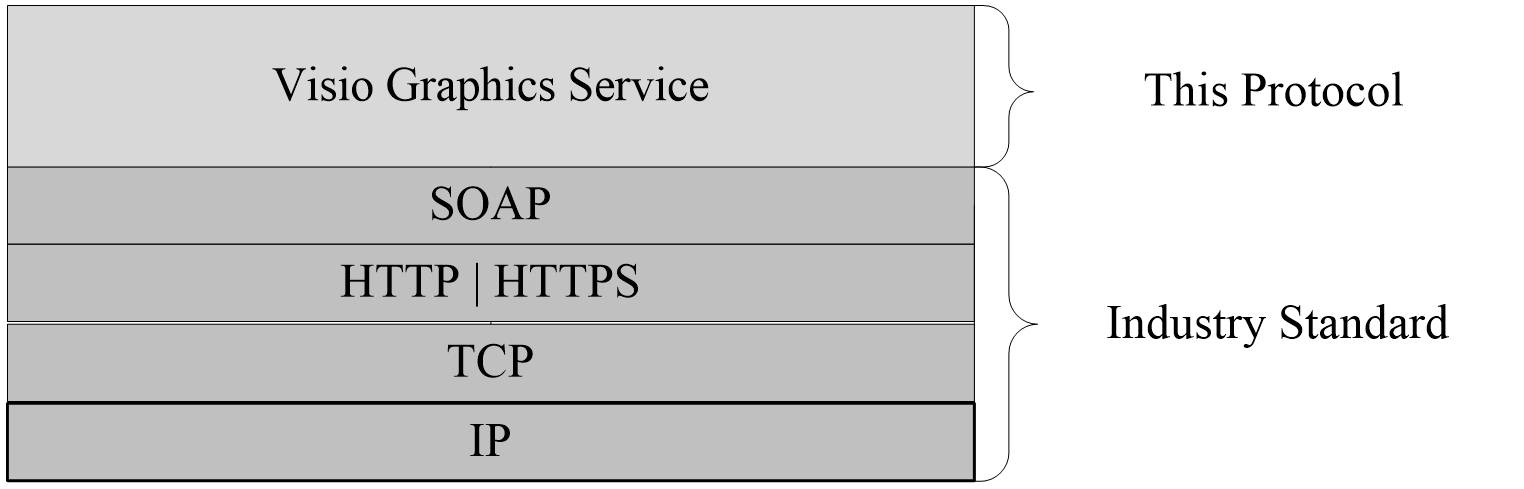 Figure 1: This protocol in relation to other protocolsPrerequisites/PreconditionsThis protocol operates against a protocol server that exposes one or more endpoint URIs that are known by protocol clients. The endpoint URI of the protocol server and the transport that is used by the protocol server are either known by the protocol client or obtained by using the discovery mechanism that is described in [MS-SPTWS].The protocol client obtains the requisite ApplicationClassId and ApplicationVersion values and the endpoint URI of the protocol server that provides the discovery mechanism, as described in [MS-SPTWS], by means that are independent of either protocol. This protocol requires the protocol client to have appropriate permission to call the methods on the protocol server.The protocol client implements the token-based security mechanisms that are required by the protocol server and related security protocols, as described in [MS-SPSTWS].Applicability StatementThis protocol is designed to support retrieval of web drawings, and collecting collaborative content feedback in comments.Versioning and Capability NegotiationThis specification covers versioning issues in the following areas:Supported Transports: This protocol can be implemented by using transports that support sending Simple Object Access Protocol (SOAP) messages, as specified in section 2.1.Protocol Versions: This protocol is not versioned.Capability Negotiation: This protocol does not support version negotiation.Vendor-Extensible FieldsNone.Standards AssignmentsNone.MessagesIn the following sections, the schema definition might be less restrictive than the processing rules imposed by the protocol. The WSDL in this specification matches the WSDL that shipped with the product and provides a base description of the schema. The text that introduces the WSDL specifies additional restrictions that reflect actual Microsoft product behavior. For example, the schema definition might allow for an element to be empty, null, or not present but the behavior of the protocol as specified restricts the same elements to being non-empty, not null, and present.TransportProtocol servers MUST support Simple Object Access Protocol (SOAP) over Hypertext Transfer Protocol (HTTP), Hypertext Transfer Protocol over Secure Sockets Layer (HTTPS), or TCP. All protocol messages MUST be transported by using HTTP or TCP bindings at the transport level. Protocol messages MUST be formatted as specified in either [SOAP1.1] section 4 or [SOAP1.2-1/2007] section 5. Protocol server faults MUST be returned by using HTTP status codes, as specified in [RFC2616] section 10, or SOAP faults, as specified in [SOAP1.1] section 4.4 or [SOAP1.2-1/2007] section 5.4.If the HTTPS transport is used, a server certificate MUST be deployed.This protocol MAY transmit an additional SOAP header, the ServiceContext header, as specified in [MS-SPSTWS].This protocol does not define any means for activating a protocol server or protocol client. The protocol server MUST be configured and begin listening in an implementation-specific way. In addition, the protocol client MUST know the format and transport that is used by the server, for example, the SOAP format over an HTTP transport.Common Message SyntaxThis section contains common definitions that are used by this protocol. The syntax of the definitions uses XML schema, as specified in [XMLSCHEMA1] and [XMLSCHEMA2], and WSDL, as specified in [WSDL].NamespacesThis specification defines and references various XML namespaces using the mechanisms specified in [XMLNS]. Although this specification associates a specific XML namespace prefix for each XML namespace that is used, the choice of any particular XML namespace prefix is implementation-specific and not significant for interoperability.MessagesThis specification does not define any common WSDL message definitions.ElementsThe following table summarizes the set of common XML schema element definitions defined by this specification. XML schema elements that are specific to a particular operation are described with the operation.VisioGraphicsServiceFaultNamespace: http://schemas.datacontract.org/2004/07/Microsoft.Office.Visio.Server.GraphicsServerThe VisioGraphicsServiceFault element, with complex type VisioGraphicsServiceFault (section 2.2.4.6), contains information about errors that occur during protocol server operations.<xs:element name="VisioGraphicsServiceFault" nillable="true" type="q1:VisioGraphicsServiceFault" xmlns:xs="http://www.w3.org/2001/XMLSchema"/>Complex TypesThe following table summarizes the set of common XML schema complex type definitions defined by this specification. XML schema complex type definitions that are specific to a particular operation are described with the operation.AddonDataSourceNamespace: http://schemas.datacontract.org/2004/07/Microsoft.Office.Visio.Server.GraphicsServerThe AddonDataSource complex type contains information about a data provider implemented by a protocol client and used in a web drawing.<xs:complexType name="AddonDataSource" xmlns:xs="http://www.w3.org/2001/XMLSchema">  <xs:sequence>    <xs:element minOccurs="0" name="ConnectionString" nillable="true" type="xs:string"/>    <xs:element minOccurs="0" name="Data" nillable="true">      <xs:complexType>        <xs:sequence>          <xs:element ref="xs:schema"/>          <xs:any/>        </xs:sequence>      </xs:complexType>    </xs:element>    <xs:element minOccurs="0" name="Id" type="xs:int"/>    <xs:element minOccurs="0" name="QueryString" nillable="true" type="xs:string"/>  </xs:sequence></xs:complexType>ConnectionString: A string that specifies arguments that define the location of the data provider and how to connect to it. There MUST be exactly one instance of this element, and it MUST NOT be null. It MUST contain the fully qualified class name of the data provider.Data: Specifies the data retrieved from the data provider. It MUST be encoded in the DiffGram [MS-DSDIFFGRAM] format, and it MUST NOT be null.xs:schema: Specifies the schema for the Data element.Id: An integer that specifies the identifier of this AddonDataSource. It MUST be greater than or equal to zero, and it MUST be unique across all the AddonDataSource elements in the containing ArrayOfAddonDataSource array (section 2.2.4.2).  There MUST be exactly one instance of this element.QueryString: A string that specifies information used to call and retrieve data from the data provider. There MUST be exactly one instance of this element, and it MUST NOT be null.ArrayOfAddonDataSourceNamespace: http://schemas.datacontract.org/2004/07/Microsoft.Office.Visio.Server.GraphicsServerThe ArrayOfAddonDataSource complex type contains an array of AddonDataSource elements (section 2.2.4.1).<xs:complexType name="ArrayOfAddonDataSource" xmlns:xs="http://www.w3.org/2001/XMLSchema">  <xs:sequence>    <xs:element minOccurs="0" maxOccurs="unbounded" name="AddonDataSource" nillable="true" type="q1:AddonDataSource"/>  </xs:sequence></xs:complexType>AddonDataSource: Specifies an AddonDataSource element. This element MUST NOT be null.BaseRequestContractNamespace: http://schemas.datacontract.org/2004/07/Microsoft.Office.Visio.Server.GraphicsServerThe BaseRequestContract complex type contains information used to specify the request parameters for a protocol server operation to retrieve a VGSFF web drawing.<xs:complexType name="BaseRequestContract" xmlns:xs="http://www.w3.org/2001/XMLSchema">  <xs:sequence>    <xs:element minOccurs="0" name="DataSources" nillable="true" type="q1:ArrayOfAddonDataSource"/>    <xs:element minOccurs="0" name="DisableRefresh" type="xs:boolean"/>    <xs:element minOccurs="0" name="FileUri" nillable="true" type="xs:anyURI"/>    <xs:element minOccurs="0" name="PageNumber" type="xs:int"/>    <xs:element minOccurs="0" name="TimeLastModified" type="xs:dateTime"/>  </xs:sequence></xs:complexType>DataSources:  An ArrayOfAddonDataSource element (section 2.2.4.2) that specifies the data providers implemented by a protocol client, and used in the web drawing. If there are no data providers, DataSources MUST have zero child elements. If DataSources has child elements, the Data field of each AddonDataSource element (section 2.2.4.1) MUST NOT be null.DisableRefresh: A Boolean that specifies whether the requested drawing page (section 1.3.2) is refreshed by the protocol server. A value of "true" indicates that the returned drawing page is not refreshed; a value of "false" indicates that the returned drawing page is refreshed. There MUST be exactly one instance of this element.FileUri: An anyURI element that specifies the URL of the file in a document repository that contains the VGSFF web drawing being requested. There MUST be exactly one instance of this element, and it MUST NOT be null.PageNumber: An integer that specifies the one-based index of a drawing page in the web drawing. It MUST be greater than zero and less than or equal to the total number of drawing pages (section 1.3.2) in the requested web drawing.  There MUST be exactly one instance of this element.TimeLastModified: An optional dateTime element that specifies the date and time, in Coordinated Universal Time (UTC) format, when the file in a document repository that contains the VGSFF web drawing, was last modified. If the attribute is present, there MUST be exactly one instance of this element.DiagramBaseNamespace: http://schemas.datacontract.org/2004/07/Microsoft.Office.Visio.Server.GraphicsServerThe DiagramBase complex type contains information used to specify response data for a protocol server operation to retrieve a VGSFF web drawing.<xs:complexType name="DiagramBase" xmlns:xs="http://www.w3.org/2001/XMLSchema">  <xs:sequence>    <xs:element minOccurs="0" name="CacheAge" type="xs:int"/>    <xs:element minOccurs="0" name="DataSources" nillable="true" type="q1:ArrayOfAddonDataSource"/>  </xs:sequence></xs:complexType>CacheAge:  An integer that specifies the duration in minutes for which the processed drawing page (section 1.3.2) is cached in memory by the protocol server. It MUST be greater than or equal to zero. There MUST be exactly one instance of this element.DataSources:  An ArrayOfAddonDataSource element (section 2.2.4.2) that specifies the data providers implemented by a protocol client, and used in the web drawing. If there are no data providers, DataSources MUST have zero child elements. If DataSources has child elements, the Data field of each AddonDataSource element (section 2.2.4.1)  MUST NOT be empty.HighContrastSettingsNamespace: http://schemas.datacontract.org/2004/07/Microsoft.Office.Visio.Server.GraphicsServerThe HightContrastSettings complex type contains information about color contrast of the client (background and foreground color). <xs:complexType name="HighContrastSettings" xmlns:xs="http://www.w3.org/2001/XMLSchema">  <xs:sequence>    <xs:element minOccurs="0" name="BackgroundColor" nillable="true" type="xs:string"/>    <xs:element minOccurs="0" name="ForegroundColor" nillable="true" type="xs:string"/>    <xs:element minOccurs="0" name="IsHighContrast" type="xs:boolean"/>  </xs:sequence></xs:complexType>BackgroundColor: A string, that specifies background contrast color of the client. There MUST be exactly one instance of this element, and it MUST be a hex string e.g. “#000000” or “#ffffff”. It can be empty in the case of normal contrast mode.  ForegroundColor: A string, that specifies foreground contrast color of the client. There MUST be exactly one instance of this element, and it MUST be a hex string e.g. “#000000” or “#ffffff”. It can be empty in the case of normal contrast mode.   IsHighContrast: A Boolean, that specifies whether the client is in high contrast mode. There MUST be exactly one instance of this element. It will be false in the case of normal contrast mode. VisioGraphicsServiceFaultNamespace: http://schemas.datacontract.org/2004/07/Microsoft.Office.Visio.Server.GraphicsServerThe VisioGraphicsServiceFault complex type contains information about errors that occur during protocol server operations.<xs:complexType name="VisioGraphicsServiceFault" xmlns:xs="http://www.w3.org/2001/XMLSchema">  <xs:sequence>    <xs:element minOccurs="0" name="Details" nillable="true" type="xs:string"/>    <xs:element minOccurs="0" name="Error" type="q1:FaultCode"/>    <xs:element minOccurs="0" name="Flags" type="xs:int"/>  </xs:sequence></xs:complexType>Details: A string that specifies a detailed description of an error. There MUST be exactly one instance of this element.Error: A FaultCode simple type (section 2.2.5.1) that specifies the type of error. There MUST be exactly one instance of this element.Flags: An integer that specifies additional information related to the FaultCode. A nonzero value indicates an error occurred during mapping rows of data to shapes when processing the request for a drawing page (section 1.3.2) of a VGSFF web drawing. There MUST be exactly one instance of this element. If FaultCode is not equal to DataBindingConflict, the value MUST be "0x00000000". If FaultCode is equal to DataBindingConflict, then the value MUST be a bitwise OR combination of one or more of the values in the following table, or the value "0x40000000", which indicates a generic data binding failure. Simple TypesThe following table summarizes the set of common XML schema simple type definitions defined by this specification. XML schema simple type definitions that are specific to a particular operation are described with the operation.FaultCodeNamespace: http://schemas.datacontract.org/2004/07/Microsoft.Office.Visio.Server.GraphicsServerThe FaultCode simple type contains information about a specific error that occurs during a protocol operation.It MUST be a valid value as defined in the table in this section. <xs:simpleType name="FaultCode" xmlns:xs="http://www.w3.org/2001/XMLSchema">  <xs:restriction base="xs:string">    <xs:enumeration value="DataConnectivityError"/>    <xs:enumeration value="DataSourceConnectionError"/>    <xs:enumeration value="DataSourcePermissionError"/>    <xs:enumeration value="EmptyRasterDiagramRequest"/>    <xs:enumeration value="EmptyVectorDiagramRequest"/>    <xs:enumeration value="OfficeDataConnectionFileNotFound"/>    <xs:enumeration value="OfficeDataConnectionFileRetrievalError"/>    <xs:enumeration value="OfficeDataConnectionFileAccessDenied"/>    <xs:enumeration value="IncompatibleDomain"/>    <xs:enumeration value="WssViewAccessDenied"/>    <xs:enumeration value="WssListAccessDenied"/>    <xs:enumeration value="InvalidPageNumber"/>    <xs:enumeration value="InvalidResolution"/>    <xs:enumeration value="InvalidFileUrl"/>    <xs:enumeration value="RasterizationError"/>    <xs:enumeration value="InvalidFileExtension"/>    <xs:enumeration value="EmptyServerData"/>    <xs:enumeration value="OpenServerFileFailed"/>    <xs:enumeration value="NoReadPermissionToFile"/>    <xs:enumeration value="KeyNotFoundFromCollection"/>    <xs:enumeration value="ExceededMaxDiagramSize"/>    <xs:enumeration value="IncompatibleVersion"/>    <xs:enumeration value="DataProviderNotTrusted"/>    <xs:enumeration value="DataBindingConflict"/>    <xs:enumeration value="UnableToGetExternalDataSourceCredentials"/>    <xs:enumeration value="UnattendedAccountTypeMismatch"/>    <xs:enumeration value="RecalcTimedOut"/>    <xs:enumeration value="LicenseExpired"/>    <xs:enumeration value="InvalidZoomLevel"/>    <xs:enumeration value="VSDXFileLoadGenericError"/>    <xs:enumeration value="VSDXFileLoadPermissionError"/>    <xs:enumeration value="VSDXFileSizeError"/>    <xs:enumeration value="WebPartConfigError"/>    <xs:enumeration value="EmptyRasterPageRequest"/>    <xs:enumeration value="EmptyRasterPageItemRequest"/>    <xs:enumeration value="VDWNotSupportExternalList"/>    <xs:enumeration value="ExternalListConfigurationNotSupported"/>    <xs:enumeration value="IncompatibleDomain_15"/>    <xs:enumeration value="FileNotLockedOnServer"/>    <xs:enumeration value="FileAlreadyCheckedOutOnServer"/>    <xs:enumeration value="FileAlreadyLockedOnServer"/>    <xs:enumeration value="DocumentCheckoutRequired"/>    <xs:enumeration value="ExcelFileNotInSharePoint"/>    <xs:enumeration value="PageDrawingAreaSizeUnsupported"/>    <xs:enumeration value="PageImageSizeUnsupported"/>    <xs:enumeration value="PageFailToRaster"/>    <xs:enumeration value="CannotRetrieveExternalListData"/>  </xs:restriction></xs:simpleType>The following table specifies the allowable values for the FaultCode simple type.AttributesThis specification does not define any common XML schema attribute definitions.GroupsThis specification does not define any common XML schema group definitions.Attribute GroupsThis specification does not define any common XML schema attribute group definitions.Common Data StructuresThe following table summarizes the set of data structures specific to messages that are associated with VSDX web drawings.ShapeInfoThe ShapeInfo element is a string that specifies information about the shapes (section 1.3.3), drawing pages (section 1.3.2), and web drawing (section 1.3.1) of a VSDX web drawing.<1> The syntax of this data structure is an XML fragment.  Elements of this fragment are listed in the following sections.The set of elements returned is determined by the contents of the web drawing, as described in the following table.PageThe Page complex type specifies information about the shapes (section 1.3.3) on a drawing page (section 1.3.2) in a web drawing (section 1.3.1). One element is returned for the web drawing.<xs:complexType name="Page" xmlns:xs="http://www.w3.org/2001/XMLSchema">  <xs:sequence>    <xs:element name="Pages" minOccurs="1" maxOccurs="1" type="Pages"/>    <xs:element name="ShapeInfo" minOccurs="0" maxOccurs="unbounded" type="ShapeInfo"/>    <xs:element name="Shapes" minOccurs="0" maxOccurs="1" type="Shapes"/>  </xs:sequence>  <xs:attribute name="ContentBounds" type="xs:string" use="required"/>  <xs:attribute name="DataBindingConflict" type="xs:boolean" use="required"/>  <xs:attribute name="DocumentID" type="xs:string" use="required"/>  <xs:attribute name="DocumentTimestamp" type="xs:string" use="required"/>  <xs:attribute name="Name" type="xs:string" use="optional"/>  <xs:attribute name="ReadOnly" type="xs:boolean" use="required"/>  <xs:attribute name="RefreshWarning" type="xs:boolean" use="required"/>  <xs:attribute name="RequiresCheckout" type="xs:boolean" use="optional"/>  <xs:attribute name="UnsupportedFeatures" type="xs:int" use="optional"/>  <xs:attribute name="ViewOnly" type="xs:boolean" use="required"/></xs:complexType>ContentBounds: A string that specifies the bounding rectangle of the drawing page as specified in the following table.The coordinates of a bounding rectangle MUST be relative to the top, left corner of the window that contains the drawing page. All the values MUST be specified in pixels. The string MUST be formatted using the JavaScript Object Notation (JSON), as specified in [RFC4627], as follows:{"x":x-val,"y":y-val,"width":width-val,"height":height-val}where x-val, y-val, width-val, and height-val are integers specifying the x, y, width, and height fields, respectively.DataBindingConflict: A Boolean that specifies the status of retrieving data from data providers for the drawing page. The value MUST be one of the following:DocumentID: A string that specifies a GUID that identifies the file in a document repository that contains the web drawing being requested.DocumentTimestamp: A string that specifies an opaque identifier for the version of the web drawing. The value MUST NOT be an empty string.Name: A string that specifies the name of the drawing page. The value MUST NOT be an empty string. It MUST match the Name or NameU attribute of the Page_Type elements in the Pages XML Part, as specified in [MS-VSDX] section 2.2.2.1, of the web drawing. It MUST match a name in the Name attribute of one of the PageInfo child elements of the Pages element (section 2.2.9.1.2).ReadOnly: A Boolean that specifies the read-only state of the file in the document repository. A value of one indicates that the file is read-only; a value of zero indicates the file is not read-only.RefreshWarning: An optional Boolean that specifies whether the drawing page was refreshed by the protocol server. A nonzero value indicates that data connections exist for the drawing page but that the drawing page was not refreshed from the data providers associated with these data connections.RequiresCheckout: A Boolean that specifies whether or not the file requires check-out from the document repository. A value of one indicates that the file requires check-out; a value of zero indicates that the file does not require check-out.UnsupportedFeatures: An integer that specifies features in the file that are not supported by the server. The value MUST be zero, or a bitwise or combination of one or more of the following values.ViewOnly: A Boolean that specifies whether or not the file can be viewed but not opened from the document repository. A value of one indicates that the file is view only and cannot be opened; a value of zero indicates the file can be viewed and opened.PagesThe Pages complex type specifies all the foreground pages (section 1.3.2.1) in a web drawing (section 1.3.1). One element is returned in the Page element of the web drawing.<xs:complexType name="Pages" xmlns:xs="http://www.w3.org/2001/XMLSchema">  <xs:sequence>    <xs:element name="PageInfo" minOccurs="1" maxOccurs="unbounded" type="PageInfo"/>  </xs:sequence></xs:complexType>PageInfoThe Page Info complex type specifies the identity of a drawing page (section 1.3.2) in the web drawing (section 1.3.1). One element is returned for each foreground page (section 1.3.2.1) within the Pages element (section 2.2.9.1.2).<xs:complexType name="PageInfo" xmlns:xs="http://www.w3.org/2001/XMLSchema">  <xs:attribute name="ID" type="xs:unsignedLong" use="required"/>  <xs:attribute name="Name" type="xs:string" use="required"/></xs:complexType>ID: An unsigned long that specifies the identifier of the drawing page. The value MUST match the ID attribute of one of the Page_Type elements in the Pages XML Part, as specified in [MS-VSDX] section 2.2.2.1, of the web drawing.Name: A string that specifies the name of the drawing page. The value MUST NOT be an empty string. It MUST match the Name or NameU attribute of the Page_Type elements in the Pages XML Part, as specified in [MS-VSDX] section 2.2.2.1, of the web drawing referenced by the ID attribute.ShapeInfoThe ShapeInfo complex type specifies information about a shape. One element is returned for each relevant shape in the Page element of the web drawing.<xs:complexType name="ShapeInfo" xmlns:xs="http://www.w3.org/2001/XMLSchema">  <xs:sequence>    <xs:element name="ShapeDataItems" minOccurs="0" maxOccurs="1" type="ShapeDataItems"/>    <xs:element name="Hyperlinks" minOccurs="0" maxOccurs="1" type="Hyperlinks"/>  </xs:sequence>  <xs:attribute name="Name" type="xs:string" use="required"/>  <xs:attribute name="DisplayName" type="xs:string" use="optional"/>  <xs:attribute name="Guid" type="xs:string" use="optional"/>  <xs:attribute name="Layout" type="xs:string" use="required"/>  <xs:attribute name="ShapeText" type="xs:string" use="optional"/>  <xs:attribute name="TabOrderString" type="xs:string" use="required"/></xs:complexType>Name: A string that specifies the identifier of the shape. It MUST be the ID attribute of a shape, as specified in the ShapeSheet_Type, as specified in [MS-VSDX] section 2.3.4.2.88, of the web drawing. It MUST NOT be an empty string, and it MUST be unique amongst all the identifiers specified by the Name attribute of the ShapeInfo elements in the containing Page element.DisplayName: A string that specifies the display name for the shape. It MUST be the Name attribute of a shape, as specified in the ShapeSheet_Type, as specified in [MS-VSDX] section 2.3.4.2.88, of the web drawing, of the shape specified by the Name attribute of this ShapeInfo element.Guid : An optional string that specifies a GUID for the shape. If this attribute does not exist, the shape does not have a GUID. If this attribute exists, it MUST be the 32 letters and digits separated by hyphens contained in the UniqueID attribute of a shape, as specified in the ShapeSheet_Type, as specified in [MS-VSDX] section 2.3.4.2.88, of the web drawing, of the shape specified by the Name attribute of this ShapeInfo element.Layout: A string that specifies the geometric location of the shape. If the shape is 2D, the string specifies the bounding rectangle of the shape on the drawing page as specified in the following table.The string MUST be formatted using the JavaScript Object Notation (JSON) as specified in [RFC4627] as follows:{"type":"2D","bounds":{"x":x-val,"y":y-val,"width":width-val,"height":height-val}}where x-val, y-val, width-val, and height-val are integers specifying the x, y, width, and height fields, respectively.If the shape is 1D, the string specifies the begin and end coordinates of the shape as specified in the following table.The string MUST be formatted using the JavaScript Object Notation as specified in [RFC4627] as follows:{"type":"1D","points":{"beginX":beginx-val,"beginY":beginy-val, ":{"endX":endx-val,"endY":endy-val}}where beginx-val, beginy-val, endx-val, and endy-val specify the beginX, beginY, endX, and endY fields, respectively.The coordinates MUST be relative to the top left corner of the window that contains the drawing page (section 1.3.2). All the values MUST be specified in pixels.ShapeText: An optional string that specifies a text element. If this attribute exists, it is composed of information from the document, shape data items, recalculations on shape data items and formatting information, for a shape.TabOrderString: A string that specifies the tab order of this shape on the drawing page. The format of the string MUST be "rowIndex_columnIndex", where rowIndex and columnIndex are unsigned integer values separated by an underscore "_". HyperlinksThe Hyperlinks complex type specifies each Hyperlink element (section 2.2.9.1.6) associated with a shape. <xs:complexType name="Hyperlinks" xmlns:xs="http://www.w3.org/2001/XMLSchema">  <xs:sequence>    <xs:element name="Hyperlink" minOccurs="1" maxOccurs="unbounded" type="Hyperlink"/>  </xs:sequence></xs:complexType>HyperlinkThe Hyperlink complex type specifies a hyperlink associated with a shape (section 1.3.3). One element is returned for each visible hyperlink associated with the shape within a ShapeInfo element (section 2.2.9.1).<xs:complexType name="Hyperlink" xmlns:xs="http://www.w3.org/2001/XMLSchema">  <xs:attribute name="Name" type="xs:string" use="required"/>  <xs:attribute name="Value" type="xs:string" use="optional"/>  <xs:attribute name="Description" type="xs:string" use="optional"/>  <xs:attribute name="SubAddress" type="xs:string" use="optional"/>  <xs:attribute name="SubAddressShape" type="xs:string" use="optional"/>  <xs:attribute name="Zoom" use="optional">    <xs:simpleType>      <xs:union>        <xs:simpleType>          <xs:restriction base="xs:int">            <xs:minExclusive value="0"/>          </xs:restriction>        </xs:simpleType>        <xs:simpleType>          <xs:restriction base="xs:int">            <xs:enumeration value="-2"/>            <xs:enumeration value="-1"/>          </xs:restriction>        </xs:simpleType>      </xs:union>    </xs:simpleType>  </xs:attribute>  <xs:attribute name="Default" type="xs:boolean" use="optional"/></xs:complexType>Name: A string attribute that specifies an identifier for a hyperlink. It MUST NOT be an empty string, and it MUST be unique among the identifiers specified by the Name attribute of the hyperlink elements in this XML part.Value: An optional string attribute that specifies the URI of an external resource referenced by the hyperlink. If this attribute exists, it MUST NOT be an empty string, and the SubAddress, SubAddressShape, and Zoom elements MUST be ignored. If this attribute does not exist, SubAddress MUST exist.Description: An optional string attribute that specifies the description of the hyperlink. If this attribute does not exist, the hyperlink does not have a description.SubAddress: An optional string attribute that specifies the identifier of the drawing page (section 1.3.2) referenced by this hyperlink within the web drawing (section 1.3.1). If this attribute exists, it MUST NOT be an empty string. If this attribute does not exist, the SubAddressShape and Zoom elements MUST be ignored.SubAddressShape: An optional string attribute that specifies the identifier of the shape referenced by this hyperlink within the drawing page specified by SubAddress. If this attribute exists, it MUST NOT be an empty string. If this attribute does not exist, the hyperlink references the entire drawing page.Zoom: An optional integer attribute that specifies the zoom level for the drawing page specified by SubAddress. If this attribute does not exist, the zoom level is 100%. If this attribute does exist, it MUST be a value from the following table.Default: An optional Boolean attribute that specifies the default hyperlink associated with the shape. It MUST be true if and only if this hyperlink is the default. Each shape MUST NOT have more than one default hyperlink. ShapeDataItemsThe ShapeDataItems complex type specifies a list of shape data items, as specified in [MS-VSDX] section 2.2.3.6. One element is returned for visible shape data items associated with a shape within a ShapeInfo element (section 2.2.9.1).<xs:complexType name="ShapeDataItems" xmlns:xs="http://www.w3.org/2001/XMLSchema">  <xs:sequence>    <xs:element name="ShapeData" minOccurs="1" maxOccurs="unbounded" type="ShapeData"/>  </xs:sequence></xs:complexType>ShapeDataThe ShapeData complex type specifies a shape data item, as specified in [MS-VSDX] section 2.2.3.6. One element is returned for each visible shape data item associated with the shape with a ShapeInfo element (section 2.2.9.1).<xs:complexType name="ShapeData" xmlns:xs="http://www.w3.org/2001/XMLSchema">  <xs:attribute name="Name" type="xs:string" use="required"/>  <xs:attribute name="FormattedValue" type="xs:string" use="required"/>  <xs:attribute name="Value" type="xs:string" use="optional"/>  <xs:attribute name="Format" type="xs:string" use="optional"/></xs:complexType>Name:  A string that is determined by a combination of shape data row properties that specifies the label of the shape data item. FormattedValue:  A string representation of the value of the data formatted for display. It MUST NOT be an empty string.Value: An optional string that specifies the value of the shape data item, as specified in [MS-VSDX] section 2.2.3.6.Format:  An optional string that specifies a vFormatString custom structure, as specified in [MS-VSDX] section 2.5.9.6. If this attribute exists, it is used to format the value for display.ShapesThe Shapes complex type specifies the geometric outline information for multiple shapes. One element is returned for the web drawing.<xs:complexType name="Shapes" xmlns:xs="http://www.w3.org/2001/XMLSchema">  <xs:sequence>    <xs:element name="Shape" minOccurs="1" maxOccurs="unbounded" type="Shape"/>  </xs:sequence></xs:complexType>ShapeThe Shape complex type specifies the geometric outline information for a shape. One element is returned for each relevant shape.<xs:complexType name="Shape" xmlns:xs="http://www.w3.org/2001/XMLSchema">  <xs:sequence>    <xs:element name="Path" minOccurs="1" maxOccurs="1" type="Path"/>  </xs:sequence>  <xs:attribute name="Name" type="xs:string" use="required"/></xs:complexType>Name: A string that specifies the identifier of the ShapeInfo element (section 2.2.9.1) in the Page structure (section 2.2.9.1.1) that this element represents. It MUST match exactly the Name of a ShapeInfo element in the Pages element of this Page structure.PathThe Path complex type specifies the geometric outline information for a shape. One element is returned for a Shape element.<xs:complexType name="Path" xmlns:xs="http://www.w3.org/2001/XMLSchema">  <xs:attribute name="Shape" type="xs:string" fixed="poly"/>  <xs:attribute name="Data" use="required">    <xs:simpleType>      <xs:restriction base="xs:string">        <xs:pattern value="\d*(,\d*){3,}"/>      </xs:restriction>    </xs:simpleType>  </xs:attribute></xs:complexType>Shape:  A string that specifies the type of outline. It MUST be equal to "poly".Data:  A string that specifies the Cartesian coordinates of the outline. It MUST have the following format: x1,y1,x2,y2...xn,yn The fields xn and yn MUST be integer values, and they MUST occur in pairs. Each xn,yn pair specifies the coordinates of a point that defines one vertex of the outline. The outline is formed by connecting the points in the order they appear in this string attribute. There MUST be at least 4 points. The first point MUST equal the last point. The coordinates MUST be measured in pixels relative to the top, left corner of the drawing page (section 1.3.2) that contains the shape. All values MUST be separated by commas. CommentsThe Comments  element is a string that specifies information about the comments in a drawing page (section 1.3.2).<2>  The syntax of this data structure is an XML fragment.  Elements of this fragment are listed in the following sections.CommentsThe Comments complex type specifies all comment information for a drawing page (section 1.3.2). There MUST be zero or exactly one instance of this element.<xs:complexType name="comments" xmlns:xs="http://www.w3.org/2001/XMLSchema">  <xs:sequence>    <xs:element minOccurs="1" maxOccurs="unbounded" name="CommentEntry"/>  </xs:sequence></xs:complexType>The Comments element MUST contain one or more CommentEntry elements as specified in section 2.2.9.2.2.CommentEntryThe CommentEntry complex type specifies a comment (section 1.3.5) on a drawing page (section 1.3.2).<xs:complexType name="CommentEntry" xmlns:xs="http://www.w3.org/2001/XMLSchema">  <xs:simpleContent>       <xs:extension base="xs:string">         <xs:attribute name="CommentID" type="xs:unsignedInt" use="required"/>         <xs:attribute name="Author" type="xs:string" use="required"/>         <xs:attribute name="ShapeID" type="xs:unsignedInt" use="required"/>         <xs:attribute name="CreationDate" type="xs:dateTime" use="required"/>         <xs:attribute name="ModifiedDate" type="xs:dateTime" use="required"/>         <xs:attribute name="Done" type="xs:boolean" use="required"/>    </xs:extension>  </xs:simpleContent></xs:complexType>CommentID: An unsignedInt ([XMLSCHEMA2] section 3.3.22) attribute that specifies the identifier of this comment. It MUST be greater than or equal to zero. It MUST be unique across all the CommentEntry elements in the containing Comments element (section 2.2.9.2). It MUST match the value of a CommentID attribute in a CommentEntry_Type element, as specified in [MS-VSDX] section 2.3.4.2.9, in the containing drawing page.Author: A string ([XMLSCHEMA2] section 3.2.1) attribute that specifies the display name of the author of this comment. The value MUST match the value of the Name attribute of an AuthorEntry_Type, as specified [MS-VSDX] section 2.3.4.2.2.ShapeID: An unsignedInt attribute that specifies the identifier of the shape (section 1.3.3) this comment is associated with. If no ShapeID is specified or if ShapeID is zero, the comment refers to the drawing page. If the attribute exists and is not zero, it MUST match the value of the ID attribute of a shape, as specified in the ShapeSheet_Type, as specified in [MS-VSDX] section 2.3.4.2.88, of the web drawing (section 1.3.1).CreationDate: A dateTime ([XMLSCHEMA2] section 3.2.7) attribute that specifies the date and time, in Coordinated Universal Time (UTC) format, of when the comment was created.ModifiedDate: A dateTime attribute that specifies the date and time, in Coordinated Universal Time (UTC) format, of when the comment was last modified. This attribute MUST be greater than or equal to the value of CreationDate.Done: A Boolean ([XMLSCHEMA2] section 3.2.2) attribute that specifies the current state of the comment. A value of "true" indicates that the comment is completed; a value of "false" indicates that the comment is not completed.CommentDataThe CommentData attribute is a string that specifies a save comment action and the comment (section 1.3.5) data for a shape (section 1.3.3) or drawing page (section 1.3.2) in the VSDX web drawing (section 1.3.1).<3> The syntax of this data structure is an XML fragment.  Elements of this fragment are listed in the following sections.CommentThe Comment complex type specifies a comment (section 1.3.5) for a shape or drawing page (section 1.3.2) in a VSDX web drawing (section 1.3.1). There MUST be exactly one instance of this element, and it MUST NOT be null. The value of the Comment element is a string with the comment text.  Additional attributes define properties and actions for the comment.
<xs:complexType name="Comment" xmlns:xs="http://www.w3.org/2001/XMLSchema">  <xs:simpleContent>    <xs:extension base="xs:string">      <xs:attribute name="Action" type="xs:string" use="required"/>      <xs:attribute name="PageID" type="xs:integer" use="required"/>      <xs:attribute name="ShapeID" type="xs:integer"/>      <xs:attribute name="CommentID" type="xs:integer"/>      <xs:attribute name="Author" type="xs:string"/>      <xs:attribute name="ModifiedDate" type="xs:dateTime"/>    </xs:extension>  </xs:simpleContent></xs:complexType>Action: A string attribute that specifies the action to perform. This attribute MUST exist, and it MUST be one of the following values.PageID: An integer attribute that identifies the drawing page in the VSDX web drawing specified by fileUrl that the comment is on.ShapeID: An integer attribute that specifies the identifier of the shape (section 1.3.3), within the drawing page specified by PageID, this comment is associated with. If no ShapeID is specified or if ShapeID is zero, the comment refers to the drawing page specified by PageID.CommentID: An integer attribute that specifies the identifier of the comment. If the Action value is "Edit", "Delete" or "Done", this attribute MUST exist, and the value MUST match the value of the CommentID attribute of a CommentEntry_Type, as specified in [MS-VSDX] section 2.3.4.2.9, in the VSDX web drawing specified by fileUrl.Author: A string attribute that specifies the display name of the author of this comment. If the Action value is "Add" or "Edit", this attribute MUST exist, and it MUST NOT be empty. ModifiedDate: A dateTime attribute that specifies the date and time, in Coordinated Universal Time (UTC) format, of when the comment was last modified. If the Action value is "Delete" or "Edit", this attribute MUST exist, and it MUST NOT be null. CommentResultThe CommentResult element is a string that specifies the result of the SaveComments operation (section 3.1.4.5).<4> The syntax of this data structure is an XML fragment.  Elements of this fragment are listed in the following sections.CommentThe Comment complex type specifies the result of a comment action (section 1.3.5) in the VSDX web drawing (section 1.3.1). The value of the Comment element is a string with comment text.  Additional attributes define the properties and actions for the comment response.<xs:complexType name="Comment" xmlns:xs="http://www.w3.org/2001/XMLSchema">  <xs:simpleContent>    <xs:extension base="xs:string">      <xs:attribute name="Action" type="xs:string" use="required"/>      <xs:attribute name="ShapeID" type="xs:integer"/>      <xs:attribute name="CommentID" type="xs:integer"/>      <xs:attribute name="Author" type="xs:string"/>      <xs:attribute name="CreationDate" type="xs:dateTime"/>      <xs:attribute name="ModifiedDate" type="xs:dateTime"/>      <xs:attribute name="Done" type="xs:boolean"/>    </xs:extension>  </xs:simpleContent></xs:complexType>Action: A string attribute that specifies the action performed. It MUST exist, and it MUST be one of the following values:ShapeID: An integer attribute that specifies the identifier of a shape (section 1.3.3) that this comment is associated with. If no ShapeID is specified or if ShapeID is zero, the comment refers to the drawing page (section 1.3.2).CommentID: An integer attribute that specifies the identifier of the comment. If the Action value is "Add" or "Edit", this attribute MUST exist, and the value MUST match the value of the CommentID attribute of a CommentEntry_Type, as specified in [MS-VSDX] section 2.3.4.2.9, in the VSDX web drawing specified by fileUrl.Author: A string attribute that specifies the display name of the author of this comment. If the Action value is "Add", this attribute MUST exist, and it MUST NOT be empty. CreationDate: A dateTime attribute that specifies the date and time, in Coordinated Universal Time (UTC) format, of when the comment was created. If the Action value is "Add" or "Edit", this attribute MUST exist, and it MUST NOT be null. ModifiedDate: A dateTime attribute that specifies the date and time, in Coordinated Universal Time (UTC) format, of when the comment was last modified. If the Action value is "Delete" or "Edit", this attribute MUST exist, and it MUST NOT be null. Done: A Boolean attribute that specifies the current state of the comment. If the Action value is "Done", this attribute MUST exist. A value of "true" indicates that the comment is completed; a value of "false" indicates that the comment has not been completed.Protocol DetailsIn the following sections, the schema definition might differ from the processing rules imposed by the protocol. The WSDL in this specification matches the WSDL that shipped with the product and provides a base description of the schema. The text that introduces the WSDL might specify differences that reflect actual Microsoft product behavior. For example, the schema definition might allow for an element to be empty, null, or not present but the behavior of the protocol as specified restricts the same elements to being non-empty, not null, and present.Except where specified, protocol clients MUST interpret HTTP Status-Codes returned by the protocol server as specified in [RFC2616] (section 10, Status Code Definitions).This protocol allows protocol servers to notify protocol clients of application-level faults using SOAP faults. Except where specified, these SOAP faults are not significant for interoperability, and protocol clients can interpret them in an implementation-specific manner.This protocol allows protocol servers to perform implementation-specific authorization checks, and notify protocol clients of authorization faults either using HTTP Status-Codes or using SOAP faults as specified previously in this section.Common DetailsThe GetRasterDiagram (section 3.1.4.1) and GetVectorDiagram (section 3.1.4.2) WSDL operations are independent and stateless. The protocol server returns the requested drawing page (section 1.3.2) of the specified VGSFF web drawing in raster and vector format, respectively. There are no interaction dependencies between instances of client and server.  The GetRasterPage (section 3.1.4.3) and GetRasterPageItem (section 3.1.4.4) WSDL operations are related and require client state. A drawing page (section 1.3.2) of a VSDX web drawing in raster format is retrieved in full as a result of a message sequence, as illustrated in the following high-level sequence diagram: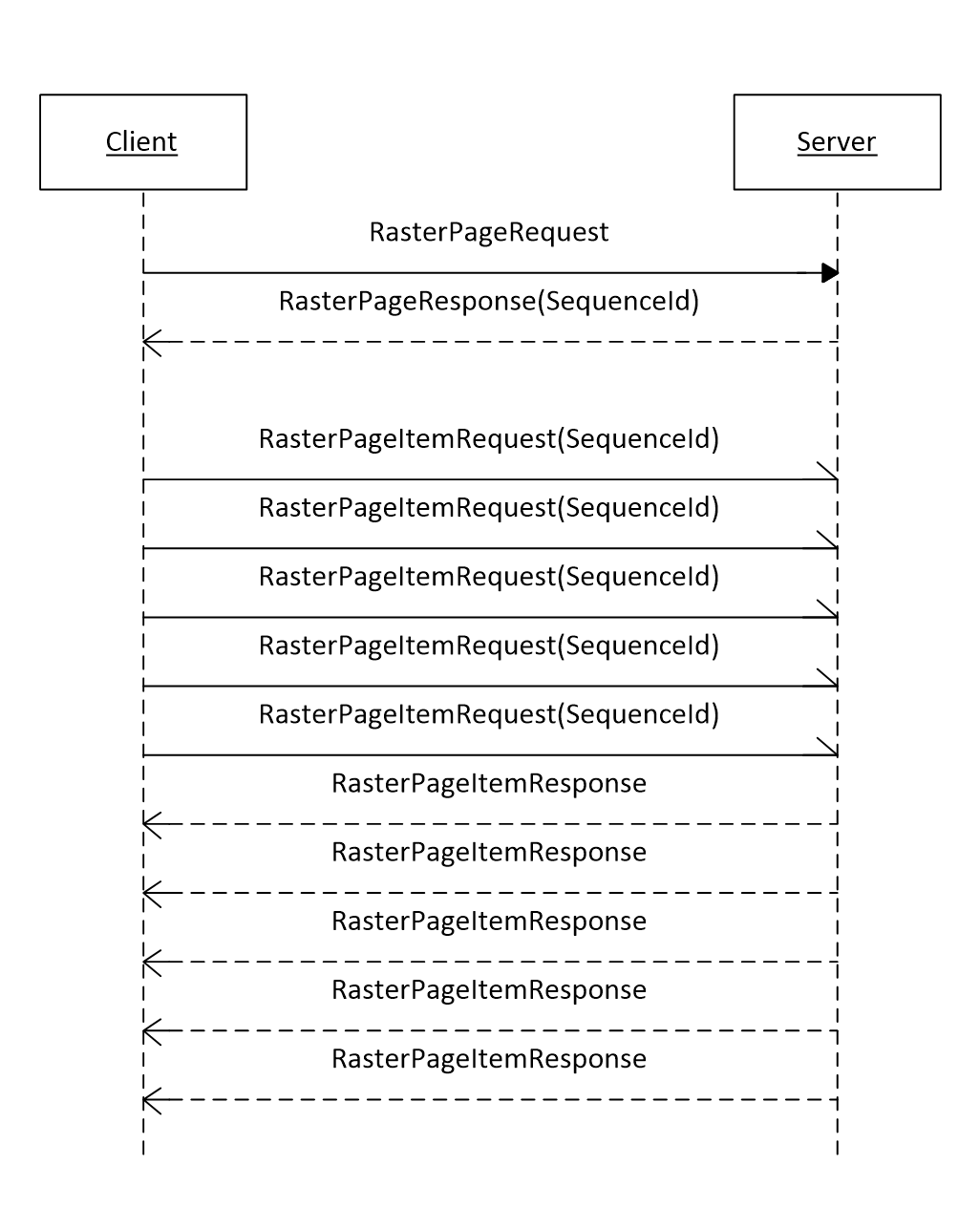 Figure 2: Communication message sequence for retrieving a drawing page of a VSDX web drawing in raster formatFirst, the protocol client sends an IVisioGraphicsService_GetRasterPage_InputMessage request (section 3.1.4.3.1.1) WSDL message that MUST be unconditional, as specified in section 3.1.1. The protocol server initiates the process of retrieving or generating the drawing page. The client waits for the server to respond with the IVisioGraphicsService_GetRasterPage_OutputMessage (section 3.1.4.3.1.2) response WSDL message that contains drawing page information and includes a message sequence identifier. This message sequence identifier is set in the SequenceId element of the RasterPageTag complex type (section 3.1.4.3.3.3) and is contained in the EntityTag element of the RasterPageResponse complex type (section 3.1.4.3.3.2). Then, the protocol client sends a sequence of IVisioGraphicsService_GetRasterPageItem_InputMessage request (section 3.1.4.4.1.1) WSDL messages, one for each item, as specified in section 3.1.1, of the drawing page. The client MUST set the value of the SequenceId element of the RasterPageItemRequest complex type (section 3.1.4.4.3.1), to the message sequence identifier obtained in the preceding IVisioGraphicsService_GetRasterPage_OutputMessage response WSDL message. These requests are independent and can be sent asynchronously in any order. The protocol server uses the message sequence identifier to match the requests with the drawing page retrieved or generated as result of the IVisioGraphicsService_GetRasterPage_InputMessage request WSDL message that initiated the conversation. The server responds to each of these requests with a corresponding IVisioGraphicsService_GetRasterPageItem_OutputMessage response (section 3.1.4.4.1.2) WSDL message that contains information about the requested item, as specified in section 3.1.1, of the drawing page.The SaveComments WSDL operation (section 3.1.4.5) is independent and stateless. The protocol server makes the requested comment updates and saves them to the specified web drawing. This web drawing file MUST conform to the format specified in [MS-VSDX] section 2.2.9. Abstract Data ModelThere is no abstract data model for a VGSFF web drawing.A drawing page (section 1.3.2) of a VSDX web drawing in raster format is composed of 6 items: 4 images in Portable Network Graphics (PNG) format, as specified in [RFC2083], the shape information in XML format, as specified in section 2.2.9.1, and comments in XML format, as specified in section 2.2.9.2.<5> Each image represents the drawing page in different sizes, as specified by the ItemName element of the RasterPageItemRequest complex type (section 3.1.4.4.3.1).An IVisioGraphicsService_GetRasterPage_InputMessage request (section 3.1.4.3.1.1) or an IVisioGraphicsService_GetRasterPageItem_InputMessage request (section 3.1.4.4.1.1) WSDL message is unconditional if the value of the EntityTag element of the corresponding complex types RasterPageRequest (section 3.1.4.3.3.1) and RasterPageItemRequest (section 3.1.4.4.3.1), respectively, is null or empty, as specified by the RasterPageTag complex type (section 3.1.4.3.3.3) and the RasterPageItemTag complex type (section 3.1.4.4.3.2) respectively. Otherwise, the requesting WSDL message is conditional. Message sequencing rules for conditional messages are specified in 3.1.4.After the initial request for a drawing page of a VSDX web drawing is processed and before returning the result to the protocol client, the protocol server caches it for future use. Subsequent requests for the same drawing page are served directly from this cache. The protocol server assigns a unique identifier, OutputETag element, to each version of a drawing page in the cache. The protocol server also assigns a unique identifier, FileETag element, for the current version of the web drawing that contains this drawing page in the cache. The OutputETag and FileETag are included in the EntityTag element of the RasterPageResponse complex type (section 3.1.4.3.3.2). The EntityTag received by a client can be used on subsequent conditional requests to determine if the version of the drawing page cached on the client needs to be updated. The protocol server compares the FileETag and OutputETag from the EntityTag of the conditional RasterPageTag with the current FileETag and OutputETag, respectively, of the cached drawing page. If both elements match, the server returns a RasterPageResponse having the response code "NotModified"; otherwise, it generates a new drawing page.TimersThe Recalculation Timeout timer measures the time it takes for the protocol server to recalculate the drawing page (section 1.3.2) of a web drawing. This timeout is configured on the protocol server.The Message Sequence Timeout timer measures the time it takes for the protocol server to receive an IVisioGraphicsService_GetRasterPageItem_InputMessage request (section 3.1.4.4.1.1) WSDL message beginning when the IVisioGraphicsService_GetRasterPage_OutputMessage response (section 3.1.4.3.1.2) WSDL message is sent, in the sequence of messages to retrieve a drawing page of a VSDX web drawing in raster format, as specified in section 3.1.<6> This timeout is set to one minute, and it is not configurable on the protocol server.InitializationNone.Message Processing Events and Sequencing RulesThe protocol operations can be executed in any order with the following restrictions:To fully retrieve a drawing page (section 1.3.2) of a VSDX web drawing in raster format, the protocol client MUST follow the message sequence specified and illustrated in section 3.1.The protocol client can cache a fully retrieved drawing page of a VSDX web drawing in raster format. Furthermore, it can use the information set by the protocol server in the EntityTag element of the RasterPageResponse complex type (section 3.1.4.3.3.2) and send it back to the server in the EntityTag element of a subsequent RasterPageRequest complex type (section 3.1.4.3.3.1) in a conditional message. Based on that information, if the server decides that the drawing page has not changed, it responds with a RasterPageResponse having the response code "NotModified". Similarly the client can use the information set by the server in the EntityTag element of a RasterPageItemResponse complex type (section 3.1.4.4.3.3) and send it back to the server in the EntityTag element of a subsequent RasterPageItemRequest complex type (section 3.1.4.4.3.1) in a conditional message. If the server decides that the requested item, as specified in section 3.1.1, of the drawing page has not changed, it responds with a RasterPageItemResponse having the response code "NotModified". In these cases, the server expects the client will use the drawing page data that it cached previously. This mechanism reduces network traffic.If a GetRasterPageItem operation (section 3.1.4.4) is not preceded by a GetRasterPage operation (section 3.1.4.3) or the protocol server cannot match the value of the SequenceId element of the RasterPageItemRequest, as specified in section 3.1, it MUST return a RasterPageItemResponse with the response code "NotModified".The following table summarizes the list of operations as defined by this specification.GetRasterDiagramThe GetRasterDiagram operation retrieves a drawing page (section 1.3.2) from the VGSFF web drawing (section 1.3.1) rendered in a raster format. The following is the WSDL port type specification of the GetRasterDiagram WSDL operation.<wsdl:operation name="GetRasterDiagram" xmlns:wsdl="http://schemas.xmlsoap.org/wsdl/">  <wsdl:input wsaw:Action="http://tempuri.org/IVisioGraphicsService/GetRasterDiagram" message="tns:IVisioGraphicsService_GetRasterDiagram_InputMessage" xmlns:wsaw="http://www.w3.org/2006/05/addressing/wsdl"/>  <wsdl:output wsaw:Action="http://tempuri.org/IVisioGraphicsService/GetRasterDiagramResponse" message="tns:IVisioGraphicsService_GetRasterDiagram_OutputMessage" xmlns:wsaw="http://www.w3.org/2006/05/addressing/wsdl"/>  <wsdl:fault wsaw:Action="http://tempuri.org/IVisioGraphicsService/GetRasterDiagramVisioGraphicsServiceFaultFault" name="VisioGraphicsServiceFaultFault" message="tns:IVisioGraphicsService_GetRasterDiagram_VisioGraphicsServiceFaultFault_FaultMessage" xmlns:wsaw="http://www.w3.org/2006/05/addressing/wsdl"/></wsdl:operation>The protocol client sends an IVisioGraphicsService_GetRasterDiagram_InputMessage request (section 3.1.4.1.1.1) WSDL message, and the protocol server MUST respond with an IVisioGraphicsService_GetRasterDiagram_OutputMessage response (section 3.1.4.1.1.2) WSDL message as follows:If the protocol server determines that an error occurred during the protocol server operation, the protocol server MUST respond with a VisioGraphicsServiceFault complex type (section 2.2.4.6) SOAP fault with the Error field set to the correct FaultCode value (section 2.2.5.1). Otherwise, the protocol server MUST return a RasterDiagram complex type (section 3.1.4.1.3.2).If the requested drawing page contains data providers to be implemented by the protocol client, the following sequence of messages MUST be followed:The protocol server MUST respond with an IVisioGraphicsService_GetRasterDiagram_OutputMessage response WSDL message. The data providers MUST be specified in the DataSources element of the RasterDiagram contained within this response. The Image element of this RasterDiagram MUST be null.The protocol client MUST retrieve the data from the data providers and send another IVisioGraphicsService_GetRasterDiagram_InputMessage request WSDL message.  This request MUST be identical to the original request except that the DataSources element of the RasterDiagramRequestContract complex type (section 3.1.4.1.3.1) MUST NOT be null.The protocol server MUST respond with an IVisioGraphicsService_GetRasterDiagram_OutputMessage response WSDL message.  If no errors occurred, the response MUST contain a RasterDiagram, and the Image element of the RasterDiagram MUST NOT be null.MessagesThe following table summarizes the set of WSDL message definitions that are specific to this operation.IVisioGraphicsService_GetRasterDiagram_InputMessageThe request WSDL message for the GetRasterDiagram WSDL operation.The SOAP action value is:http://tempuri.org/IVisioGraphicsService/GetRasterDiagramThe SOAP body contains the GetRasterDiagram element.IVisioGraphicsService_GetRasterDiagram_OutputMessageThe response WSDL message for the GetRasterDiagram WSDL operation.The SOAP body contains the GetRasterDiagramResponse element.IVisioGraphicsService_GetRasterDiagram_VisioGraphicsServiceFaultFault_FaultMessageThe fault WSDL message for the GetRasterDiagram WSDL operation.The SOAP body contains the VisioGraphicsServiceFault element.ElementsThe following table summarizes the XML schema element definitions that are specific to this operation.GetRasterDiagramThe GetRasterDiagram element specifies the input data for the GetRasterDiagram WSDL operation.<xs:element name="GetRasterDiagram" xmlns:xs="http://www.w3.org/2001/XMLSchema">  <xs:complexType>    <xs:sequence>      <xs:element xmlns:q1="http://schemas.datacontract.org/2004/07/Microsoft.Office.Visio.Server.GraphicsServer" minOccurs="0" name="rasterDiagramRequestContract" nillable="true" type="q1:RasterDiagramRequestContract"/>    </xs:sequence>  </xs:complexType></xs:element>rasterDiagramRequestContract: The request parameters for a GetRasterDiagram WSDL operation (section 3.1.4.1). There MUST be exactly one instance of this element.GetRasterDiagramResponseThe GetRasterDiagramResponse element specifies the result data for the GetRasterDiagram WSDL operation.<xs:element name="GetRasterDiagramResponse" xmlns:xs="http://www.w3.org/2001/XMLSchema">  <xs:complexType>    <xs:sequence>      <xs:element xmlns:q1="http://schemas.datacontract.org/2004/07/Microsoft.Office.Visio.Server.GraphicsServer" minOccurs="0" name="GetRasterDiagramResult" nillable="true" type="q1:RasterDiagram"/>    </xs:sequence>  </xs:complexType></xs:element>GetRasterDiagramResult: The results for a GetRasterDiagram WSDL operation (section 3.1.4.1). There MUST be exactly one instance of this element.Complex TypesThe following table summarizes the XML schema complex type definitions that are specific to this operation.RasterDiagramRequestContractNamespace: http://schemas.datacontract.org/2004/07/Microsoft.Office.Visio.Server.GraphicsServerThe RasterDiagramRequestContract complex type contains information used to specify the request parameters for a GetRasterDiagram WSDL operation (section 3.1.4.1). This complex type inherits from the BaseRequestContract complex type, as specified in section 2.2.4.3, which specifies additional parameters.<xs:complexType name="RasterDiagramRequestContract" xmlns:xs="http://www.w3.org/2001/XMLSchema">  <xs:complexContent mixed="false">    <xs:extension base="q1:BaseRequestContract">      <xs:sequence>        <xs:element minOccurs="0" name="FileGuid" nillable="true" type="xs:string"/>        <xs:element minOccurs="0" name="HcSettings" nillable="true" type="q1:HighContrastSettings"/>        <xs:element minOccurs="0" name="Resolution" type="xs:int"/>      </xs:sequence>    </xs:extension>  </xs:complexContent></xs:complexType>FileGuid: A Guid complex type that specifies unique ID of the requested drawing page. There MUST be exactly one instance of this element, and it MUST NOT be null.HcSettings:  The HighContrastSettings complex type (section 2.2.4.5) contains information about color contrast of the client (background and foreground color). There MUST be exactly one instance and it can be NULL.Resolution:   An integer that is unused, and MUST be equal to 1 or 2.RasterDiagramNamespace: http://schemas.datacontract.org/2004/07/Microsoft.Office.Visio.Server.GraphicsServerThe RasterDiagram complex type contains information used to specify the response for a GetRasterDiagram WSDL operation (section 3.1.4.1). This complex type inherits from the DiagramBase complex type, as specified in section 2.2.4.4, which specifies additional parameters.<xs:complexType name="RasterDiagram" xmlns:xs="http://www.w3.org/2001/XMLSchema">  <xs:complexContent mixed="false">    <xs:extension base="q1:DiagramBase">      <xs:sequence>        <xs:element minOccurs="0" name="AreaMaps" nillable="true" type="xs:string"/>        <xs:element minOccurs="0" name="Image" nillable="true" type="xs:base64Binary"/>        <xs:element minOccurs="0" name="ShapeInfo" nillable="true" type="xs:string"/>      </xs:sequence>    </xs:extension>  </xs:complexContent></xs:complexType>AreaMaps: A string that specifies the geometric outline information of the shapes, as specified in section 1.3.3, in the raster image. The format of this data is specified in [RFC1980]. There MUST be exactly one instance of this element.Image: A base64Binary that specifies the drawing page, as specified in section 1.3.2, as a raster image in PNG format, as specified in [RFC2083]. There MUST be exactly one instance of this element.ShapeInfo: A string that specifies information about the shapes, as specified in section 1.3.3, in the drawing page, as specified in section 1.3.2. There MUST be exactly one instance of this element.The syntax of this element is specified in [MS-VGSFF] section 2.4.8. The syntax of this element is also specified by additional attributes of the CT_Page element, as specified in [MS-VGSFF] section 2.4.8.2.8, that are listed in the following table.Simple TypesNone.AttributesNone.GroupsNone.Attribute GroupsNone.GetVectorDiagramThe GetVectorDiagram operation retrieves a drawing page (section 1.3.2) from the VGSFF web drawing rendered in a vector format. The following is the WSDL port type specification of the GetVectorDiagram WSDL operation.<wsdl:operation name="GetVectorDiagram" xmlns:wsdl="http://schemas.xmlsoap.org/wsdl/">  <wsdl:input wsaw:Action="http://tempuri.org/IVisioGraphicsService/GetVectorDiagram" message="tns:IVisioGraphicsService_GetVectorDiagram_InputMessage" xmlns:wsaw="http://www.w3.org/2006/05/addressing/wsdl"/>  <wsdl:output wsaw:Action="http://tempuri.org/IVisioGraphicsService/GetVectorDiagramResponse" message="tns:IVisioGraphicsService_GetVectorDiagram_OutputMessage" xmlns:wsaw="http://www.w3.org/2006/05/addressing/wsdl"/>  <wsdl:fault wsaw:Action="http://tempuri.org/IVisioGraphicsService/GetVectorDiagramVisioGraphicsServiceFaultFault" name="VisioGraphicsServiceFaultFault" message="tns:IVisioGraphicsService_GetVectorDiagram_VisioGraphicsServiceFaultFault_FaultMessage" xmlns:wsaw="http://www.w3.org/2006/05/addressing/wsdl"/></wsdl:operation>The protocol client sends an IVisioGraphicsService_GetVectorDiagram_InputMessage request (section 3.1.4.2.1.1) WSDL message, and the protocol server MUST respond with an IVisioGraphicsService_GetVectorDiagram_OutputMessage response (section 3.1.4.2.1.2) WSDL message as follows:If the protocol server determines that an error occurred during the protocol server operation, the protocol server MUST respond with a VisioGraphicsServiceFault complex type (section 2.2.4.6) SOAP fault with the Error field set to the correct FaultCode value (section 2.2.5.1). Otherwise, the protocol server MUST return a VectorDiagram complex type (section 3.1.4.2.3.2).If the requested drawing page contains data providers to be implemented by the protocol client, the following sequence of messages MUST be followed:The protocol server MUST respond with an IVisioGraphicsService_GetVectorDiagram_OutputMessage response WSDL message. The data providers MUST be specified in the DataSources element of the VectorDiagram contained within this response. The OutputPage element of this VectorDiagram MUST be null.The protocol client MUST retrieve the data from the data providers and send another IVisioGraphicsService_GetVectorDiagram_InputMessage request WSDL message.  This request MUST be identical to the original request except that the DataSources element of the VectorDiagramRequestContract complex type (section 3.1.4.2.3.1) MUST NOT be null.The protocol server MUST respond with an IVisioGraphicsService_GetVectorDiagram_OutputMessage response WSDL message.  If no errors occurred, the response MUST contain a VectorDiagram and the OutputPage element of the VectorDiagram MUST NOT be null.MessagesThe following table summarizes the set of WSDL message definitions that are specific to this operation.IVisioGraphicsService_GetVectorDiagram_InputMessageThe request WSDL message for the GetVectorDiagram WSDL operation.The SOAP action value is:http://tempuri.org/IVisioGraphicsService/GetVectorDiagramThe SOAP body contains the GetVectorDiagram element.IVisioGraphicsService_GetVectorDiagram_OutputMessageThe response WSDL message for the GetVectorDiagram WSDL operation.The SOAP body contains the GetVectorDiagramResponse element.IVisioGraphicsService_GetVectorDiagram_VisioGraphicsServiceFaultFault_FaultMessageThe fault WSDL message for the GetVectorDiagram WSDL operation.The SOAP body contains the VisioGraphicsServiceFault element.ElementsThe following table summarizes the XML schema element definitions that are specific to this operation.GetVectorDiagramThe GetVectorDiagram element specifies the input data for the GetVectorDiagram WSDL operation.<xs:element name="GetVectorDiagram" xmlns:xs="http://www.w3.org/2001/XMLSchema">  <xs:complexType>    <xs:sequence>      <xs:element xmlns:q1="http://schemas.datacontract.org/2004/07/Microsoft.Office.Visio.Server.GraphicsServer" minOccurs="0" name="vectorDiagramRequest" nillable="true" type="q1:VectorDiagramRequestContract"/>    </xs:sequence>  </xs:complexType></xs:element>vectorDiagramRequest:  The request parameters for a GetVectorDiagram (section 3.1.4.2) WSDL operation. There MUST be exactly one instance of this element, and it MUST NOT be null.GetVectorDiagramResponseThe GetVectorDiagramResponse element specifies the result data for the GetVectorDiagram WSDL operation.<xs:element name="GetVectorDiagramResponse" xmlns:xs="http://www.w3.org/2001/XMLSchema">  <xs:complexType>    <xs:sequence>      <xs:element xmlns:q1="http://schemas.datacontract.org/2004/07/Microsoft.Office.Visio.Server.GraphicsServer" minOccurs="0" name="GetVectorDiagramResult" nillable="true" type="q1:VectorDiagram"/>    </xs:sequence>  </xs:complexType></xs:element>GetVectorDiagramResult:  The results for a GetVectorDiagram (section 3.1.4.2) WSDL operation. There MUST be exactly one instance of this element, and it MUST NOT be null.Complex TypesThe following table summarizes the XML schema complex type definitions that are specific to this operation.VectorDiagramRequestContractNamespace: http://schemas.datacontract.org/2004/07/Microsoft.Office.Visio.Server.GraphicsServerThe VectorDiagramRequestContract complex type contains information used to specify the request parameters for a GetVectorDiagram (section 3.1.4.2) WSDL operation. This complex type inherits from the BaseRequestContract complex type (section 2.2.4.3), which specifies additional parameters.<xs:complexType name="VectorDiagramRequestContract" xmlns:xs="http://www.w3.org/2001/XMLSchema">  <xs:complexContent mixed="false">    <xs:extension base="q1:BaseRequestContract">      <xs:sequence>        <xs:element minOccurs="0" name="FileGuid" nillable="true" type="xs:string"/>      </xs:sequence>    </xs:extension>  </xs:complexContent></xs:complexType>FileGuid: A Guid complex type that specifies unique ID of the requested drawing page. There MUST be exactly one instance of this element, and it MUST NOT be null.VectorDiagramNamespace: http://schemas.datacontract.org/2004/07/Microsoft.Office.Visio.Server.GraphicsServerThe VectorDiagram complex type contains information used to specify the response for a GetVectorDiagram (section 3.1.4.2) WSDL operation. This complex type inherits from DiagramBase complex type (section 2.2.4.4), which specifies additional parameters.<xs:complexType name="VectorDiagram" xmlns:xs="http://www.w3.org/2001/XMLSchema">  <xs:complexContent mixed="false">    <xs:extension base="q1:DiagramBase">      <xs:sequence>        <xs:element minOccurs="0" name="OutputPage" nillable="true" type="q1:RenderedPage"/>      </xs:sequence>    </xs:extension>  </xs:complexContent></xs:complexType>OutputPage: A RenderedPage complex type (section 3.1.4.2.3.3), that specifies the drawing page (section 1.3.2) in vector format. RenderedPageNamespace: http://schemas.datacontract.org/2004/07/Microsoft.Office.Visio.Server.GraphicsServerThe RenderedPage complex type contains information that specifies a drawing page, as specified in section 1.3.2, in a vector format.<xs:complexType name="RenderedPage" xmlns:xs="http://www.w3.org/2001/XMLSchema">  <xs:sequence>    <xs:element minOccurs="0" name="Resources" nillable="true" type="q1:ArrayOfDiagramResource"/>    <xs:element minOccurs="0" name="ShapeInfo" nillable="true" type="xs:string"/>    <xs:element minOccurs="0" name="Xaml" nillable="true" type="xs:string"/>  </xs:sequence></xs:complexType>Resources: An ArrayOfDiagramResource, as specified in section 3.1.4.2.3.4, that specifies all the resources used by the Xaml field. There MUST be exactly one instance of this element, and it MUST NOT be null.ShapeInfo: A string that specifies information about the shapes, as specified in section 1.3.3, in the drawing page, as specified in section 1.3.2. There MUST be exactly one instance of this element, and it MUST NOT be null.The syntax of this element is specified in [MS-VGSFF] section 2.4.8. The syntax of this element is also specified by additional attributes of the CT_Page element, as specified in [MS-VGSFF] section 2.4.8.2.8, that are listed in the following table.Xaml: A string that specifies the vector drawing page, as specified in section 1.3.2, in XAML format, as specified in [MS-SLXV]. There MUST be exactly one instance of this element, and it MUST NOT be null.ArrayOfDiagramResourceNamespace: http://schemas.datacontract.org/2004/07/Microsoft.Office.Visio.Server.GraphicsServerThe ArrayOfDiagramResource complex type contains an array of DiagramResource complex types (section 3.1.4.2.3.5). <xs:complexType name="ArrayOfDiagramResource" xmlns:xs="http://www.w3.org/2001/XMLSchema">  <xs:sequence>    <xs:element minOccurs="0" maxOccurs="unbounded" name="DiagramResource" nillable="true" type="q1:DiagramResource"/>  </xs:sequence></xs:complexType>DiagramResource: A DiagramResource element that specifies the fonts and images required by a drawing page (section 1.3.2). It MUST NOT be null. DiagramResourceNamespace: http://schemas.datacontract.org/2004/07/Microsoft.Office.Visio.Server.GraphicsServerThe DiagramResource complex type contains information that specifies either a font or an image required by a drawing page (section 1.3.2).<xs:complexType name="DiagramResource" xmlns:xs="http://www.w3.org/2001/XMLSchema">  <xs:sequence>    <xs:element minOccurs="0" name="ByteData" nillable="true" type="xs:base64Binary"/>    <xs:element minOccurs="0" name="Name" nillable="true" type="xs:string"/>  </xs:sequence></xs:complexType>ByteData: A base64Binary that specifies the resource in the format of a stream of bytes. There MUST be exactly one instance of this element.Name: A string that specifies the name for the resource as referenced by the Xaml field of the RenderedPage complex type (section 3.1.4.2.3.3). It MUST refer to either a font as specified in [MS-VGSFF] section 2.1.6.2 or an image as a specified in [MS-VGSFF] section 2.1.6.3. There MUST be exactly one instance of this element, and it MUST NOT be null.Simple TypesNone.AttributesNone.GroupsNone.Attribute GroupsNone.GetRasterPageThe GetRasterPage operation retrieves information about a drawing page (section 1.3.2) of a VSDX web drawing rendered in raster format.<10>The following is the WSDL port type specification of the GetRasterPage WSDL operation.<wsdl:operation name="GetRasterPage" xmlns:wsdl="http://schemas.xmlsoap.org/wsdl/">  <wsdl:input wsaw:Action="http://tempuri.org/IVisioGraphicsService/GetRasterPage" message="tns:IVisioGraphicsService_GetRasterPage_InputMessage" xmlns:wsaw="http://www.w3.org/2006/05/addressing/wsdl"/>  <wsdl:output wsaw:Action="http://tempuri.org/IVisioGraphicsService/GetRasterPageResponse" message="tns:IVisioGraphicsService_GetRasterPage_OutputMessage" xmlns:wsaw="http://www.w3.org/2006/05/addressing/wsdl"/>  <wsdl:fault wsaw:Action="http://tempuri.org/IVisioGraphicsService/GetRasterPageVisioGraphicsServiceFaultFault" name="VisioGraphicsServiceFaultFault" message="tns:IVisioGraphicsService_GetRasterPage_VisioGraphicsServiceFaultFault_FaultMessage" xmlns:wsaw="http://www.w3.org/2006/05/addressing/wsdl"/></wsdl:operation>The protocol client sends an IVisioGraphicsService_GetRasterPage_InputMessage request (section 3.1.4.3.1.1) WSDL message, and the protocol server MUST respond with an IVisioGraphicsService_GetRasterPage_OutputMessage response (section 3.1.4.3.1.2) WSDL message as follows:If the protocol server determines that an error occurred during the protocol server operation, the protocol server MUST respond with a VisioGraphicsServiceFault complex type (section 2.2.4.6) SOAP fault having the Error field set to the corresponding FaultCode value (section 2.2.5.1). If the protocol server determines that the drawing page requested by the protocol client has not changed, based on the information set in the EntityTag element of the RasterPageRequest complex type (section 3.1.4.3.3.1), as described in the Messages and Event Sequence Rules in section 3.1.4, the protocol server MUST return a RasterPageResponse (section 3.1.4.3.3.2) with the response code "NotModified".If the requested drawing page contains data providers to be implemented by the protocol client, the protocol server MUST return a RasterPageResponse with the response code "DataSources" and the following sequence of messages MUST be followed:The protocol server MUST respond with an IVisioGraphicsService_GetRasterPage_OutputMessage response (section 3.1.4.3.1.2) WSDL message. The data providers MUST be specified in the DataSources element of the RasterPageResponse complex type (section 3.1.4.3.3.2) contained within this response. The protocol client MUST retrieve the data from the data providers and MUST send another IVisioGraphicsService_GetRasterPage_InputMessage request (section 3.1.4.3.1.1) WSDL message. This request MUST be identical to the original request except that the DataSources element of the RasterPageRequest complex type (section 3.1.4.3.3.1) MUST NOT be null.The protocol server MUST respond with an IVisioGraphicsService_GetRasterPage_OutputMessage response WSDL message.  If no errors occurred, the response MUST contain a RasterPageResponse with the response code "OK".Otherwise, the protocol server MUST return a RasterPageResponse with the response code OK.MessagesThe following table summarizes the set of WSDL message definitions that are specific to this operation.IVisioGraphicsService_GetRasterPage_InputMessageThe request WSDL message for the GetRasterPage WSDL operation.The SOAP action value is:http://tempuri.org/IVisioGraphicsService/GetRasterPageThe SOAP body contains the GetRasterPage element.IVisioGraphicsService_GetRasterPage_OutputMessageThe response WSDL message for the GetRasterPage WSDL operation.The SOAP body contains the GetRasterPageResponse element.IVisioGraphicsService_GetRasterPage_VisioGraphicsServiceFaultFault_FaultMessageThe fault WSDL message for the GetRasterPage WSDL operation.The SOAP body contains the VisioGraphicsServiceFault element.ElementsThe following table summarizes the XML schema element definitions that are specific to this operation.GetRasterPageThe GetRasterPage element specifies the input data for the GetRasterPage WSDL operation.<xs:element name="GetRasterPage" xmlns:xs="http://www.w3.org/2001/XMLSchema">  <xs:complexType>    <xs:sequence>      <xs:element xmlns:q1="http://schemas.datacontract.org/2004/07/Microsoft.Office.Visio.Server.GraphicsServer" minOccurs="0" name="rasterPageRequestContract" nillable="true" type="q1:RasterPageRequest"/>    </xs:sequence>  </xs:complexType></xs:element>rasterPageRequestContract: A RasterPageRequest complex type (section 3.1.4.3.3.1) that specifies the input data. There MUST be exactly one instance of this element, and it MUST NOT be null.GetRasterPageResponseThe GetRasterPageResponse element specifies the result data for the GetRasterPage WSDL operation.<xs:element name="GetRasterPageResponse" xmlns:xs="http://www.w3.org/2001/XMLSchema">  <xs:complexType>    <xs:sequence>      <xs:element xmlns:q1="http://schemas.datacontract.org/2004/07/Microsoft.Office.Visio.Server.GraphicsServer" minOccurs="0" name="GetRasterPageResult" nillable="true" type="q1:RasterPageResponse"/>    </xs:sequence>  </xs:complexType></xs:element>GetRasterPageResult: A RasterPageResponse complex type (section 3.1.4.3.3.2), that specifies the result data. There MUST be exactly one instance of this element, and it MUST NOT be null.Complex TypesThe following table summarizes the XML schema complex type definitions that are specific to this operation.RasterPageRequestNamespace: http://schemas.datacontract.org/2004/07/Microsoft.Office.Visio.Server.GraphicsServerThe RasterPageRequest complex type contains the set of elements that specifies the input data for a GetRasterPage (section 3.1.4.3.2.1) WSDL operation.<xs:complexType name="RasterPageRequest" xmlns:xs="http://www.w3.org/2001/XMLSchema">  <xs:sequence>    <xs:element minOccurs="0" name="DataModeName" nillable="true" type="xs:string"/>    <xs:element minOccurs="0" name="DataSources" nillable="true" type="q1:ArrayOfAddonDataSource"/>    <xs:element minOccurs="0" name="EntityTag" nillable="true" type="q1:RasterPageTag"/>    <xs:element minOccurs="0" name="FileGuid" nillable="true" type="xs:string"/>    <xs:element minOccurs="0" name="FileUrl" nillable="true" type="xs:anyURI"/>    <xs:element minOccurs="0" name="HighContrastSettings" nillable="true" type="q1:HighContrastSettings"/>    <xs:element minOccurs="0" name="PageId" type="xs:long"/>    <xs:element minOccurs="0" name="RefreshCookie" nillable="true" type="xs:string"/>  </xs:sequence></xs:complexType>DataModeName:  A string that specifies whether the protocol server refreshes the requested drawing page (section 1.3.2). There MUST be exactly one instance of this element, and it MUST be one of the following values.DataSources: An ArrayOfAddonDataSource complex type (section 2.2.4.2) that specifies the data providers implemented by a protocol client and used in the requested drawing page. There MUST be exactly one instance of this element. It MUST have zero child elements if there are no data providers. If DataSources has child elements, the Data field of each AddonDataSource complex type (section 2.2.4.1) MUST NOT be null. EntityTag: A RasterPageTag complex type (section 3.1.4.3.3.3) that specifies opaque information about the requested drawing page, and used by the protocol server to determine if the drawing page has changed since it was initially requested. There MUST be exactly one instance of this element. A null or empty value indicates an unconditional message as specified in section 3.1.1.FileGuid: A Guid complex type that specifies unique ID of the requested drawing page. There MUST be exactly one instance of this element and it MUST NOT be null. FileUrl:  An anyURI that specifies the URL of the file in a document repository that contains the web drawing being requested. There MUST be exactly one instance of this element, and it MUST NOT be null. HighContrastSettings: The HighContrastSettings complex type (section 2.2.4.5) contains information about color contrast of the client (background and foreground color). There MUST be exactly one instance of this element, and it can be null.PageId: A long that specifies the requested drawing page. If greater than or equal to zero it specifies the identifier of the drawing page. If less than zero it specifies the bitwise complement of the zero-based index of the drawing page. There MUST be exactly one instance of this element.RefreshCookie: A string that specifies a version of the web drawing that contains the requested drawing page. There MUST be exactly one instance of this element. It MUST match the current FileETag (section 3.1.1), in order for the protocol server to refresh the drawing page, as specified in the description of the DynamicSafe value of the DataModeName element. The matching is performed through string comparison using ordinal sort rules, with the exception of the value "*", which matches any FileETag. It MUST be ignored if DataModeName is not DynamicSafe.RasterPageResponseNamespace: http://schemas.datacontract.org/2004/07/Microsoft.Office.Visio.Server.GraphicsServerThe RasterPageResponse complex type contains the set of elements that specifies the result data for a GetRasterPage (section 3.1.4.3) WSDL operation.<xs:complexType name="RasterPageResponse" xmlns:xs="http://www.w3.org/2001/XMLSchema">  <xs:sequence>    <xs:element minOccurs="0" name="DataSources" nillable="true" type="q1:ArrayOfAddonDataSource"/>    <xs:element minOccurs="0" name="EntityTag" nillable="true" type="q1:RasterPageTag"/>    <xs:element minOccurs="0" name="PageInfo" nillable="true" type="q1:RasterPageInfo"/>    <xs:element minOccurs="0" name="ResponseCode" type="q1:RasterPageResponseCode"/>  </xs:sequence></xs:complexType>DataSources: An ArrayOfAddonDataSource complex type (section 2.2.4.2) that specifies the data providers implemented by a protocol client and used in the requested drawing page. There MUST be exactly one instance of this element. It MUST have zero child elements, if there are no data providers. If DataSources has child elements, the Data field of each contained AddonDataSource complex type (section 2.2.4.1) MUST NOT be empty. If the value of ResponseCode is "DataSources", it MUST NOT be null or empty. Otherwise, the DataSources element MUST be null.EntityTag: A RasterPageTag complex type (section 3.1.4.3.3.3), that specifies opaque information about the requested drawing page. There MUST be exactly one instance of this element. If the value of ResponseCode is "OK" or "NotModified", it MUST NOT be null. If the value of ResponseCode is "NotModified", it MUST be equal to the value of the EntityTag element of the corresponding RasterPageRequest complex type (section 3.1.4.3.3.1). Otherwise, the EntityTag element MUST be null.PageInfo: A RasterPageInfo complex type (section 3.1.4.3.3.4) that specifies information about the requested drawing page. There MUST be exactly one instance of this element. If the value of ResponseCode is "OK", it MUST NOT be null. Otherwise, the PageInfo element MUST be null.ResponseCode: A RasterPageResponseCode value (section 3.1.4.3.4.1) that specifies the type of the response. There MUST be exactly one instance of this element.RasterPageTagNamespace: http://schemas.datacontract.org/2004/07/Microsoft.Office.Visio.Server.GraphicsServerThe RasterPageTag complex type contains the set of elements that specifies opaque information assigned by the protocol server to a drawing page of a VSDX web drawing when it is requested for the first time, and used on subsequent requests to determine whether the same drawing page has changed since the initial request. A RasterPageTag is empty if all its elements have default values.<xs:complexType name="RasterPageTag" xmlns:xs="http://www.w3.org/2001/XMLSchema">  <xs:sequence>    <xs:element minOccurs="0" name="DataModeName" nillable="true" type="xs:string"/>    <xs:element minOccurs="0" name="FileETag" nillable="true" type="xs:string"/>    <xs:element minOccurs="0" name="OutputETag" nillable="true" type="xs:string"/>    <xs:element minOccurs="0" name="SequenceId" nillable="true" type="xs:string"/>  </xs:sequence></xs:complexType>DataModeName: A string, that specifies whether the drawing page was refreshed by the protocol server. There MUST be exactly one instance of this element, and it MUST be one of the following values.FileETag: A string that specifies an opaque identifier for the version of the web drawing. There MUST be exactly one instance of this element. It MUST NOT be null if OutputETag or SequenceId is not null. The default value is null.OutputETag:  A string that specifies an opaque identifier for the entity that stores the drawing page in the protocol server’s output cache, as described in the Messages and Event Sequence Rules in section 3.1.4,. There MUST be exactly one instance of this element. It MUST NOT be null if FileETag or SequenceId is not null. The default value is null.SequenceId:  A string that specifies an identifier for the sequence of subsequent messages required to retrieve the items of the drawing page, as specified in section 3.1. There MUST be exactly one instance of this element. It MUST NOT be null if FileETag or OutputETag is not null. The default value is null.RasterPageInfoNamespace: http://schemas.datacontract.org/2004/07/Microsoft.Office.Visio.Server.GraphicsServerThe RasterPageInfo complex type contains information about a drawing page (section 1.3.2) of a VSDX web drawing rendered in raster format. <xs:complexType name="RasterPageInfo" xmlns:xs="http://www.w3.org/2001/XMLSchema">  <xs:sequence>    <xs:element xmlns:q2="http://schemas.microsoft.com/2003/10/Serialization/Arrays" minOccurs="0" name="ZoomValues" nillable="true" type="q2:ArrayOfint"/>  </xs:sequence></xs:complexType>ZoomValues: An ArrayOfInt that contains the zoom values for the items of a drawing page, as specified in section 3.1.1, which correspond to images. There MUST be exactly one instance of this element. The length of the array MUST be equal to 4. Each zoom value in the array MUST be an integer greater than or equal to 10, and less than or equal to 200.Simple TypesThe following table summarizes the XML schema simple type definitions that are specific to this operation.RasterPageResponseCodeNamespace: http://schemas.datacontract.org/2004/07/Microsoft.Office.Visio.Server.GraphicsServerThe RasterPageResponseCode simple type specifies the possible types of response codes returned as an element of a GetRasterPage (section 3.1.4.3) WSDL operation.<xs:simpleType name="RasterPageResponseCode" xmlns:xs="http://www.w3.org/2001/XMLSchema">  <xs:restriction base="xs:string">    <xs:enumeration value="NotModified"/>    <xs:enumeration value="OK"/>    <xs:enumeration value="DataSources"/>  </xs:restriction></xs:simpleType>The following table specifies the allowable values for the RasterPageResponseCode simple type.AttributesNone.GroupsNone.Attribute GroupsNone.GetRasterPageItemThe GetRasterPageItem operation retrieves an item, as specified in section 3.1.1, of a drawing page (section 1.3.2) of a VSDX web drawing rendered in raster format.<11>The following is the WSDL port type specification of the GetRasterPageItem WSDL operation.<wsdl:operation name="GetRasterPageItem" xmlns:wsdl="http://schemas.xmlsoap.org/wsdl/">  <wsdl:input wsaw:Action="http://tempuri.org/IVisioGraphicsService/GetRasterPageItem" message="tns:IVisioGraphicsService_GetRasterPageItem_InputMessage" xmlns:wsaw="http://www.w3.org/2006/05/addressing/wsdl"/>  <wsdl:output wsaw:Action="http://tempuri.org/IVisioGraphicsService/GetRasterPageItemResponse" message="tns:IVisioGraphicsService_GetRasterPageItem_OutputMessage" xmlns:wsaw="http://www.w3.org/2006/05/addressing/wsdl"/>  <wsdl:fault wsaw:Action="http://tempuri.org/IVisioGraphicsService/GetRasterPageItemVisioGraphicsServiceFaultFault" name="VisioGraphicsServiceFaultFault" message="tns:IVisioGraphicsService_GetRasterPageItem_VisioGraphicsServiceFaultFault_FaultMessage" xmlns:wsaw="http://www.w3.org/2006/05/addressing/wsdl"/></wsdl:operation>The protocol client sends an IVisioGraphicsService_GetRasterPageItem_InputMessage request (section 3.1.4.4.1.1) WSDL message, and the protocol server MUST respond with an IVisioGraphicsService_GetRasterPageItem_OutputMessage response (section 3.1.4.4.1.2) WSDL message as follows:If the protocol server determines that an error occurred during the protocol server operation, then the protocol server SHOULD<12> respond with a VisioGraphicsServiceFault complex type (section 2.2.4.6) SOAP fault with the Error field set to the correct FaultCode value (section 2.2.5.1). If the protocol server determines that the item specified by the protocol client has not changed based on the information set in the EntityTag element of the RasterPageItemRequest complex type (section 3.1.4.4.3.1), as specified in section 3.1.4, the protocol server MUST return a RasterPageItemResponse complex type (section 3.1.4.4.3.3) with the response code "NotModified".Otherwise, the protocol server MUST return a RasterPageItemResponse with the response code "OK".MessagesThe following table summarizes the set of WSDL message definitions that are specific to this operation.IVisioGraphicsService_GetRasterPageItem_InputMessageThe request WSDL message for the GetRasterPageItem WSDL operation.The SOAP action value is:http://tempuri.org/IVisioGraphicsService/GetRasterPageItemThe SOAP body contains the GetRasterPageItem element.IVisioGraphicsService_GetRasterPageItem_OutputMessageThe response WSDL message for the GetRasterPageItem WSDL operation.The SOAP body contains the GetRasterPageItemResponse element.IVisioGraphicsService_GetRasterPageItem_VisioGraphicsServiceFaultFault_FaultMessageThe fault WSDL message for the GetRasterPageItem WSDL operation.The SOAP body contains the VisioGraphicsServiceFault element.ElementsThe following table summarizes the XML schema element definitions that are specific to this operation.GetRasterPageItemThe GetRasterPageItem element specifies the input data for the GetRasterPageItem WSDL operation.<xs:element name="GetRasterPageItem" xmlns:xs="http://www.w3.org/2001/XMLSchema">  <xs:complexType>    <xs:sequence>      <xs:element xmlns:q1="http://schemas.datacontract.org/2004/07/Microsoft.Office.Visio.Server.GraphicsServer" minOccurs="0" name="rasterPageItemRequestContract" nillable="true" type="q1:RasterPageItemRequest"/>    </xs:sequence>  </xs:complexType></xs:element>rasterPageItemRequestContract: A RasterPageItemRequest complex type (section 3.1.4.4.3.1), that specifies the input data. There MUST be exactly one instance of this element, and it MUST NOT be null. GetRasterPageItemResponseThe GetRasterPageItemResponse element specifies the result data for the GetRasterPageItem WSDL operation.<xs:element name="GetRasterPageItemResponse" xmlns:xs="http://www.w3.org/2001/XMLSchema">  <xs:complexType>    <xs:sequence>      <xs:element xmlns:q1="http://schemas.datacontract.org/2004/07/Microsoft.Office.Visio.Server.GraphicsServer" minOccurs="0" name="GetRasterPageItemResult" nillable="true" type="q1:RasterPageItemResponse"/>    </xs:sequence>  </xs:complexType></xs:element>GetRasterPageItemResult: A RasterPageItemReponse complex type (section 3.1.4.4.3.3), that specifies the result data. There MUST be exactly one instance of this element, and it MUST NOT be null.Complex TypesThe following table summarizes the XML schema complex type definitions that are specific to this operation.RasterPageItemRequestNamespace: http://schemas.datacontract.org/2004/07/Microsoft.Office.Visio.Server.GraphicsServerThe RasterPageItemRequest complex type contains a set of elements that specifies the input data for the GetRasterPageItem (section 3.1.4.4) WSDL operation.<xs:complexType name="RasterPageItemRequest" xmlns:xs="http://www.w3.org/2001/XMLSchema">  <xs:sequence>    <xs:element minOccurs="0" name="EntityTag" nillable="true" type="q1:RasterPageItemTag"/>    <xs:element minOccurs="0" name="FileGuid" nillable="true" type="xs:string"/>    <xs:element minOccurs="0" name="FileUrl" nillable="true" type="xs:anyURI"/>    <xs:element minOccurs="0" name="ItemName" nillable="true" type="xs:string"/>    <xs:element minOccurs="0" name="SequenceId" nillable="true" type="xs:string"/>  </xs:sequence></xs:complexType>EntityTag: A RasterPageItemTag complex type (section 3.1.4.4.3.2) that specifies opaque information about the requested item of the drawing page (section 1.3.2), as specified in section 3.1.1, and used by the protocol server to determine if it has changed since it was initially requested. There MUST be exactly one instance of this element. A null or empty value indicates an unconditional message as specified in section 3.1.1.FileGuid: A Guid complex type that specifies unique ID of the requested drawing page. There MUST be exactly one instance of this element, and it MUST NOT be null. FileUrl: An anyURI that specifies the URL of the file in a document repository that contains the web drawing being requested. There MUST be exactly one instance of this element, and it MUST NOT be null.ItemName: A string that specifies the name of the requested item in a drawing page, as specified in section 3.1.1. There MUST be exactly one instance of this element, and it MUST be one of the following values.SequenceId: A string that specifies the message sequence identifier obtained in the IVisioGraphicsService_GetRasterPage_InputMessage request (section 3.1.4.3.1.1) WSDL message that initiated the retrieval of a drawing page, as specified in section 3.1.RasterPageItemTagNamespace: http://schemas.datacontract.org/2004/07/Microsoft.Office.Visio.Server.GraphicsServerThe RasterPageItemTag complex type contains the set of elements that specifies opaque information assigned by the protocol server to an item of a drawing page (section 1.3.2), as specified in section 3.1.1, of a VSDX web drawing, when it is requested for the first time. The RasterPageItemTag is used on subsequent requests to determine whether the same item has changed since the initial request. A RasterPageItemTag is equal to the same element in RasterPageItemRequest (section 3.1.4.4.3.1), if all its elements have default values.<xs:complexType name="RasterPageItemTag" xmlns:xs="http://www.w3.org/2001/XMLSchema">  <xs:sequence>    <xs:element minOccurs="0" name="DataModeName" nillable="true" type="xs:string"/>    <xs:element minOccurs="0" name="FileETag" nillable="true" type="xs:string"/>  </xs:sequence></xs:complexType>DataModeName: A string that specifies whether the drawing page was refreshed by the protocol server. There MUST be exactly one instance of this element, and it MUST be one of the following values.FileETag: A string that specifies an opaque identifier for the version of the web drawing. There MUST be exactly one instance of this element. The default value is null.RasterPageItemResponseNamespace: http://schemas.datacontract.org/2004/07/Microsoft.Office.Visio.Server.GraphicsServerThe RasterPageItemResponse contains the set of elements that specifies the response data for the GetRasterPageItem (section 3.1.4.4) WSDL operation.<xs:complexType name="RasterPageItemResponse" xmlns:xs="http://www.w3.org/2001/XMLSchema">  <xs:sequence>    <xs:element minOccurs="0" name="EntityTag" nillable="true" type="q1:RasterPageItemTag"/>    <xs:element minOccurs="0" name="ItemData" nillable="true" type="xs:base64Binary"/>    <xs:element minOccurs="0" name="ResponseCode" type="q1:RasterPageItemResponseCode"/>  </xs:sequence></xs:complexType>EntityTag:  A RasterPageItemTag complex type (section 3.1.4.4.3.2) that specifies opaque information about the requested drawing page (section 1.3.2) item, as specified in section 3.1.1. There MUST be exactly one instance of this element, and it MUST NOT be null. If the value of ResponseCode is "NotModified", it MUST be equal to the value of the EntityTag element of the corresponding RasterPageItemRequest complex type (section 3.1.4.4.3.1). ItemData: A base64Binary that specifies the drawing page item data. There MUST be exactly one instance of this element. The value of ItemData depends on the value of the ItemName element of the corresponding RasterPageItemRequest, according to the following table.ResponseCode: A RasterPageItemResponseCode value (section 3.1.4.4.4.1), that specifies the type of the response. There MUST be exactly one instance of this element. Simple TypesThe following table summarizes the XML schema simple type definitions that are specific to this operation.RasterPageItemResponseCodeNamespace: http://schemas.datacontract.org/2004/07/Microsoft.Office.Visio.Server.GraphicsServerThe RasterPageItemResponseCode simple type specifies the possible types of response codes returned as an element of a GetRasterPageItem (section 3.1.4.4) WSDL operation.<xs:simpleType name="RasterPageItemResponseCode" xmlns:xs="http://www.w3.org/2001/XMLSchema">  <xs:restriction base="xs:string">    <xs:enumeration value="NotModified"/>    <xs:enumeration value="OK"/>  </xs:restriction></xs:simpleType>The following table specifies the allowable values for the RasterPageItemResponseCode simple type.AttributesNone.GroupsNone.Attribute GroupsNone.SaveCommentsThe SaveComments operation saves a comment to a VSDX web drawing in a document repository, in the form of a CommentEntry_Type element as specified [MS-VSDX] section 2.3.4.2.9.<13>The following is the WSDL port type specification of the SaveComments WSDL operation.<wsdl:operation name="SaveComments" xmlns:wsdl="http://schemas.xmlsoap.org/wsdl/">  <wsdl:input wsaw:Action="http://tempuri.org/IVisioGraphicsService/SaveComments" message="tns:IVisioGraphicsService_SaveComments_InputMessage" xmlns:wsaw="http://www.w3.org/2006/05/addressing/wsdl"/>  <wsdl:output wsaw:Action="http://tempuri.org/IVisioGraphicsService/SaveCommentsResponse" message="tns:IVisioGraphicsService_SaveComments_OutputMessage" xmlns:wsaw="http://www.w3.org/2006/05/addressing/wsdl"/>  <wsdl:fault wsaw:Action="http://tempuri.org/IVisioGraphicsService/SaveCommentsVisioGraphicsServiceFaultFault" name="VisioGraphicsServiceFaultFault" message="tns:IVisioGraphicsService_SaveComments_VisioGraphicsServiceFaultFault_FaultMessage" xmlns:wsaw="http://www.w3.org/2006/05/addressing/wsdl"/></wsdl:operation>The protocol client sends an IVisioGraphicsService_SaveComments_InputMessage request (section 3.1.4.5.1.1) WSDL message, and the protocol server MUST respond with an IVisioGraphicsService_SaveComments_OutputMessage response (section 3.1.4.5.1.2) WSDL message as follows:If the protocol server determines that an error occurred during the protocol server operation, then the protocol server MUST respond with a VisioGraphicsServiceFault complex type (section 2.2.4.6) SOAP fault with the Error field set to the correct FaultCode value (section 2.2.5.1). Otherwise, the protocol server MUST return a SaveCommentsResponse element (section 3.1.4.5.2.2).MessagesThe following table summarizes the set of WSDL message definitions that are specific to this operation.IVisioGraphicsService_SaveComments_InputMessageThe request WSDL message for the SaveComments WSDL operation.The SOAP action value is:http://tempuri.org/IVisioGraphicsService/SaveCommentsThe SOAP body contains the SaveComments element.IVisioGraphicsService_SaveComments_OutputMessageThe response WSDL message for the SaveComments WSDL operation.The SOAP body contains the SaveCommentsResponse element.IVisioGraphicsService_SaveComments_VisioGraphicsServiceFaultFault_FaultMessageThe fault WSDL message for the SaveComments WSDL operation.The SOAP body contains the VisioGraphicsServiceFault element.ElementsThe following table summarizes the XML schema element definitions that are specific to this operation.SaveCommentsThe SaveComments element specifies the input data for the SaveComments WSDL operation.<xs:element name="SaveComments" xmlns:xs="http://www.w3.org/2001/XMLSchema">  <xs:complexType>    <xs:sequence>      <xs:element minOccurs="0" name="fileUrl" nillable="true" type="xs:anyURI"/>      <xs:element minOccurs="0" name="commentData" nillable="true" type="xs:string"/>      <xs:element minOccurs="0" name="fileGuid" nillable="true" type="xs:string"/>    </xs:sequence>  </xs:complexType></xs:element>fileUrl: An anyURI that specifies the URL of the VSDX web drawing file in a document repository. There MUST be exactly one instance of this element, and it MUST NOT be null.commentData: A string attribute that specifies data about a comment, in XML format as specified in section 2.2.9.3, for a shape in the VSDX web drawing. There MUST be exactly one instance of this element, and it MUST NOT be null.fileGuid: A Guid complex type that specifies unique ID of the requested drawing page. There MUST be exactly one instance of this element, and it MUST NOT be null.SaveCommentsResponseThe SaveCommentsResponse element specifies the result data for the SaveComments WSDL operation.<xs:element name="SaveCommentsResponse" xmlns:xs="http://www.w3.org/2001/XMLSchema">  <xs:complexType>    <xs:sequence>      <xs:element minOccurs="0" name="SaveCommentsResult" nillable="true" type="xs:string"/>    </xs:sequence>  </xs:complexType></xs:element>SaveCommentsResult:  A string that specifies the result of the SaveComments operation (section 3.1.4.5), in XML format as specified in section 2.2.9.4. There MUST be exactly one instance of this element, and it MUST NOT be null.Complex TypesNone.Simple TypesNone.AttributesNone.GroupsNone.Attribute GroupsNone.Timer EventsThe Recalculation Timeout timer event cancels the request for the drawing page, as specified in section 1.3.2, with a VisioGraphicsServiceFault, as specified in section 2.2.4.6. The Error field of VisioGraphicsServiceFault MUST be set to the "RecalcTimedOut" FaultCode value, as specified in section 2.2.5.1.The Message Sequence Timeout timer event expires the entity cached on the protocol server that is used to match the sequence identifier of the message sequence initiated by an IVisioGraphicsService_GetRasterPageItem_InputMessage request (section 3.1.4.4.1.1) WSDL message to retrieve a drawing page (section 1.3.2) of a VSDX web drawing in raster format, as specified in section 3.1.<14>Other Local EventsNone.Protocol ExamplesThe following sections contain examples of this protocol’s usage. GetRasterDiagramIn this scenario, the protocol client calls the GetRasterDiagram method (section 3.1.4.1) on a protocol server named "ExampleServer".  The protocol server responds with a GetRasterDiagramResponse element (section 3.1.4.1.2.2).  In this case, the drawing page (section 1.3.2) does not contain data providers to be implemented by the protocol client.  To request the raster formatted drawing page, the protocol client constructs the following WSDL message:<s:Envelope>  <s:Header>    <a:Action s:mustUnderstand="1">http://tempuri.org/IVisioGraphicsService/GetRasterDiagram</a:Action>    <a:MessageID>urn:uuid:891be72c-aaaf-473a-a4f8-82c3da217414</a:MessageID>    <a:ReplyTo>      <a:Address>http://www.w3.org/2005/08/addressing/anonymous</a:Address>    </a:ReplyTo>    <a:To s:mustUnderstand="1">https://ExampleServer: 32844/69e08a7b0e904d1a95de6dbf31c51529/VisioGraphicsService.svc/secure</a:To>    <o:Security>……</o:Security>  </s:Header>  <s:Body>    <GetRasterDiagram>      <rasterDiagramRequestContract>        <b:DataSources i:nil="true"/>        <b:DisableRefresh>true</b:DisableRefresh>        <b:FileUri>http://ExampleServer/BasicDiagram.vdw</b:FileUri>        <b:PageNumber>1</b:PageNumber>        <b:TimeLastModified>2009-05-20T17:42:20</b:TimeLastModified>        <b:Resolution>1</b:Resolution>      </rasterDiagramRequestContract>    </GetRasterDiagram>  </s:Body></s:Envelope>The protocol server responds with the following:<s:Envelope xmlns:a="http://www.w3.org/2005/08/addressing" xmlns:s="http://www.w3.org/2003/05/soap-envelope">  <s:Header>    <a:Action s:mustUnderstand="1">http://tempuri.org/IVisioGraphicsService/GetRasterDiagramResponse</a:Action>  </s:Header>  <s:Body>    <GetRasterDiagramResponse xmlns="http://tempuri.org/">      <GetRasterDiagramResult xmlns:d4p1="http://schemas.datacontract.org/2004/07/Microsoft.Office.Visio.Server.GraphicsServer" xmlns:i="http://www.w3.org/2001/XMLSchema-instance">        <d4p1:CacheAge>60</d4p1:CacheAge>        <d4p1:DataSources i:nil="true"></d4p1:DataSources>        <d4p1:AreaMaps>          <Page>            <Shapes>              <Shape Name="_1" Layout="\{&#34;type&#34;:&#34;2D&#34;,&#34;bounds&#34;:\{&#34;x&#34;:192,&#34;y&#34;:192,&#34;width&#34;:285,&#34;height&#34;:285\}\}">                <Path Shape="poly" Data="192,477,477,477,477,192,192,192,192,477"/>              </Shape>            </Shapes>          </Page>        </d4p1:AreaMaps>        <d4p1:Image>iVBORw0KGgoAAAANSUhEUgAAAzAAAAQgCAYAAAA5ebkOAABTr0lEQVR4Xu3a0W1tRwgF0KQyl+ZSXcrLcyRXsAWYYVmK8sVhZnGFZiv598/fv3/8ESBAgAABAgQIECBAYIPAd4DxR4AAAQIECBAgQIAAgQ0C/2w4pDMSIECAAAECBAgQIEDg//97DAMBAgQIECBAgAABAgS2CAgwWyblnAQIECBAgAABAgQI+C8wfgMECBAgQIAAAQIECOwR8F9g9szKSQkQIECAAAECBAicFxBgzv8EABAgQIAAAQIECBDYIyDA7JmVkxIgQIAAAQIECBA4LyDAnP8JACBAgAABAgQIECCwR0CA2TMrJyVAgAABAgQIECBwXkCAOf8TAECAAAECBAgQIEBgj4AAs2dWTkqAAAECBAgQIEDgvIAAc/4nAIAAAQIECBAgQIDAHgEBZs+snJQAAQIECBAgQIDAeQEB5vxPAAABAgQIECBAgACBPQICzJ5ZOSkBAgQIECBAgACB8wICzPmfAAACBAgQIECAAAECewQEmD2zclICBAgQIECAAAEC5wUEmPM/AQAECBAgQIAAAQIE9ggIMHtm5aQECBAgQIAAAQIEzgsIMOd/AgAIECBAgAABAgQI7BEQYPbMykkJECBAgAABAgQInBcQYM7/BAAQIECAAAECBAgQ2CMgwOyZlZMSIECAAAECBAgQOC8gwJz/CQAgQIAAAQIECBAgsEdAgNkzKyclQIAAAQIECBAgcF5AgDn/EwBAgAABAgQIECBAYI+AALNnVk5KgAABAgQIECBA4LyAAHP+JwCAAAECBAgQIECAwB4BAWbPrJyUAAECBAgQIECAwHkBAeb8TwAAAQIECBAgQIAAgT0CAsyeWTkpAQIECBAgQIAAgfMCAsz5nwAAAgQIECBAgAABAnsEBJg9s3JSAgQIECBAgAABAucFBJjzPwEABAgQIECAAAECBPYICDB7ZuWkBAgQIECAAAECBM4LCDDnfwIACBAgQIAAAQIECOwREGD2zMpJCRAgQIAAAQIECJwXEGDO/wQAECBAgAABAgQIENgjIMDsmZWTEiBAgAABAgQIEDgvIMCc/wkAIECAAAECBAgQILBHQIDZMysnJUCAAAECBAgQIHBeQIA5/xMAQIAAAQIECBAgQGCPgACzZ1ZOSoAAAQIECBAgQOC8gABz/icAgAABAgQIECBAgMAeAQFmz6yclAABAgQIECBAgMB5AQHm/E8AAAECBAgQIECAAIE9AgLMnlk5KQECBAgQIECAAIHzAgLM+Z8AAAIECBAgQIAAAQJ7BASYPbNyUgIECBAgQIAAAQLnBQSY8z8BAAQIECBAgAABAgT2CAgwe2blpAQIECBAgAABAgTOCwgw538CAAgQIECAAAECBAjsERBg9szKSQkQIECAAAECBAicFxBgzv8EABAgQIAAAQIECBDYIyDA7JmVkxIgQIAAAQIECBA4LyDAnP8JACBAgAABAgQIECCwR0CA2TMrJyVAgAABAgQIECBwXkCAOf8TAECAAAECBAgQIEBgj4AAs2dWTkqAAAECBAgQIEDgvIAAc/4nAIAAAQIECBAgQIDAHgEBZs+snJQAAQIECBAgQIDAeQEB5vxPAAABAgQIECBAgACBPQICzJ5ZOSkBAgQIECBAgACB8wICzPmfAAACBAgQIECAAAECewQEmD2zclICBAgQIECAAAEC5wUEmPM/AQAECBAgQIAAAQIE9ggIMHtm5aQECBAgQIAAAQIEzgsIMOd/AgAIECBAgAABAgQI7BEQYPbMykkJECBAgAABAgQInBcQYM7/BAAQIECAAAECBAgQ2CMgwOyZlZMSIECAAAECBAgQOC8gwJz/CQAgQIAAAQIECBAgsEdAgNkzKyclQIAAAQIECBAgcF5AgDn/EwBAgAABAgQIECBAYI+AALNnVk5KgAABAgQIECBA4LyAAHP+JwCAAAECBAgQIECAwB4BAWbPrJyUAAECBAgQIECAwHkBAeb8TwAAAQIECBAgQIAAgT0CAsyeWTkpAQIECBAgQIAAgfMCAsz5nwAAAgQIECBAgAABAnsEBJg9s3JSAgQIECBAgAABAucFBJjzPwEABAgQIECAAAECBPYICDB7ZuWkBAgQIECAAAECBM4LCDDnfwIACBAgQIAAAQIECOwREGD2zMpJCRAgQIAAAQIECJwXEGDO/wQAECBAgAABAgQIENgjIMDsmZWTEiBAgAABAgQIEDgvIMCc/wkAIECAAAECBAgQILBHQIDZMysnJUCAAAECBAgQIHBeQIA5/xMAQIAAAQIECBAgQGCPgACzZ1ZOSoAAAQIECBAgQOC8gABz/icAgAABAgQIECBAgMAeAQFmz6yclAABAgQIECBAgMB5AQHm/E8AAAECBAgQIECAAIE9AgLMnlk5KQECBAgQIECAAIHzAgLM+Z8AAAIECBAgQIAAAQJ7BASYPbNyUgIECBAgQIAAAQLnBQSY8z8BAAQIECBAgAABAgT2CAgwe2blpAQIECBAgAABAgTOCwgw538CAAgQIECAAAECBAjsERBg9szKSQkQIECAAAECBAicFxBgzv8EABAgQIAAAQIECBDYIyDA7JmVkxIgQIAAAQIECBA4LyDAnP8JACBAgAABAgQIECCwR0CA2TMrJyVAgAABAgQIECBwXkCAOf8TAECAAAECBAgQIEBgj4AAs2dWTkqAAAECBAgQIEDgvIAAc/4nAIAAAQIECBAgQIDAHgEBZs+snJQAAQIECBAgQIDAeQEB5vxPAAABAgQIECBAgACBPQICzJ5ZOSkBAgQIECBAgACB8wICzPmfAAACBAgQIECAAAECewQEmD2zclICBAgQIECAAAEC5wUEmPM/AQAECBAgQIAAAQIE9ggIMHtm5aQECBAgQIAAAQIEzgsIMOd/AgAIECBAgAABAgQI7BEQYPbMykkJECBAgAABAgQInBcQYM7/BAAQIECAAAECBAgQ2CMgwOyZlZMSIECAAAECBAgQOC8gwJz/CQAgQIAAAQIECBAgsEdAgNkzKyclQIAAAQIECBAgcF5AgDn/EwBAgAABAgQIECBAYI+AALNnVk5KgAABAgQIECBA4LyAAHP+JwCAAAECBAgQIECAwB4BAWbPrJyUAAECBAgQIECAwHkBAeb8TwAAAQIECBAgQIAAgT0CAsyeWTkpAQIECBAgQIAAgfMCAsz5nwAAAgQIECBAgAABAnsEBJg9s3JSAgQIECBAgAABAucFBJjzPwEABAgQIECAAAECBPYICDB7ZuWkBAgQIECAAAECBM4LCDDnfwIACBAgQIAAAQIECOwREGD2zMpJCRAgQIAAAQIECJwXEGDO/wQAECBAgAABAgQIENgjIMDsmZWTEiBAgAABAgQIEDgvIMCc/wkAIECAAAECBAgQILBHQIDZMysnJUCAAAECBAgQIHBeQIA5/xMAQIAAAQIECBAgQGCPgACzZ1ZOSoAAAQIECBAgQOC8gABz/icAgAABAgQIECBAgMAeAQFmz6yclAABAgQIECBAgMB5AQHm/E8AAAECBAgQIECAAIE9AgLMnlk5KQECBAgQIECAAIHzAgLM+Z8AAAIECBAgQIAAAQJ7BASYPbNyUgIECBAgQIAAAQLnBQSY8z8BAAQIECBAgAABAgT2CAgwe2blpAQIECBAgAABAgTOCwgw538CAAgQIECAAAECBAjsERBg9szKSQkQIECAAAECBAicFxBgzv8EABAgQIAAAQIECBDYIyDA7JmVkxIgQIAAAQIECBA4LyDAnP8JACBAgAABAgQIECCwR0CA2TMrJyVAgAABAgQIECBwXkCAOf8TAECAAAECBAgQIEBgj4AAs2dWTkqAAAECBAgQIEDgvIAAc/4nAIAAAQIECBAgQIDAHgEBZs+snJQAAQIECBAgQIDAeQEB5vxPAAABAgQIECBAgACBPQICzJ5ZOSkBAgQIECBAgACB8wICzPmfAAACBAgQIECAAAECewQEmD2zclICBAgQIECAAAEC5wUEmPM/AQAECBAgQIAAAQIE9ggIMHtm5aQECBAgQIAAAQIEzgsIMOd/AgAIECBAgAABAgQI7BEQYPbMykkJECBAgAABAgQInBcQYM7/BAAQIECAAAECBAgQ2CMgwOyZlZMSIECAAAECBAgQOC8gwJz/CQAgQIAAAQIECBAgsEdAgNkzKyclQIAAAQIECBAgcF5AgDn/EwBAgAABAgQIECBAYI+AALNnVk5KgAABAgQIECBA4LyAAHP+JwCAAAECBAgQIECAwB4BAWbPrJyUAAECBAgQIECAwHkBAeb8TwAAAQIECBAgQIAAgT0CAsyeWTkpAQIECBAgQIAAgfMCAsz5nwAAAgQIECBAgAABAnsEBJg9s3JSAgQIECBAgAABAucFBJjzPwEABAgQIECAAAECBPYICDB7ZuWkBAgQIECAAAECBM4LCDDnfwIACBAgQIAAAQIECOwREGD2zMpJCRAgQIAAAQIECJwXEGDO/wQAECBAgAABAgQIENgjIMDsmZWTEiBAgAABAgQIEDgvIMCc/wkAIECAAAECBAgQILBHQIDZMysnJUCAAAECBAgQIHBeQIA5/xMAQIAAAQIECBAgQGCPgACzZ1ZOSoAAAQIECBAgQOC8gABz/icAgAABAgQIECBAgMAeAQFmz6yclAABAgQIECBAgMB5AQHm/E/gLsDX19efz89P/zDwG/AbaPsNfO8dfwQIECCQCQgwmZ/qxQLf4eXj46Pt4SIsCYt+A7d/Az/7ZvHadHQCBAj8CgEB5leMwSEmBH4ekxO99SRA4J6AnXNv5m5MgECNgABT4+qrCwQ8JhYMyREJPCRg5zw0TFchQGBUQIAZ5dd8UsBjYlJfbwL3BOycezN3YwIEagQEmBpXX10g4DGxYEiOSOAhATvnoWG6CgECowICzCi/5pMCHhOT+noTuCdg59ybuRsTIFAjIMDUuPrqAgGPiQVDckQCDwnYOQ8N01UIEBgVEGBG+TWfFPCYmNTXm8A9ATvn3szdmACBGgEBpsbVVxcIeEwsGJIjEnhIwM55aJiuQoDAqIAAM8qv+aSAx8Skvt4E7gnYOfdm7sYECNQICDA1rr66QMBjYsGQHJHAQwJ2zkPDdBUCBEYFBJhRfs0nBTwmJvX1JnBPwM65N3M3JkCgRkCAqXH11QUCHhMLhuSIBB4SsHMeGqarECAwKiDAjPJrPingMTGprzeBewJ2zr2ZuzEBAjUCAkyNq68uEPCYWDAkRyTwkICd89AwXYUAgVEBAWaUX/NJAY+JSX29CdwTsHPuzdyNCRCoERBgalx9dYGAx8SCITkigYcE7JyHhukqBAiMCggwo/yaTwp4TEzq603gnoCdc2/mbkyAQI2AAFPj6qsLBDwmFgzJEQk8JGDnPDRMVyFAYFRAgBnl13xSwGNiUl9vAvcE7Jx7M3djAgRqBASYGldfXSDgMbFgSI5I4CEBO+ehYboKAQKjAgLMKL/mkwIeE5P6ehO4J2Dn3Ju5GxMgUCMgwNS4+uoCAY+JBUNyRAIPCdg5Dw3TVQgQGBUQYEb5NZ8U8JiY1NebwD0BO+fezN2YAIEaAQGmxtVXFwh4TCwYkiMSeEjAznlomK5CgMCogAAzyq/5pIDHxKS+3gTuCdg592buxgQI1AgIMDWuvrpAwGNiwZAckcBDAnbOQ8N0FQIERgUEmFF+zScFPCYm9fUmcE/Azrk3czcmQKBGQICpcfXVBQIeEwuG5IgEHhKwcx4apqsQIDAqIMCM8ms+KeAxMamvN4F7AnbOvZm7MQECNQICTI2rry4Q8JhYMCRHJPCQgJ3z0DBdhQCBUQEBZpRf80kBj4lJfb0J3BOwc+7N3I0JEKgREGBqXH11gYDHxIIhOSKBhwTsnIeG6SoECIwKCDCj/JpPCnhMTOrrTeCegJ1zb+ZuTIBAjYAAU+PqqwsEPCYWDMkRCTwkYOc8NExXIUBgVECAGeXXfFLAY2JSX28C9wTsnHszd2MCBGoEBJgaV19dIOAxsWBIjkjgIQE756FhugoBAqMCAswov+aTAh4Tk/p6E7gnYOfcm7kbEyBQIyDA1Lj66gIBj4kFQ3JEAg8J2DkPDdNVCBAYFRBgRvk1nxTwmJjU15vAPQE7597M3ZgAgRoBAabG1VcXCHhMLBiSIxJ4SMDOeWiYrkKAwKiAADPKr/mkgMfEpL7eBO4J2Dn3Zu7GBAjUCAgwNa6+ukDAY2LBkByRwEMCds5Dw3QVAgRGBQSYUX7NJwU8Jib19SZwT8DOuTdzNyZAoEZAgKlx9dUFAh4TC4bkiAQeErBzHhqmqxAgMCogwIzyaz4p4DExqa83gXsCds69mbsxAQI1AgJMjauvLhDwmFgwJEck8JCAnfPQMF2FAIFRAQFmlF/zSQGPiUl9vQncE7Bz7s3cjQkQqBEQYGpcfXWBgMfEgiE5IoGHBOych4bpKgQIjAoIMKP8mk8KeExM6utN4J6AnXNv5m5MgECNgABT4+qrCwQ8JhYMyREJPCRg5zw0TFchQGBUQIAZ5dd8UsBjYlJfbwL3BOycezN3YwIEagQEmBpXX10g4DGxYEiOSOAhATvnoWG6CgECowICzCi/5pMCHhOT+noTuCdg59ybuRsTIFAjIMDUuPrqAgGPiQVDckQCDwnYOQ8N01UIEBgVEGBG+TWfFPCYmNTXm8A9ATvn3szdmACBGgEBpsbVVxcIeEwsGJIjEnhIwM55aJiuQoDAqIAAM8qv+aSAx8Skvt4E7gnYOfdm7sYECNQICDA1rr66QMBjYsGQHJHAQwJ2zkPDdBUCBEYFBJhRfs0nBTwmJvX1JnBPwM65N3M3JkCgRkCAqXH11QUCHhMLhuSIBB4SsHMeGqarECAwKiDAjPJrPingMTGprzeBewJ2zr2ZuzEBAjUCAkyNq68uEPCYWDAkRyTwkICd89AwXYUAgVEBAWaUX/NJAY+JSX29CdwTsHPuzdyNCRCoERBgalx9dYGAx8SCITkigYcE7JyHhukqBAiMCggwo/yaTwp4TEzq603gnoCdc2/mbkyAQI2AAFPj6qsLBDwmFgzJEQk8JGDnPDRMVyFAYFRAgBnl13xSwGNiUl9vAvcE7Jx7M3djAgRqBASYGldfXSDgMbFgSI5I4CEBO+ehYboKAQKjAgLMKL/mkwIeE5P6ehO4J2Dn3Ju5GxMgUCMgwNS4+uoCAY+JBUNyRAIPCdg5Dw3TVQgQGBUQYEb5NZ8U8JiY1NebwD0BO+fezN2YAIEaAQGmxtVXFwh4TCwYkiMSeEjAznlomK5CgMCogAAzyq/5pIDHxKS+3gTuCdg592buxgQI1AgIMDWuvrpAwGNiwZAckcBDAnbOQ8N0FQIERgUEmFF+zScFPCYm9fUmcE/Azrk3czcmQKBGQICpcfXVBQIeEwuG5IgEHhKwcx4apqsQIDAqIMCM8ms+KeAxMamvN4F7AnbOvZm7MQECNQICTI2rry4Q8JhYMCRHJPCQgJ3z0DBdhQCBUQEBZpRf80kBj4lJfb0J3BOwc+7N3I0JEKgREGBqXH11gYDHxIIhOSKBhwTsnIeG6SoECIwKCDCj/JpPCnhMTOrrTeCegJ1zb+ZuTIBAjYAAU+PqqwsEPCYWDMkRCTwkYOc8NExXIUBgVECAGeXXfFLAY2JSX28C9wTsnHszd2MCBGoEBJgaV19dIOAxsWBIjkjgIQE756FhugoBAqMCAswov+aTAh4Tk/p6E7gnYOfcm7kbEyBQIyDA1Lj66gIBj4kFQ3JEAg8J2DkPDdNVCBAYFRBgRvk1nxTwmJjU15vAPQE7597M3ZgAgRoBAabG1VcXCHhMLBiSIxJ4SMDOeWiYrkKAwKiAADPKr/mkgMfEpL7eBO4J2Dn3Zu7GBAjUCAgwNa6+ukDAY2LBkByRwEMCds5Dw3QVAgRGBQSYUX7NJwU8Jib19SZwT8DOuTdzNyZAoEZAgKlx9dUFAh4TC4bkiAQeErBzHhqmqxAgMCogwIzyaz4p4DExqa83gXsCds69mbsxAQI1AgJMjauvLhDwmFgwJEck8JCAnfPQMF2FAIFRAQFmlF/zSQGPiUl9vQncE7Bz7s3cjQkQqBEQYGpcfXWBgMfEgiE5IoGHBOych4bpKgQIjAoIMKP8mk8KeExM6utN4J6AnXNv5m5MgECNgABT4+qrCwQ8JhYMyREJPCRg5zw0TFchQGBUQIAZ5dd8UsBjYlJfbwL3BOycezN3YwIEagQEmBpXX10g4DGxYEiOSOAhATvnoWG6CgECowICzCi/5pMCHhOT+noTuCdg59ybuRsTIFAjIMDUuPrqAgGPiQVDckQCDwnYOQ8N01UIEBgVEGBG+TWfFPCYmNTXm8A9ATvn3szdmACBGgEBpsbVVxcIeEwsGJIjEnhIwM55aJiuQoDAqIAAM8qv+aSAx8Skvt4E7gnYOfdm7sYECNQICDA1rr66QMBjYsGQHJHAQwJ2zkPDdBUCBEYFBJhRfs0nBTwmJvX1JnBPwM65N3M3JkCgRkCAqXH11QUCHhMLhuSIBB4SsHMeGqarECAwKiDAjPJrPingMTGprzeBewJ2zr2ZuzEBAjUCAkyNq68uEPCYWDAkRyTwkICd89AwXYUAgVEBAWaUX/NJAY+JSX29CdwTsHPuzdyNCRCoERBgalx9dYGAx8SCITkigYcE7JyHhukqBAiMCggwo/yaTwp4TEzq603gnoCdc2/mbkyAQI2AAFPj6qsLBDwmFgzJEQk8JGDnPDRMVyFAYFRAgBnl13xSwGNiUl9vAvcE7Jx7M3djAgRqBASYGldfXSDgMbFgSI5I4CEBO+ehYboKAQKjAgLMKL/mkwIeE5P6ehO4J2Dn3Ju5GxMgUCMgwNS4+uoCAY+JBUNyRAIPCdg5Dw3TVQgQGBUQYEb5NZ8U8JiY1NebwD0BO+fezN2YAIEaAQGmxtVXFwh4TCwYkiMSeEjAznlomK5CgMCogAAzyq/5pIDHxKS+3gTuCdg592buxgQI1AgIMDWuvrpAwGNiwZAckcBDAnbOQ8N0FQIERgUEmFF+zScFPCYm9fUmcE/Azrk3czcmQKBGQICpcfXVBQIeEwuG5IgEHhKwcx4apqsQIDAqIMCM8ms+KeAxMamvN4F7AnbOvZm7MQECNQICTI2rry4Q8JhYMCRHJPCQgJ3z0DBdhQCBUQEBZpRf80kBj4lJfb0J3BOwc+7N3I0JEKgREGBqXH11gYDHxIIhOSKBhwTsnIeG6SoECIwKCDCj/JpPCnhMTOrrTeCegJ1zb+ZuTIBAjYAAU+PqqwsEPCYWDMkRCTwkYOc8NExXIUBgVECAGeXXfFLAY2JSX28C9wTsnHszd2MCBGoEBJgaV19dIOAxsWBIjkjgIQE756FhugoBAqMCAswov+aTAh4Tk/p6E7gnYOfcm7kbEyBQIyDA1Lj66gIBj4kFQ3JEAg8J2DkPDdNVCBAYFRBgRvk1nxTwmJjU15vAPQE7597M3ZgAgRoBAabG1VcXCHhMLBiSIxJ4SMDOeWiYrkKAwKiAADPKr/mkgMfEpL7eBO4J2Dn3Zu7GBAjUCAgwNa6+ukDAY2LBkByRwEMCds5Dw3QVAgRGBQSYUX7NJwU8Jib19SZwT8DOuTdzNyZAoEZAgKlx9dUFAh4TC4bkiAQeErBzHhqmqxAgMCogwIzyaz4p4DExqa83gXsCds69mbsxAQI1AgJMjauvLhDwmFgwJEck8JCAnfPQMF2FAIFRAQFmlF/zSQGPiUl9vQncE7Bz7s3cjQkQqBEQYGpcfXWBgMfEgiE5IoGHBOych4bpKgQIjAoIMKP8mk8KeExM6utN4J6AnXNv5m5MgECNgABT4+qrCwQ8JhYMyREJPCRg5zw0TFchQGBUQIAZ5dd8UsBjYlJfbwL3BOycezN3YwIEagQEmBpXX10g4DGxYEiOSOAhATvnoWG6CgECowICzCi/5pMCHhOT+noTuCdg59ybuRsTIFAjIMDUuPrqAgGPiQVDckQCDwnYOQ8N01UIEBgVEGBG+TWfFPCYmNTXm8A9ATvn3szdmACBGgEBpsbVVxcIeEwsGJIjEnhIwM55aJiuQoDAqIAAM8qv+aSAx8Skvt4E7gnYOfdm7sYECNQICDA1rr66QMBjYsGQHJHAQwJ2zkPDdBUCBEYFBJhRfs0nBTwmJvX1JnBPwM65N3M3JkCgRkCAqXH11QUCHhMLhuSIBB4SsHMeGqarECAwKiDAjPJrPingMTGprzeBewJ2zr2ZuzEBAjUCAkyNq68uEPCYWDAkRyTwkICd89AwXYUAgVEBAWaUX/NJAY+JSX29CdwTsHPuzdyNCRCoERBgalx9dYGAx8SCITkigYcE7JyHhukqBAiMCggwo/yaTwp4TEzq603gnoCdc2/mbkyAQI2AAFPj6qsLBDwmFgzJEQk8JGDnPDRMVyFAYFRAgBnl13xSwGNiUl9vAvcE7Jx7M3djAgRqBASYGldfXSDgMbFgSI5I4CEBO+ehYboKAQKjAgLMKL/mkwIeE5P6ehO4J2Dn3Ju5GxMgUCMgwNS4+uoCAY+JBUNyRAIPCdg5Dw3TVQgQGBUQYEb5NZ8U8JiY1NebwD0BO+fezN2YAIEaAQGmxtVXFwh4TCwYkiMSeEjAznlomK5CgMCogAAzyq/5pIDHxKS+3gTuCdg592buxgQI1AgIMDWuvrpAwGNiwZAckcBDAnbOQ8N0FQIERgUEmFF+zScFPCYm9fUmcE/Azrk3czcmQKBGQICpcfXVBQIeEwuG5IgEHhKwcx4apqsQIDAqIMCM8ms+KeAxMamvN4F7AnbOvZm7MQECNQICTI2rry4Q8JhYMCRHJPCQgJ3z0DBdhQCBUQEBZpRf80kBj4lJfb0J3BOwc+7N3I0JEKgREGBqXH11gYDHxIIhOSKBhwTsnIeG6SoECIwKCDCj/JpPCnhMTOrrTeCegJ1zb+ZuTIBAjYAAU+PqqwsEPCYWDMkRCTwkYOc8NExXIUBgVECAGeXXfFLAY2JSX28C9wTsnHszd2MCBGoEBJgaV19dIOAxsWBIjkjgIQE756FhugoBAqMCAswov+aTAh4Tk/p6E7gnYOfcm7kbEyBQIyDA1Lj66gIBj4kFQ3JEAg8J2DkPDdNVCBAYFRBgRvk1nxTwmJjU15vAPQE7597M3ZgAgRoBAabG1VcXCHhMLBiSIxJ4SMDOeWiYrkKAwKiAADPKr/mkgMfEpL7eBO4J2Dn3Zu7GBAjUCAgwNa6+ukDAY2LBkByRwEMCds5Dw3QVAgRGBQSYUX7NJwU8Jib19SZwT8DOuTdzNyZAoEZAgKlx9dUFAh4TC4bkiAQeErBzHhqmqxAgMCogwIzyaz4p4DExqa83gXsCds69mbsxAQI1AgJMjauvLhDwmFgwJEck8JCAnfPQMF2FAIFRAQFmlF/zSQGPiUl9vQncE7Bz7s3cjQkQqBEQYGpcfXWBgMfEgiE5IoGHBOych4bpKgQIjAoIMKP8mk8KeExM6utN4J6AnXNv5m5MgECNgABT4+qrCwQ8JhYMyREJPCRg5zw0TFchQGBUQIAZ5dd8UsBjYlJfbwL3BOycezN3YwIEagQEmBpXX10g4DGxYEiOSOAhATvnoWG6CgECowICzCi/5pMCHhOT+noTuCdg59ybuRsTIFAjIMDUuPrqAgGPiQVDckQCDwnYOQ8N01UIEBgVEGBG+TWfFPCYmNTXm8A9ATvn3szdmACBGgEBpsbVVxcIeEwsGJIjEnhIwM55aJiuQoDAqIAAM8qv+aSAx8Skvt4E7gnYOfdm7sYECNQICDA1rr66QMBjYsGQHJHAQwJ2zkPDdBUCBEYFBJhRfs0nBTwmJvX1JnBPwM65N3M3JkCgRkCAqXH11QUCHhMLhuSIBB4SsHMeGqarECAwKiDAjPJrPingMTGprzeBewJ2zr2ZuzEBAjUCAkyNq68uEPCYWDAkRyTwkICd89AwXYUAgVEBAWaUX/NJAY+JSX29CdwTsHPuzdyNCRCoERBgalx9dYGAx8SCITkigYcE7JyHhukqBAiMCggwo/yaTwp4TEzq603gnoCdc2/mbkyAQI2AAFPj6qsLBDwmFgzJEQk8JGDnPDRMVyFAYFRAgBnl13xSwGNiUl9vAvcE7Jx7M3djAgRqBASYGldfXSDgMbFgSI5I4CEBO+ehYboKAQKjAgLMKL/mkwIeE5P6ehO4J2Dn3Ju5GxMgUCMgwNS4+uoCAY+JBUNyRAIPCdg5Dw3TVQgQGBUQYEb5NZ8U8JiY1NebwD0BO+fezN2YAIEaAQGmxtVXFwh4TCwYkiMSeEjAznlomK5CgMCogAAzyq/5pIDHxKS+3gTuCdg592buxgQI1AgIMDWuvrpAwGNiwZAckcBDAnbOQ8N0FQIERgUEmFF+zScFPCYm9fUmcE/Azrk3czcmQKBGQICpcfXVBQIeEwuG5IgEHhKwcx4apqsQIDAqIMCM8ms+KeAxMamvN4F7AnbOvZm7MQECNQICTI2rry4Q8JhYMCRHJPCQgJ3z0DBdhQCBUQEBZpRf80kBj4lJfb0J3BOwc+7N3I0JEKgREGBqXH11gYDHxIIhOSKBhwTsnIeG6SoECIwKCDCj/JpPCnhMTOrrTeCegJ1zb+ZuTIBAjYAAU+PqqwsEPCYWDMkRCTwkYOc8NExXIUBgVECAGeXXfFLAY2JSX28C9wTsnHszd2MCBGoEBJgaV19dIOAxsWBIjkjgIQE756FhugoBAqMCAswov+aTAh4Tk/p6E7gnYOfcm7kbEyBQIyDA1Lj66gIBj4kFQ3JEAg8J2DkPDdNVCBAYFRBgRvk1nxTwmJjU15vAPQE7597M3ZgAgRoBAabG1VcXCHhMLBiSIxJ4SMDOeWiYrkKAwKiAADPKr/mkgMfEpL7eBO4J2Dn3Zu7GBAjUCAgwNa6+ukDAY2LBkByRwEMCds5Dw3QVAgRGBQSYUX7NJwU8Jib19SZwT8DOuTdzNyZAoEZAgKlx9dUFAh4TC4bkiAQeErBzHhqmqxAgMCogwIzyaz4p4DExqa83gXsCds69mbsxAQI1AgJMjauvLhDwmFgwJEck8JCAnfPQMF2FAIFRAQFmlF/zSQGPiUl9vQncE7Bz7s3cjQkQqBEQYGpcfXWBgMfEgiE5IoGHBOych4bpKgQIjAoIMKP8mk8KeExM6utN4J6AnXNv5m5MgECNgABT4+qrCwQ8JhYMyREJPCRg5zw0TFchQGBUQIAZ5dd8UsBjYlJfbwL3BOycezN3YwIEagQEmBpXX10g4DGxYEiOSOAhATvnoWG6CgECowICzCi/5pMCHhOT+noTuCdg59ybuRsTIFAjIMDUuPrqAgGPiQVDckQCDwnYOQ8N01UIEBgVEGBG+TWfFPCYmNTXm8A9ATvn3szdmACBGgEBpsbVVxcIeEwsGJIjEnhIwM55aJiuQoDAqIAAM8qv+aSAx8Skvt4E7gnYOfdm7sYECNQICDA1rr66QMBjYsGQHJHAQwJ2zkPDdBUCBEYFBJhRfs0nBTwmJvX1JnBPwM65N3M3JkCgRkCAqXH11QUCHhMLhuSIBB4SsHMeGqarECAwKiDAjPJrPingMTGprzeBewJ2zr2ZuzEBAjUCAkyNq68uEPCYWDAkRyTwkICd89AwXYUAgVEBAWaUX/NJAY+JSX29CdwTsHPuzdyNCRCoERBgalx9dYGAx8SCITkigYcE7JyHhukqBAiMCggwo/yaTwp4TEzq603gnoCdc2/mbkyAQI2AAFPj6qsLBDwmFgzJEQk8JGDnPDRMVyFAYFRAgBnl13xSwGNiUl9vAvcE7Jx7M3djAgRqBASYGldfXSDgMbFgSI5I4CEBO+ehYboKAQKjAgLMKL/mkwIeE5P6ehO4J2Dn3Ju5GxMgUCMgwNS4+uoCAY+JBUNyRAIPCdg5Dw3TVQgQGBUQYEb5NZ8U8JiY1NebwD0BO+fezN2YAIEaAQGmxtVXFwh4TCwYkiMSeEjAznlomK5CgMCogAAzyq/5pIDHxKS+3gTuCdg592buxgQI1AgIMDWuvrpAwGNiwZAckcBDAnbOQ8N0FQIERgUEmFF+zScFPCYm9fUmcE/Azrk3czcmQKBGQICpcfXVBQIeEwuG5IgEHhKwcx4apqsQIDAqIMCM8ms+KeAxMamvN4F7AnbOvZm7MQECNQICTI2rry4Q8JhYMCRHJPCQgJ3z0DBdhQCBUQEBZpRf80kBj4lJfb0J3BOwc+7N3I0JEKgREGBqXH11gYDHxIIhOSKBhwTsnIeG6SoECIwKCDCj/JpPCnhMTOrrTeCegJ1zb+ZuTIBAjYAAU+PqqwsEPCYWDMkRCTwkYOc8NExXIUBgVECAGeXXfFLAY2JSX28C9wTsnHszd2MCBGoEBJgaV19dIOAxsWBIjkjgIQE756FhugoBAqMCAswov+aTAh4Tk/p6E7gnYOfcm7kbEyBQIyDA1Lj66gIBj4kFQ3JEAg8J2DkPDdNVCBAYFRBgRvk1nxTwmJjU15vAPQE7597M3ZgAgRoBAabG1VcXCHhMLBiSIxJ4SMDOeWiYrkKAwKiAADPKr/mkgMfEpL7eBO4J2Dn3Zu7GBAjUCAgwNa6+ukDAY2LBkByRwEMCds5Dw3QVAgRGBQSYUX7NJwU8Jib19SZwT8DOuTdzNyZAoEZAgKlx9dUFAt+PiY+Pjz8/jwr//mTx9zfhd8Cg6jfws28WrEdHJECAwK8WEGB+9XgcrlLg6+vLY9WD3W/Ab6D1N/C9d/wRIECAQCYgwGR+qgkQIECAAAECBAgQaBQQYBqxtSJAgAABAgQIECBAIBMQYDI/1QQIECBAgAABAgQINAoIMI3YWhEgQIAAAQIECBAgkAkIMJmfagIECBAgQIAAAQIEGgUEmEZsrQgQIECAAAECBAgQyAQEmMxPNQECBAgQIECAAAECjQICTCO2VgQIECBAgAABAgQIZAICTOanmgABAgQIECBAgACBRgEBphFbKwIECBAgQIAAAQIEMgEBJvNTTYAAAQIECBAgQIBAo4AA04itFQECBAgQIECAAAECmYAAk/mpJkCAAAECBAgQIECgUUCAacTWigABAgQIECBAgACBTECAyfxUEyBAgAABAgQIECDQKCDANGJrRYAAAQIECBAgQIBAJiDAZH6qCRAgQIAAAQIECBBoFBBgGrG1IkCAAAECBAgQIEAgExBgMj/VBAgQIECAAAECBAg0CggwjdhaESBAgAABAgQIECCQCQgwmZ9qAgQIECBAgAABAgQaBQSYRmytCBAgQIAAAQIECBDIBASYzE81AQIECBAgQIAAAQKNAgJMI7ZWBAgQIECAAAECBAhkAgJM5qeaAAECBAgQIECAAIFGAQGmEVsrAgQIECBAgAABAgQyAQEm81NNgAABAgQIECBAgECjgADTiK0VAQIECBAgQIAAAQKZgACT+akmQIAAAQIECBAgQKBRQIBpxNaKAAECBAgQIECAAIFMQIDJ/FQTIECAAAECBAgQINAoIMA0YmtFgAABAgQIECBAgEAmIMBkfqoJECBAgAABAgQIEGgUEGAasbUiQIAAAQIECBAgQCATEGAyP9UECBAgQIAAAQIECDQKCDCN2FoRIECAAAECBAgQIJAJCDCZn2oCBAgQIECAAAECBBoFBJhGbK0IECBAgAABAgQIEMgEBJjMTzUBAgQIECBAgAABAo0CAkwjtlYECBAgQIAAAQIECGQCAkzmp5oAAQIECBAgQIAAgUYBAaYRWysCBAgQIECAAAECBDIBASbzU02AAAECBAgQIECAQKOAANOIrRUBAgQIECBAgAABApmAAJP5qSZAgAABAgQIECBAoFFAgGnE1ooAAQIECBAgQIAAgUxAgMn8VBMgQIAAAQIECBAg0CggwDRia0WAAAECBAgQIECAQCYgwGR+qgkQIECAAAECBAgQaBQQYBqxtSJAgAABAgQIECBAIBMQYDI/1QQIECBAgAABAgQINAoIMI3YWhEgQIAAAQIECBAgkAkIMJmfagIECBAgQIAAAQIEGgUEmEZsrQgQIECAAAECBAgQyAQEmMxPNQECBAgQIECAAAECjQICTCO2VgQIECBAgAABAgQIZAICTOanmgABAgQIECBAgACBRgEBphFbKwIECBAgQIAAAQIEMgEBJvNTTYAAAQIECBAgQIBAo4AA04itFQECBAgQIECAAAECmYAAk/mpJkCAAAECBAgQIECgUUCAacTWigABAgQIECBAgACBTECAyfxUEyBAgAABAgQIECDQKCDANGJrRYAAAQIECBAgQIBAJiDAZH6qCRAgQIAAAQIECBBoFBBgGrG1IkCAAAECBAgQIEAgExBgMj/VBAgQIECAAAECBAg0CggwjdhaESBAgAABAgQIECCQCQgwmZ9qAgQIECBAgAABAgQaBQSYRmytCBAgQIAAAQIECBDIBASYzE81AQIECBAgQIAAAQKNAgJMI7ZWBAgQIECAAAECBAhkAgJM5qeaAAECBAgQIECAAIFGAQGmEVsrAgQIECBAgAABAgQyAQEm81NNgAABAgQIECBAgECjgADTiK0VAQIECBAgQIAAAQKZgACT+akmQIAAAQIECBAgQKBRQIBpxNaKAAECBAgQIECAAIFMQIDJ/FQTIECAAAECBAgQINAoIMA0YmtFgAABAgQIECBAgEAmIMBkfqoJECBAgAABAgQIEGgUEGAasbUiQIAAAQIECBAgQCATEGAyP9UECBAgQIAAAQIECDQKCDCN2FoRIECAAAECBAgQIJAJCDCZn2oCBAgQIECAAAECBBoFBJhGbK0IECBAgAABAgQIEMgEBJjMTzUBAgQIECBAgAABAo0CAkwjtlYECBAgQIAAAQIECGQCAkzmp5oAAQIECBAgQIAAgUYBAaYRWysCBAgQIECAAAECBDIBASbzU02AAAECBAgQIECAQKOAANOIrRUBAgQIECBAgAABApmAAJP5qSZAgAABAgQIECBAoFFAgGnE1ooAAQIECBAgQIAAgUxAgMn8VBMgQIAAAQIECBAg0CggwDRia0WAAAECBAgQIECAQCYgwGR+qgkQIECAAAECBAgQaBQQYBqxtSJAgAABAgQIECBAIBMQYDI/1QQIECBAgAABAgQINAoIMI3YWhEgQIAAAQIECBAgkAkIMJmfagIECBAgQIAAAQIEGgUEmEZsrQgQIECAAAECBAgQyAQEmMxPNQECBAgQIECAAAECjQICTCO2VgQIECBAgAABAgQIZAICTOanmgABAgQIECBAgACBRgEBphFbKwIECBAgQIAAAQIEMgEBJvNTTYAAAQIECBAgQIBAo4AA04itFQECBAgQIECAAAECmYAAk/mpJkCAAAECBAgQIECgUUCAacTWigABAgQIECBAgACBTECAyfxUEyBAgAABAgQIECDQKCDANGJrRYAAAQIECBAgQIBAJiDAZH6qCRAgQIAAAQIECBBoFBBgGrG1IkCAAAECBAgQIEAgExBgMj/VBAgQIECAAAECBAg0CggwjdhaESBAgAABAgQIECCQCQgwmZ9qAgQIECBAgAABAgQaBQSYRmytCBAgQIAAAQIECBDIBASYzE81AQIECBAgQIAAAQKNAgJMI7ZWBAgQIECAAAECBAhkAgJM5qeaAAECBAgQIECAAIFGAQGmEVsrAgQIECBAgAABAgQyAQEm81NNgAABAgQIECBAgECjgADTiK0VAQIECBAgQIAAAQKZgACT+akmQIAAAQIECBAgQKBRQIBpxNaKAAECBAgQIECAAIFMQIDJ/FQTIECAAAECBAgQINAoIMA0YmtFgAABAgQIECBAgEAmIMBkfqoJECBAgAABAgQIEGgUEGAasbUiQIAAAQIECBAgQCATEGAyP9UECBAgQIAAAQIECDQKCDCN2FoRIECAAAECBAgQIJAJCDCZn2oCBAgQIECAAAECBBoFBJhGbK0IECBAgAABAgQIEMgEBJjMTzUBAgQIECBAgAABAo0CAkwjtlYECBAgQIAAAQIECGQCAkzmp5oAAQIECBAgQIAAgUYBAaYRWysCBAgQIECAAAECBDIBASbzU02AAAECBAgQIECAQKOAANOIrRUBAgQIECBAgAABApmAAJP5qSZAgAABAgQIECBAoFFAgGnE1ooAAQIECBAgQIAAgUxAgMn8VBMgQIAAAQIECBAg0CggwDRia0WAAAECBAgQIECAQCYgwGR+qgkQIECAAAECBAgQaBQQYBqxtSJAgAABAgQIECBAIBMQYDI/1QQIECBAgAABAgQINAoIMI3YWhEgQIAAAQIECBAgkAkIMJmfagIECBAgQIAAAQIEGgUEmEZsrQgQIECAAAECBAgQyAQEmMxPNQECBAgQIECAAAECjQICTCO2VgQIECBAgAABAgQIZAICTOanmgABAgQIECBAgACBRgEBphFbKwIECBAgQIAAAQIEMgEBJvNTTYAAAQIECBAgQIBAo4AA04itFQECBAgQIECAAAECmYAAk/mpJkCAAAECBAgQIECgUUCAacTWigABAgQIECBAgACBTECAyfxUEyBAgAABAgQIECDQKCDANGJrRYAAAQIECBAgQIBAJiDAZH6qCRAgQIAAAQIECBBoFBBgGrG1IkCAAAECBAgQIEAgExBgMj/VBAgQIECAAAECBAg0CggwjdhaESBAgAABAgQIECCQCQgwmZ9qAgQIECBAgAABAgQaBQSYRmytCBAgQIAAAQIECBDIBASYzE81AQIECBAgQIAAAQKNAgJMI7ZWBAgQIECAAAECBAhkAgJM5qeaAAECBAgQIECAAIFGAQGmEVsrAgQIECBAgAABAgQyAQEm81NNgAABAgQIECBAgECjgADTiK0VAQIECBAgQIAAAQKZgACT+akmQIAAAQIECBAgQKBRQIBpxNaKAAECBAgQIECAAIFMQIDJ/FQTIECAAAECBAgQINAoIMA0YmtFgAABAgQIECBAgEAmIMBkfqoJECBAgAABAgQIEGgUEGAasbUiQIAAAQIECBAgQCATEGAyP9UECBAgQIAAAQIECDQKCDCN2FoRIECAAAECBAgQIJAJCDCZn2oCBAgQIECAAAECBBoFBJhGbK0IECBAgAABAgQIEMgEBJjMTzUBAgQIECBAgAABAo0CAkwjtlYECBAgQIAAAQIECGQCAkzmp5oAAQIECBAgQIAAgUYBAaYRWysCBAgQIECAAAECBDIBASbzU02AAAECBAgQIECAQKOAANOIrRUBAgQIECBAgAABApmAAJP5qSZAgAABAgQIECBAoFFAgGnE1ooAAQIECBAgQIAAgUxAgMn8VBMgQIAAAQIECBAg0CggwDRia0WAAAECBAgQIECAQCYgwGR+qgkQIECAAAECBAgQaBQQYBqxtSJAgAABAgQIECBAIBMQYDI/1QQIECBAgAABAgQINAoIMI3YWhEgQIAAAQIECBAgkAkIMJmfagIECBAgQIAAAQIEGgUEmEZsrQgQIECAAAECBAgQyAQEmMxPNQECBAgQIECAAAECjQICTCO2VgQIECBAgAABAgQIZAICTOanmgABAgQIECBAgACBRgEBphFbKwIECBAgQIAAAQIEMgEBJvNTTYAAAQIECBAgQIBAo4AA04itFQECBAgQIECAAAECmYAAk/mpJkCAAAECBAgQIECgUUCAacTWigABAgQIECBAgACBTECAyfxUEyBAgAABAgQIECDQKCDANGJrRYAAAQIECBAgQIBAJiDAZH6qCRAgQIAAAQIECBBoFBBgGrG1IkCAAAECBAgQIEAgExBgMj/VBAgQIECAAAECBAg0CggwjdhaESBAgAABAgQIECCQCQgwmZ9qAgQIECBAgAABAgQaBQSYRmytCBAgQIAAAQIECBDIBASYzE81AQIECBAgQIAAAQKNAgJMI7ZWBAgQIECAAAECBAhkAgJM5qeaAAECBAgQIECAAIFGAQGmEVsrAgQIECBAgAABAgQyAQEm81NNgAABAgQIECBAgECjgADTiK0VAQIECBAgQIAAAQKZgACT+akmQIAAAQIECBAgQKBRQIBpxNaKAAECBAgQIECAAIFMQIDJ/FQTIECAAAECBAgQINAoIMA0YmtFgAABAgQIECBAgEAmIMBkfqoJECBAgAABAgQIEGgUEGAasbUiQIAAAQIECBAgQCATEGAyP9UECBAgQIAAAQIECDQKCDCN2FoRIECAAAECBAgQIJAJCDCZn2oCBAgQIECAAAECBBoFBJhGbK0IECBAgAABAgQIEMgEBJjMTzUBAgQIECBAgAABAo0CAkwjtlYECBAgQIAAAQIECGQCAkzmp5oAAQIECBAgQIAAgUYBAaYRWysCBAgQIECAAAECBDIBASbzU02AAAECBAgQIECAQKOAANOIrRUBAgQIECBAgAABApmAAJP5qSZAgAABAgQIECBAoFFAgGnE1ooAAQIECBAgQIAAgUxAgMn8VBMgQIAAAQIECBAg0CggwDRia0WAAAECBAgQIECAQCYgwGR+qgkQIECAAAECBAgQaBQQYBqxtSJAgAABAgQIECBAIBMQYDI/1QQIECBAgAABAgQINAoIMI3YWhEgQIAAAQIECBAgkAkIMJmfagIECBAgQIAAAQIEGgUEmEZsrQgQIECAAAECBAgQyAQEmMxPNQECBAgQIECAAAECjQICTCO2VgQIECBAgAABAgQIZAICTOanmgABAgQIECBAgACBRgEBphFbKwIECBAgQIAAAQIEMgEBJvNTTYAAAQIECBAgQIBAo4AA04itFQECBAgQIECAAAECmYAAk/mpJkCAAAECBAgQIECgUUCAacTWigABAgQIECBAgACBTECAyfxUEyBAgAABAgQIECDQKCDANGJrRYAAAQIECBAgQIBAJiDAZH6qCRAgQIAAAQIECBBoFBBgGrG1IkCAAAECBAgQIEAgExBgMj/VBAgQIECAAAECBAg0CggwjdhaESBAgAABAgQIECCQCQgwmZ9qAgQIECBAgAABAgQaBQSYRmytCBAgQIAAAQIECBDIBASYzE81AQIECBAgQIAAAQKNAgJMI7ZWBAgQIECAAAECBAhkAgJM5qeaAAECBAgQIECAAIFGAQGmEVsrAgQIECBAgAABAgQyAQEm81NNgAABAgQIECBAgECjgADTiK0VAQIECBAgQIAAAQKZgACT+akmQIAAAQIECBAgQKBRQIBpxNaKAAECBAgQIECAAIFMQIDJ/FQTIECAAAECBAgQINAoIMA0YmtFgAABAgQIECBAgEAmIMBkfqoJECBAgAABAgQIEGgUEGAasbUiQIAAAQIECBAgQCATEGAyP9UECBAgQIAAAQIECDQKCDCN2FoRIECAAAECBAgQIJAJCDCZn2oCBAgQIECAAAECBBoFBJhGbK0IECBAgAABAgQIEMgEBJjMTzUBAgQIECBAgAABAo0CAkwjtlYECBAgQIAAAQIECGQCAkzmp5oAAQIECBAgQIAAgUYBAaYRWysCBAgQIECAAAECBDIBASbzU02AAAECBAgQIECAQKOAANOIrRUBAgQIECBAgAABApmAAJP5qSZAgAABAgQIECBAoFFAgGnE1ooAAQIECBAgQIAAgUxAgMn8VBMgQIAAAQIECBAg0CggwDRia0WAAAECBAgQIECAQCYgwGR+qgkQIECAAAECBAgQaBQQYBqxtSJAgAABAgQIECBAIBMQYDI/1QQIECBAgAABAgQINAoIMI3YWhEgQIAAAQIECBAgkAkIMJmfagIECBAgQIAAAQIEGgUEmEZsrQgQIECAAAECBAgQyAQEmMxPNQECBAgQIECAAAECjQICTCO2VgQIECBAgAABAgQIZAICTOanmgABAgQIECBAgACBRgEBphFbKwIECBAgQIAAAQIEMgEBJvNTTYAAAQIECBAgQIBAo4AA04itFQECBAgQIECAAAECmYAAk/mpJkCAAAECBAgQIECgUUCAacTWigABAgQIECBAgACBTECAyfxUEyBAgAABAgQIECDQKCDANGJrRYAAAQIECBAgQIBAJiDAZH6qCRAgQIAAAQIECBBoFBBgGrG1IkCAAAECBAgQIEAgExBgMj/VBAgQIECAAAECBAg0CggwjdhaESBAgAABAgQIECCQCQgwmZ9qAgQIECBAgAABAgQaBQSYRmytCBAgQIAAAQIECBDIBASYzE81AQIECBAgQIAAAQKNAgJMI7ZWBAgQIECAAAECBAhkAgJM5qeaAAECBAgQIECAAIFGAQGmEVsrAgQIECBAgAABAgQyAQEm81NNgAABAgQIECBAgECjgADTiK0VAQIECBAgQIAAAQKZgACT+akmQIAAAQIECBAgQKBRQIBpxNaKAAECBAgQIECAAIFMQIDJ/FQTIECAAAECBAgQINAoIMA0YmtFgAABAgQIECBAgEAmIMBkfqoJECBAgAABAgQIEGgUEGAasbUiQIAAAQIECBAgQCATEGAyP9UECBAgQIAAAQIECDQKCDCN2FoRIECAAAECBAgQIJAJCDCZn2oCBAgQIECAAAECBBoFBJhGbK0IECBAgAABAgQIEMgEBJjMTzUBAgQIECBAgAABAo0CAkwjtlYECBAgQIAAAQIECGQCAkzmp5oAAQIECBAgQIAAgUYBAaYRWysCBAgQIECAAAECBDIBASbzU02AAAECBAgQIECAQKOAANOIrRUBAgQIECBAgAABApmAAJP5qSZAgAABAgQIECBAoFFAgGnE1ooAAQIECBAgQIAAgUxAgMn8VBMgQIAAAQIECBAg0CggwDRia0WAAAECBAgQIECAQCYgwGR+qgkQIECAAAECBAgQaBQQYBqxtSJAgAABAgQIECBAIBMQYDI/1QQIECBAgAABAgQINAoIMI3YWhEgQIAAAQIECBAgkAkIMJmfagIECBAgQIAAAQIEGgUEmEZsrQgQIECAAAECBAgQyAQEmMxPNQECBAgQIECAAAECjQICTCO2VgQIECBAgAABAgQIZAICTOanmgABAgQIECBAgACBRgEBphFbKwIECBAgQIAAAQIEMgEBJvNTTYAAAQIECBAgQIBAo4AA04itFQECBAgQIECAAAECmYAAk/mpJkCAAAECBAgQIECgUUCAacTWigABAgQIECBAgACBTECAyfxUEyBAgAABAgQIECDQKCDANGJrRYAAAQIECBAgQIBAJiDAZH6qCRAgQIAAAQIECBBoFBBgGrG1IkCAAAECBAgQIEAgExBgMj/VBAgQIECAAAECBAg0CggwjdhaESBAgAABAgQIECCQCQgwmZ9qAgQIECBAgAABAgQaBQSYRmytCBAgQIAAAQIECBDIBASYzE81AQIECBAgQIAAAQKNAgJMI7ZWBAgQIECAAAECBAhkAgJM5qeaAAECBAgQIECAAIFGAQGmEVsrAgQIECBAgAABAgQyAQEm81NNgAABAgQIECBAgECjgADTiK0VAQIECBAgQIAAAQKZgACT+akmQIAAAQIECBAgQKBRQIBpxNaKAAECBAgQIECAAIFMQIDJ/FQTIECAAAECBAgQINAoIMA0YmtFgAABAgQIECBAgEAmIMBkfqoJECBAgAABAgQIEGgUEGAasbUiQIAAAQIECBAgQCATEGAyP9UECBAgQIAAAQIECDQKCDCN2FoRIECAAAECBAgQIJAJCDCZn2oCBAgQIECAAAECBBoFBJhGbK0IECBAgAABAgQIEMgEBJjMTzUBAgQIECBAgAABAo0CAkwjtlYECBAgQIAAAQIECGQCAkzmp5oAAQIECBAgQIAAgUYBAaYRWysCBAgQIECAAAECBDIBASbzU02AAAECBAgQIECAQKOAANOIrRUBAgQIECBAgAABApmAAJP5qSZAgAABAgQIECBAoFFAgGnE1ooAAQIECBAgQIAAgUxAgMn8VBMgQIAAAQIECBAg0CggwDRia0WAAAECBAgQIECAQCYgwGR+qgkQIECAAAECBAgQaBQQYBqxtSJAgAABAgQIECBAIBMQYDI/1QQIECBAgAABAgQINAoIMI3YWhEgQIAAAQIECBAgkAkIMJmfagIECBAgQIAAAQIEGgUEmEZsrQgQIECAAAECBAgQyAQEmMxPNQECBAgQIECAAAECjQICTCO2VgQIECBAgAABAgQIZAICTOanmgABAgQIECBAgACBRgEBphFbKwIECBAgQIAAAQIEMgEBJvNTTYAAAQIECBAgQIBAo4AA04itFQECBAgQIECAAAECmYAAk/mpJkCAAAECBAgQIECgUUCAacTWigABAgQIECBAgACBTECAyfxUEyBAgAABAgQIECDQKCDANGJrRYAAAQIECBAgQIBAJiDAZH6qCRAgQIAAAQIECBBoFBBgGrG1IkCAAAECBAgQIEAgExBgMj/VBAgQIECAAAECBAg0CggwjdhaESBAgAABAgQIECCQCQgwmZ9qAgQIECBAgAABAgQaBQSYRmytCBAgQIAAAQIECBDIBASYzE81AQIECBAgQIAAAQKNAgJMI7ZWBAgQIECAAAECBAhkAgJM5qeaAAECBAgQIECAAIFGAQGmEVsrAgQIECBAgAABAgQyAQEm81NNgAABAgQIECBAgECjgADTiK0VAQIECBAgQIAAAQKZgACT+akmQIAAAQIECBAgQKBRQIBpxNaKAAECBAgQIECAAIFMQIDJ/FQTIECAAAECBAgQINAoIMA0YmtFgAABAgQIECBAgEAmIMBkfqoJECBAgAABAgQIEGgUEGAasbUiQIAAAQIECBAgQCATEGAyP9UECBAgQIAAAQIECDQKCDCN2FoRIECAAAECBAgQIJAJCDCZn2oCBAgQIECAAAECBBoFBJhGbK0IECBAgAABAgQIEMgEBJjMTzUBAgQIECBAgAABAo0CAkwjtlYECBAgQIAAAQIECGQCAkzmp5oAAQIECBAgQIAAgUYBAaYRWysCBAgQIECAAAECBDIBASbzU02AAAECBAgQIECAQKOAANOIrRUBAgQIECBAgAABApmAAJP5qSZAgAABAgQIECBAoFFAgGnE1ooAAQIECBAgQIAAgUxAgMn8VBMgQIAAAQIECBAg0CggwDRia0WAAAECBAgQIECAQCYgwGR+qgkQIECAAAECBAgQaBQQYBqxtSJAgAABAgQIECBAIBMQYDI/1QQIECBAgAABAgQINAoIMI3YWhEgQIAAAQIECBAgkAkIMJmfagIECBAgQIAAAQIEGgUEmEZsrQgQIECAAAECBAgQyAQEmMxPNQECBAgQIECAAAECjQICTCO2VgQIECBAgAABAgQIZAICTOanmgABAgQIECBAgACBRgEBphFbKwIECBAgQIAAAQIEMgEBJvNTTYAAAQIECBAgQIBAo4AA04itFQECBAgQIECAAAECmYAAk/mpJkCAAAECBAgQIECgUUCAacTWigABAgQIECBAgACBTECAyfxUEyBAgAABAgQIECDQKCDANGJrRYAAAQIECBAgQIBAJiDAZH6qCRAgQIAAAQIECBBoFBBgGrG1IkCAAAECBAgQIEAgExBgMj/VBAgQIECAAAECBAg0CggwjdhaESBAgAABAgQIECCQCQgwmZ9qAgQIECBAgAABAgQaBQSYRmytCBAgQIAAAQIECBDIBASYzE81AQIECBAgQIAAAQKNAgJMI7ZWBAgQIECAAAECBAhkAgJM5qeaAAECBAgQIECAAIFGAQGmEVsrAgQIECBAgAABAgQyAQEm81NNgAABAgQIECBAgECjgADTiK0VAQIECBAgQIAAAQKZgACT+akmQIAAAQIECBAgQKBRQIBpxNaKAAECBAgQIECAAIFMQIDJ/FQTIECAAAECBAgQINAoIMA0YmtFgAABAgQIECBAgEAmIMBkfqoJECBAgAABAgQIEGgUEGAasbUiQIAAAQIECBAgQCATEGAyP9UECBAgQIAAAQIECDQKCDCN2FoRIECAAAECBAgQIJAJCDCZn2oCBAgQIECAAAECBBoFBJhGbK0IECBAgAABAgQIEMgEBJjMTzUBAgQIECBAgAABAo0CAkwjtlYECBAgQIAAAQIECGQCAkzmp5oAAQIECBAgQIAAgUYBAaYRWysCBAgQIECAAAECBDIBASbzU02AAAECBAgQIECAQKOAANOIrRUBAgQIECBAgAABApmAAJP5qSZAgAABAgQIECBAoFFAgGnE1ooAAQIECBAgQIAAgUxAgMn8VBMgQIAAAQIECBAg0CggwDRia0WAAAECBAgQIECAQCYgwGR+qgkQIECAAAECBAgQaBQQYBqxtSJAgAABAgQIECBAIBMQYDI/1QQIECBAgAABAgQINAoIMI3YWhEgQIAAAQIECBAgkAkIMJmfagIECBAgQIAAAQIEGgUEmEZsrQgQIECAAAECBAgQyAQEmMxPNQECBAgQIECAAAECjQICTCO2VgQIECBAgAABAgQIZAICTOanmgABAgQIECBAgACBRgEBphFbKwIECBAgQIAAAQIEMgEBJvNTTYAAAQIECBAgQIBAo4AA04itFQECBAgQIECAAAECmYAAk/mpJkCAAAECBAgQIECgUUCAacTWigABAgQIECBAgACBTECAyfxUEyBAgAABAgQIECDQKCDANGJrRYAAAQIECBAgQIBAJiDAZH6qCRAgQIAAAQIECBBoFBBgGrG1IkCAAAECBAgQIEAgExBgMj/VBAgQIECAAAECBAg0CggwjdhaESBAgAABAgQIECCQCQgwmZ9qAgQIECBAgAABAgQaBQSYRmytCBAgQIAAAQIECBDIBASYzE81AQIECBAgQIAAAQKNAgJMI7ZWBAgQIECAAAECBAhkAgJM5qeaAAECBAgQIECAAIFGAQGmEVsrAgQIECBAgAABAgQyAQEm81NNgAABAgQIECBAgECjgADTiK0VAQIECBAgQIAAAQKZgACT+akmQIAAAQIECBAgQKBRQIBpxNaKAAECBAgQIECAAIFMQIDJ/FQTIECAAAECBAgQINAoIMA0YmtFgAABAgQIECBAgEAmIMBkfqoJECBAgAABAgQIEGgUEGAasbUiQIAAAQIECBAgQCATEGAyP9UECBAgQIAAAQIECDQKCDCN2FoRIECAAAECBAgQIJAJCDCZn2oCBAgQIECAAAECBBoFBJhGbK0IECBAgAABAgQIEMgEBJjMTzUBAgQIECBAgAABAo0CAkwjtlYECBAgQIAAAQIECGQCAkzmp5oAAQIECBAgQIAAgUYBAaYRWysCBAgQIECAAAECBDIBASbzU02AAAECBAgQIECAQKOAANOIrRUBAgQIECBAgAABApmAAJP5qSZAgAABAgQIECBAoFFAgGnE1ooAAQIECBAgQIAAgUxAgMn8VBMgQIAAAQIECBAg0CggwDRia0WAAAECBAgQIECAQCYgwGR+qgkQIECAAAECBAgQaBQQYBqxtSJAgAABAgQIECBAIBMQYDI/1QQIECBAgAABAgQINAoIMI3YWhEgQIAAAQIECBAgkAkIMJmfagIECBAgQIAAAQIEGgUEmEZsrQgQIECAAAECBAgQyAQEmMxPNQECBAgQIECAAAECjQICTCO2VgQIECBAgAABAgQIZAICTOanmgABAgQIECBAgACBRgEBphFbKwIECBAgQIAAAQIEMgEBJvNTTYAAAQIECBAgQIBAo4AA04itFQECBAgQIECAAAECmYAAk/mpJkCAAAECBAgQIECgUUCAacTWigABAgQIECBAgACBTECAyfxUEyBAgAABAgQIECDQKCDANGJrRYAAAQIECBAgQIBAJiDAZH6qCRAgQIAAAQIECBBoFBBgGrG1IkCAAAECBAgQIEAgExBgMj/VBAgQIECAAAECBAg0CggwjdhaESBAgAABAgQIECCQCQgwmZ9qAgQIECBAgAABAgQaBQSYRmytCBAgQIAAAQIECBDIBASYzE81AQIECBAgQIAAAQKNAgJMI7ZWBAgQIECAAAECBAhkAgJM5qeaAAECBAgQIECAAIFGAQGmEVsrAgQIECBAgAABAgQyAQEm81NNgAABAgQIECBAgECjgADTiK0VAQIECBAgQIAAAQKZgACT+akmQIAAAQIECBAgQKBRQIBpxNaKAAECBAgQIECAAIFMQIDJ/FQTIECAAAECBAgQINAoIMA0YmtFgAABAgQIECBAgEAmIMBkfqoJECBAgAABAgQIEGgUEGAasbUiQIAAAQIECBAgQCATEGAyP9UECBAgQIAAAQIECDQKCDCN2FoRIECAAAECBAgQIJAJCDCZn2oCBAgQIECAAAECBBoFBJhGbK0IECBAgAABAgQIEMgEBJjMTzUBAgQIECBAgAABAo0CAkwjtlYECBAgQIAAAQIECGQCAkzmp5oAAQIECBAgQIAAgUYBAaYRWysCBAgQIECAAAECBDIBASbzU02AAAECBAgQIECAQKOAANOIrRUBAgQIECBAgAABApmAAJP5qSZAgAABAgQIECBAoFFAgGnE1ooAAQIECBAgQIAAgUxAgMn8VBMgQIAAAQIECBAg0CggwDRia0WAAAECBAgQIECAQCYgwGR+qgkQIECAAAECBAgQaBQQYBqxtSJAgAABAgQIECBAIBP4D72IbrKC1aEiAAAAAElFTkSuQmCC</d4p1:Image>          <d4p1:ShapeInfo>          <Page Name="Page-1" Zoom="-1.000000" OffsetX="407.142857" OffsetY="528.857143" DefaultUnitsText="50" DefaultUnitsAngle="81" DefaultUnitsDuration="44" DefaultUnitsPage="73" DocumentID="1360559653">            <Pages>              <Page Name="Page-1" />            </Pages>            <ShapeInfo Name="_1" DisplayName="Sheet.1" Layout="\{&quot;type&quot;:&quot;2D&quot;,&quot;bounds&quot;:\{&quot;x&quot;:191,&quot;y&quot;:191,&quot;width&quot;:287,&quot;height&quot;:287\}\}" />          </Page>        </d4p1:ShapeInfo>      </GetRasterDiagramResult>    </GetRasterDiagramResponse>  </s:Body></s:Envelope>GetVectorDiagramIn this scenario, the protocol client calls the GetVectorDiagram method (section 3.1.4.2) on a protocol server named "ExampleServer".  The protocol server responds with a GetVectorDiagramResponse element (section 3.1.4.2.2.2).  In this case the drawing page (section 1.3.2) does not contain data providers to be implemented by the protocol client.      To request the vector formatted drawing page, the protocol client constructs the following WSDL message:<s:Envelope xmlns:s="http://www.w3.org/2003/05/soap-envelope">  <s:Header>    <a:Action s:mustUnderstand="1" xmlns:a="http://www.w3.org/2005/08/addressing">http://tempuri.org/IVisioGraphicsService/GetVectorDiagram</a:Action>    <a:MessageID xmlns:a="http://www.w3.org/2005/08/addressing">urn:uuid:d6266798-5744-42ed-9753-cc263fda28ae</a:MessageID>    <a:ReplyTo xmlns:a="http://www.w3.org/2005/08/addressing">      <a:Address>http://www.w3.org/2005/08/addressing/anonymous</a:Address>    </a:ReplyTo>    <a:To s:mustUnderstand="1" xmlns:a="http://www.w3.org/2005/08/addressing">https://ExampleServer:32844/69e08a7b0e904d1a95de6dbf31c51529/VisioGraphicsService.svc/secure</a:To>    <o:Security xmlns:o="http://docs.oasis-open.org/wss/2004/01/oasis-200401-wss-wssecurity-secext-1.0.xsd">……</o:Security>  </s:Header>  <s:Body>    <GetVectorDiagram xmlns="http://tempuri.org/">      <vectorDiagramRequestContract xmlns:b="http://schemas.datacontract.org/2004/07/Microsoft.Office.Visio.Server.GraphicsServer" xmlns:i="http://www.w3.org/2001/XMLSchema-instance">        <b:DataSources i:nil="true"></b:DataSources>        <b:DisableRefresh>true</b:DisableRefresh>        <b:FileUri>http://ExampleServer/BasicDiagram.vdw</b:FileUri>        <b:PageNumber>1</b:PageNumber>        <b:TimeLastModified>2009-05-20T17:42:20</b:TimeLastModified>      </vectorDiagramRequestContract>    </GetVectorDiagram>  </s:Body></s:Envelope>The protocol server responds with the following:<s:Envelope xmlns:a="http://www.w3.org/2005/08/addressing" xmlns:s="http://www.w3.org/2003/05/soap-envelope">  <s:Header>    <a:Action s:mustUnderstand="1">http://tempuri.org/IVisioGraphicsService/GetVectorDiagramResponse</a:Action>  </s:Header>  <s:Body>    <GetVectorDiagramResponse xmlns="http://tempuri.org/">      <GetVectorDiagramResult xmlns:d4p1="http://schemas.datacontract.org/2004/07/Microsoft.Office.Visio.Server.GraphicsServer" xmlns:i="http://www.w3.org/2001/XMLSchema-instance">        <d4p1:CacheAge>60</d4p1:CacheAge>        <d4p1:DataSources i:nil="true"></d4p1:DataSources>        <d4p1:OutputPage>          <d4p1:Resources></d4p1:Resources>          <d4p1:ShapeInfo>            <Page Name="Page-1" Zoom="-1.000000" OffsetX="407.142857" OffsetY="528.857143" DefaultUnitsText="50" DefaultUnitsAngle="81" DefaultUnitsDuration="44" DefaultUnitsPage="73" DocumentID="1360559653">              <Pages>                <Page Name="Page-1" />              </Pages>              <ShapeInfo Name="_1" DisplayName="Sheet.1" Layout="\{&quot;type&quot;:&quot;2D&quot;,&quot;bounds&quot;:\{&quot;x&quot;:191,&quot;y&quot;:191,&quot;width&quot;:287,&quot;height&quot;:287\}\}" />            </Page>          </d4p1:ShapeInfo>          <d4p1:Xaml>            <Canvas Height="1056" Name="Workspace" Width="816" xmlns="http://schemas.microsoft.com/winfx/2006/xaml/presentation">              <!-- Page  -->              <Canvas Width="816" Height="1056" Name="D">                <Canvas.Background>                  <SolidColorBrush Color="#FFFFFFFF"/>                </Canvas.Background>                <Canvas Tag="\{&#34;type&#34;:&#34;2D&#34;,&#34;bounds&#34;:\{&#34;x&#34;:192,&#34;y&#34;:192,&#34;width&#34;:285,&#34;height&#34;:285\}\}"                        Name="_1" RenderTransform="1, 0, 0, 1, 192, -579">                  <Rectangle Canvas.Left="-0.5" Canvas.Top="770.5" Height="286" Name="_1_G0_P0" Width="286" StrokeThickness="1"                          StrokeDashCap="Round" StrokeEndLineCap="Round" StrokeLineJoin="Round" StrokeStartLineCap="Round">                    <Rectangle.Stroke>                      <SolidColorBrush Color="#FF000000"/>                    </Rectangle.Stroke>                    <Rectangle.Fill>                      <SolidColorBrush Color="#FFFFFFFF"/>                    </Rectangle.Fill>                  </Rectangle>                </Canvas>              </Canvas>            </Canvas>          </d4p1:Xaml>        </d4p1:OutputPage>      </GetVectorDiagramResult>    </GetVectorDiagramResponse>  </s:Body></s:Envelope>GetVectorDiagram with AddonDataSourceIn this scenario, the protocol client calls the GetVectorDiagram method (section 3.1.4.2) on a protocol server named "ExampleServer".  In this case the protocol client is requesting a drawing page (section 1.3.2) in a web drawing that is linked to data with a data provider to be implemented by the protocol client.   Initially the protocol client constructs the following WSDL message:<s:Envelope xmlns:s="http://www.w3.org/2003/05/soap-envelope">  <s:Header>    <a:Action s:mustUnderstand="1" xmlns:a="http://www.w3.org/2005/08/addressing">http://tempuri.org/IVisioGraphicsService/GetVectorDiagram</a:Action>    <a:MessageID xmlns:a="http://www.w3.org/2005/08/addressing">urn:uuid:cd490d30-778d-447c-91f3-c0b0ea0e5de4</a:MessageID>    <a:ReplyTo xmlns:a="http://www.w3.org/2005/08/addressing">      <a:Address>http://www.w3.org/2005/08/addressing/anonymous</a:Address>    </a:ReplyTo>    <a:To s:mustUnderstand="1" xmlns:a="http://www.w3.org/2005/08/addressing">https://ExampleServer:32844/69e08a7b0e904d1a95de6dbf31c51529/VisioGraphicsService.svc/secure</a:To>    <o:Security xmlns:o="http://docs.oasis-open.org/wss/2004/01/oasis-200401-wss-wssecurity-secext-1.0.xsd">……</o:Security>  </s:Header>  <s:Body>    <GetVectorDiagram xmlns="http://tempuri.org/">      <vectorDiagramRequestContract xmlns:b="http://schemas.datacontract.org/2004/07/Microsoft.Office.Visio.Server.GraphicsServer" xmlns:i="http://www.w3.org/2001/XMLSchema-instance">        <b:DataSources i:nil="true"></b:DataSources>        <b:DisableRefresh>false</b:DisableRefresh>        <b:FileUri>http://ExampleServer/Data_Connected.vdw</b:FileUri>        <b:PageNumber>1</b:PageNumber>        <b:TimeLastModified>2009-05-22T16:24:27</b:TimeLastModified>      </vectorDiagramRequestContract>    </GetVectorDiagram>  </s:Body></s:Envelope>The protocol server responds with the following GetVectorDiagramResponse element (section 3.1.4.2.2.2):<s:Envelope xmlns:a="http://www.w3.org/2005/08/addressing" xmlns:s="http://www.w3.org/2003/05/soap-envelope">  <s:Header>    <a:Action s:mustUnderstand="1">http://tempuri.org/IVisioGraphicsService/GetVectorDiagramResponse</a:Action>  </s:Header>  <s:Body>    <GetVectorDiagramResponse xmlns="http://tempuri.org/">      <GetVectorDiagramResult xmlns:d4p1="http://schemas.datacontract.org/2004/07/Microsoft.Office.Visio.Server.GraphicsServer" xmlns:i="http://www.w3.org/2001/XMLSchema-instance">        <d4p1:CacheAge>0</d4p1:CacheAge>        <d4p1:DataSources>          <d4p1:AddonDataSource>            <d4p1:ConnectionString>datamodule=Microsoft.Office.Visio.Server.EcsDataHandler, Microsoft.Office.Visio.Server, Version=14.0.0.0, Culture=neutral, PublicKeyToken=71e9bce111e9429c;provider=Microsoft.ACE.OLEDB.12.0;user id=Admin;data source=http://ExampleServer/sampledata.xlsx;mode=Read;extended properties='HDR=YES;imex=1;maxscanrows=0;excel 12.0;';jet oledb:system database='';jet oledb:registry path='';jet oledb:engine type=37;jet oledb:database locking mode=0;jet oledb:global partial bulk ops=2;jet oledb:global bulk transactions=1;jet oledb:new database password='';jet oledb:create system database=False;jet oledb:encrypt database=False;jet oledb:don't copy locale on compact=False;jet oledb:compact without replica repair=False;jet oledb:sfp=False;jet oledb:support complex data=False</d4p1:ConnectionString>            <d4p1:Data>              <xs:schema id="NewDataSet" xmlns="" xmlns:xs="http://www.w3.org/2001/XMLSchema" xmlns:msdata="urn:schemas-microsoft-com:xml-msdata">                <xs:element name="NewDataSet" msdata:IsDataSet="true" msdata:Locale="">                  <xs:complexType>                    <xs:choice minOccurs="0" maxOccurs="unbounded">                      <xs:element name="Table1" msdata:Locale="">                        <xs:complexType>                          <xs:sequence>                            <xs:element name="ID" type="xs:string" minOccurs="0"></xs:element>                            <xs:element name="FN" type="xs:string" minOccurs="0"></xs:element>                            <xs:element name="LN" type="xs:string" minOccurs="0"></xs:element>                          </xs:sequence>                        </xs:complexType>                      </xs:element>                    </xs:choice>                  </xs:complexType>                </xs:element>              </xs:schema>              <diffgr:diffgram xmlns:msdata="urn:schemas-microsoft-com:xml-msdata" xmlns:diffgr="urn:schemas-microsoft-com:xml-diffgram-v1"></diffgr:diffgram>            </d4p1:Data>            <d4p1:Id>1</d4p1:Id>            <d4p1:QueryString>SheetName=Sheet1; RangeName=A1:C5;</d4p1:QueryString>          </d4p1:AddonDataSource>        </d4p1:DataSources>        <d4p1:OutputPage i:nil="true"></d4p1:OutputPage>      </GetVectorDiagramResult>    </GetVectorDiagramResponse>  </s:Body></s:Envelope>To request the vector formatted drawing page (section 1.3.2) with an AddonDataSource complex type (section 2.2.4.1), the protocol client now constructs the following WSDL message:<s:Envelope xmlns:s="http://www.w3.org/2003/05/soap-envelope">  <s:Header>    <a:Action s:mustUnderstand="1" xmlns:a="http://www.w3.org/2005/08/addressing">http://tempuri.org/IVisioGraphicsService/GetVectorDiagram</a:Action>    <a:MessageID xmlns:a="http://www.w3.org/2005/08/addressing">urn:uuid:c22e255b-6923-496d-a3f5-a2f3c45f4bbd</a:MessageID>    <a:ReplyTo xmlns:a="http://www.w3.org/2005/08/addressing">      <a:Address>http://www.w3.org/2005/08/addressing/anonymous</a:Address>    </a:ReplyTo>    <a:To s:mustUnderstand="1" xmlns:a="http://www.w3.org/2005/08/addressing">https://ExampleServer:32844/69e08a7b0e904d1a95de6dbf31c51529/VisioGraphicsService.svc/secure</a:To>    <o:Security xmlns:o="http://docs.oasis-open.org/wss/2004/01/oasis-200401-wss-wssecurity-secext-1.0.xsd">……</o:Security>  </s:Header>  <s:Body>    <GetVectorDiagram xmlns="http://tempuri.org/">      <vectorDiagramRequest xmlns:b="http://schemas.datacontract.org/2004/07/Microsoft.Office.Visio.Server.GraphicsServer" xmlns:i="http://www.w3.org/2001/XMLSchema-instance">        <b:DataSources>          <b:AddonDataSource>            <b:ConnectionString>datamodule=Microsoft.Office.Visio.Server.EcsDataHandler, Microsoft.Office.Visio.Server, Version=14.0.0.0, Culture=neutral, PublicKeyToken=71e9bce111e9429c;provider=Microsoft.ACE.OLEDB.12.0;user id=Admin;data source=http://ExampleServer/sampledata.xlsx;mode=Read;extended properties='HDR=YES;imex=1;maxscanrows=0;excel 12.0;';jet oledb:system database='';jet oledb:registry path='';jet oledb:engine type=37;jet oledb:database locking mode=0;jet oledb:global partial bulk ops=2;jet oledb:global bulk transactions=1;jet oledb:new database password='';jet oledb:create system database=False;jet oledb:encrypt database=False;jet oledb:don't copy locale on compact=False;jet oledb:compact without replica repair=False;jet oledb:sfp=False;jet oledb:support complex data=False</b:ConnectionString>            <b:Data>              <xs:schema id="NewDataSet" xmlns:xs="http://www.w3.org/2001/XMLSchema" xmlns="" xmlns:msdata="urn:schemas-microsoft-com:xml-msdata">                <xs:element name="NewDataSet" msdata:IsDataSet="true" msdata:Locale="">                  <xs:complexType>                    <xs:choice minOccurs="0" maxOccurs="unbounded">                      <xs:element name="Table1">                        <xs:complexType>                          <xs:sequence>                            <xs:element name="ID" type="xs:double" minOccurs="0"></xs:element>                            <xs:element name="FN" type="xs:string" minOccurs="0"></xs:element>                            <xs:element name="LN" type="xs:string" minOccurs="0"></xs:element>                          </xs:sequence>                        </xs:complexType>                      </xs:element>                    </xs:choice>                  </xs:complexType>                </xs:element>              </xs:schema>              <diffgr:diffgram xmlns:diffgr="urn:schemas-microsoft-com:xml-diffgram-v1" xmlns:msdata="urn:schemas-microsoft-com:xml-msdata">                <NewDataSet xmlns="">                  <Table1 diffgr:id="Table11" msdata:rowOrder="0" diffgr:hasChanges="inserted">                    <ID>1</ID>                    <FN>Happy</FN>                    <LN>kitty</LN>                  </Table1>                  <Table1 diffgr:id="Table12" msdata:rowOrder="1" diffgr:hasChanges="inserted">                    <ID>2</ID>                    <FN>Silly</FN>                    <LN>dog</LN>                  </Table1>                  <Table1 diffgr:id="Table13" msdata:rowOrder="2" diffgr:hasChanges="inserted">                    <ID>3</ID>                    <FN>Order</FN>                    <LN>Id</LN>                  </Table1>                  <Table1 diffgr:id="Table14" msdata:rowOrder="3" diffgr:hasChanges="inserted">                    <ID>4</ID>                    <FN>green</FN>                    <LN>turtle</LN>                  </Table1>                </NewDataSet>              </diffgr:diffgram>            </b:Data>            <b:Id>1</b:Id>            <b:QueryString>SheetName=Sheet1; RangeName=A1:C5;</b:QueryString>          </b:AddonDataSource>        </b:DataSources>        <b:DisableRefresh>false</b:DisableRefresh>        <b:FileUri>http://ExampleServer/Data_Connected.vdw</b:FileUri>        <b:PageNumber>1</b:PageNumber>        <b:TimeLastModified>2009-05-22T16:24:27</b:TimeLastModified>      </vectorDiagramRequest>    </GetVectorDiagram>  </s:Body></s:Envelope>Finally, the protocol server responds with the following GetVectorDiagramResponse element (section 3.1.4.2.2.2):<s:Envelope xmlns:a="http://www.w3.org/2005/08/addressing" xmlns:s="http://www.w3.org/2003/05/soap-envelope">  <s:Header>    <a:Action s:mustUnderstand="1">http://tempuri.org/IVisioGraphicsService/GetVectorDiagramResponse</a:Action>  </s:Header>  <s:Body>    <GetVectorDiagramResponse xmlns="http://tempuri.org/">      <GetVectorDiagramResult xmlns:d4p1="http://schemas.datacontract.org/2004/07/Microsoft.Office.Visio.Server.GraphicsServer" xmlns:i="http://www.w3.org/2001/XMLSchema-instance">        <d4p1:CacheAge>5</d4p1:CacheAge>        <d4p1:DataSources i:nil="true"></d4p1:DataSources>        <d4p1:OutputPage>          <d4p1:Resources></d4p1:Resources>          <d4p1:ShapeInfo>            <Page Name="Page-1" Zoom="1.192093" OffsetX="346.714286" OffsetY="769.714286" DefaultUnitsText="50" DefaultUnitsAngle="81" DefaultUnitsDuration="44" DefaultUnitsPage="73" Conflict="0" DocumentID="-1092095043">              <Pages>                <Page Name="Page-1" />              </Pages>              <ShapeInfo Name="_1" DisplayName="Tagged process" Layout="\{&quot;type&quot;:&quot;2D&quot;,&quot;bounds&quot;:\{&quot;x&quot;:132,&quot;y&quot;:276,&quot;width&quot;:222,&quot;height&quot;:75\}\}">                <ShapeDataItems>                  <ShapeData Name="ID" FormattedValue="1" Value="1" Format="{0:0.####} {1}" Type="2" LangID="1033" UnitLabel="0" Unit="32" BindingID="1" />                  <ShapeData Name="FN" FormattedValue="Happy" Value="Happy" Format="{0}" Type="0" LangID="1033" UnitLabel="0" Unit="105" BindingID="1" />                  <ShapeData Name="LN" FormattedValue="kitty" Value="kitty" Format="{0}" Type="0" LangID="1033" UnitLabel="0" Unit="105" BindingID="1" />                </ShapeDataItems>              </ShapeInfo>              <ShapeInfo Name="_9" DisplayName="Tagged process.9" Layout="\{&quot;type&quot;:&quot;2D&quot;,&quot;bounds&quot;:\{&quot;x&quot;:96,&quot;y&quot;:456,&quot;width&quot;:222,&quot;height&quot;:75\}\}">                <ShapeDataItems>                  <ShapeData Name="ID" FormattedValue="2" Value="2" Format="{0:0.####} {1}" Type="2" LangID="1033" UnitLabel="0" Unit="32" BindingID="2" />                  <ShapeData Name="FN" FormattedValue="Silly" Value="Silly" Format="{0}" Type="0" LangID="1033" UnitLabel="0" Unit="105" BindingID="2" />                  <ShapeData Name="LN" FormattedValue="dog" Value="dog" Format="{0}" Type="0" LangID="1033" UnitLabel="0" Unit="105" BindingID="2" />                </ShapeDataItems>              </ShapeInfo>              <ShapeInfo Name="_17" DisplayName="Tagged process.17" Layout="\{&quot;type&quot;:&quot;2D&quot;,&quot;bounds&quot;:\{&quot;x&quot;:120,&quot;y&quot;:648,&quot;width&quot;:222,&quot;height&quot;:75\}\}">                <ShapeDataItems>                  <ShapeData Name="ID" FormattedValue="3" Value="3" Format="{0:0.####} {1}" Type="2" LangID="1033" UnitLabel="0" Unit="32" BindingID="3" />                  <ShapeData Name="FN" FormattedValue="Order " Value="Order" Format="{0}" Type="0" LangID="1033" UnitLabel="0" Unit="105" BindingID="3" />                  <ShapeData Name="LN" FormattedValue="Id" Value="Id" Format="{0}" Type="0" LangID="1033" UnitLabel="0" Unit="105" BindingID="3" />                </ShapeDataItems>              </ShapeInfo>              <ShapeInfo Name="_25" DisplayName="Tagged process.25" Layout="\{&quot;type&quot;:&quot;2D&quot;,&quot;bounds&quot;:\{&quot;x&quot;:480,&quot;y&quot;:492,&quot;width&quot;:222,&quot;height&quot;:75\}\}">                <ShapeDataItems>                  <ShapeData Name="ID" FormattedValue="4" Value="4" Format="{0:0.####} {1}" Type="2" LangID="1033" UnitLabel="0" Unit="32" BindingID="4" />                  <ShapeData Name="FN" FormattedValue="green" Value="green" Format="{0}" Type="0" LangID="1033" UnitLabel="0" Unit="105" BindingID="4" />                  <ShapeData Name="LN" FormattedValue="turtle" Value="turtle" Format="{0}" Type="0" LangID="1033" UnitLabel="0" Unit="105" BindingID="4" />                </ShapeDataItems>              </ShapeInfo>            </Page>          </d4p1:ShapeInfo>          <d4p1:Xaml>            <Canvas Height="1056" Name="Workspace" Width="816" xmlns="http://schemas.microsoft.com/winfx/2006/xaml/presentation">              <!-- Page  -->              <Canvas Width="816" Height="1056" Name="D">                <Canvas.Background>                  <SolidColorBrush Color="#FFFFFFFF" />                </Canvas.Background>                <Canvas Tag="\{&quot;type&quot;:&quot;2D&quot;,&quot;bounds&quot;:\{&quot;x&quot;:132,&quot;y&quot;:276,&quot;width&quot;:96,&quot;height&quot;:72\}\}" Name="_1" RenderTransform="1, 0, 0, 1, 132, -708">                  <Canvas Name="_2">                    <Canvas Tag="Shdw" RenderTransform="1, 0, 0, 1, 1.92, 1.92">                      <Path Name="S_2_G0" StrokeThickness="0.33333" StrokeDashCap="Round" StrokeEndLineCap="Round" StrokeLineJoin="Round" StrokeStartLineCap="Round" Data="F0 M72 1056 L96 1056 L96 1032 L96 984 L0 984 L0 1056 L72 1056 Z">                        <Path.Stroke>                          <SolidColorBrush Color="#7FDEDEDE" />                        </Path.Stroke>                        <Path.Fill>                          <SolidColorBrush Color="#7FDEDEDE" />                        </Path.Fill>                      </Path>                    </Canvas>                    <Path Name="_2_G0" StrokeThickness="0.33333" StrokeDashCap="Round" StrokeEndLineCap="Round" StrokeLineJoin="Round" StrokeStartLineCap="Round" Data="F0 M72 1056 L96 1056 L96 1032 L96 984 L0 984 L0 1056 L72 1056 Z">                      <Path.Stroke>                        <SolidColorBrush Color="#00404040" />                      </Path.Stroke>                      <Path.Fill>                        <LinearGradientBrush StartPoint="0.5,0" EndPoint="0.5,1">                          <LinearGradientBrush.GradientStops>                            <GradientStop Color="#00FF00FF" />                            <GradientStop Color="#00FF00FF" Offset="1" />                          </LinearGradientBrush.GradientStops>                        </LinearGradientBrush>                      </Path.Fill>                    </Path>                  </Canvas>                  <Canvas Name="_3" RenderTransform="1, 0, 0, 1, 72, 0">                    <Path Name="_3_G0" StrokeThickness="0.33333" StrokeDashCap="Round" StrokeEndLineCap="Round" StrokeLineJoin="Round" StrokeStartLineCap="Round" Data="F0 M0 1056 L24 1056 L24 1032 L0 1056 Z">                      <Path.Stroke>                        <SolidColorBrush Color="#FF404040" />                      </Path.Stroke>                      <Path.Fill>                        <SolidColorBrush Color="#FF000000" />                      </Path.Fill>                    </Path>                  </Canvas>                  <Canvas Name="_5">                    <Canvas.RenderTransform>                      <MatrixTransform Matrix="1,0,0,1,102,-16.65076" />                    </Canvas.RenderTransform>                    <Path Name="_5_G0_P0" Data="M1.92 1054.08 L118.08 1054.08 L118.08 1038.57080078125 L1.92 1038.57080078125 L1.92 1054.08 Z"></Path>                    <Path Name="_5_G1_P1" Data="M1.92 1054.08 L118.08 1054.08"></Path>                    <Path Name="_5_G0_P0_line" StrokeThickness="0.5" StrokeDashCap="Round" StrokeEndLineCap="Round" StrokeLineJoin="Round" StrokeStartLineCap="Round" Data="M1.92 1054.08 L118.08 1054.08 L118.08 1038.57080078125 L1.92 1038.57080078125 L1.92 1054.08 Z">                      <Path.Stroke>                        <SolidColorBrush Opacity="0" Color="#FF404040" />                      </Path.Stroke>                    </Path>                    <Path Name="_5_G1_P1_line" StrokeThickness="0.5" StrokeDashCap="Round" StrokeEndLineCap="Round" StrokeLineJoin="Round" StrokeStartLineCap="Round" Data="M1.92 1054.08 L118.08 1054.08">                      <Path.Stroke>                        <SolidColorBrush Color="#FF404040" />                      </Path.Stroke>                    </Path>                    <TextBlock Tag="Left;Top;;1.2;0.013888888888889;0.013888888888889;0.013888888888889;0.013888888888889" Height="0.201553942620754" Visibility="Collapsed" Width="0.75625" RenderTransform="96, 0, 0, 96, 1.92, 1038.608582" TextWrapping="Wrap">                      <Run Name="txt_5_fld0" FontFamily="Calibri" FontSize="0.11111" Foreground="#FF000000">LN </Run>                    </TextBlock>                    <Canvas>                      <Glyphs FontRenderingEmSize="10.667" FontUri="CommonFonts/4C1AABE5-BA71-4F2C-8263-66731F995C4B.odttf" OriginX="3.2534" OriginY="1049.5" UnicodeString="LN">                        <Glyphs.Fill>                          <SolidColorBrush Color="#FF000000" />                        </Glyphs.Fill>                      </Glyphs>                    </Canvas>                    <Canvas Name="_6">                      <TextBlock Tag="Right;Center;;1.2;0.013888888888889;0.013888888888889;0.013888888888889;0.013888888888889" Height="0.201553942620754" Visibility="Collapsed" Width="1.0386175337222" RenderTransform="96, 0, 0, 96, 18.372717, 1038.608582" TextWrapping="Wrap">                        <Run Name="txt_6_fld0" FontFamily="Calibri" FontSize="0.11111" Foreground="#FF000000">not kitty </Run>                      </TextBlock>                      <Canvas>                        <Canvas.RenderTransform>                          <MatrixTransform Matrix="96,0,0,96,18.3744,1038.571" />                        </Canvas.RenderTransform>                        <Glyphs UnicodeString="kitty" OriginX="0.825711078964174" OriginY="0.111110001802444" FontUri="CommonFonts/4C1AABE5-BA71-4F2C-8263-66731F995C4B.odttf" FontRenderingEmSize="0.111110001802444" Fill="#FF000000" Visibility="Visible" />                      </Canvas>                    </Canvas>                  </Canvas>                  <Canvas Name="_7">                    <Canvas.RenderTransform>                      <MatrixTransform Matrix="1,0,0,1,102,-36" />                    </Canvas.RenderTransform>                    <Path Name="_7_G0_P0" Data="M1.92 1054.08 L118.08 1054.08 L118.08 1038.57080078125 L1.92 1038.57080078125 L1.92 1054.08 Z"></Path>                    <Path Name="_7_G1_P1" Data="M1.92 1054.08 L118.08 1054.08"></Path>                    <Path Name="_7_G0_P0_line" StrokeThickness="0.5" StrokeDashCap="Round" StrokeEndLineCap="Round" StrokeLineJoin="Round" StrokeStartLineCap="Round" Data="M1.92 1054.08 L118.08 1054.08 L118.08 1038.57080078125 L1.92 1038.57080078125 L1.92 1054.08 Z">                      <Path.Stroke>                        <SolidColorBrush Opacity="0" Color="#FF404040" />                      </Path.Stroke>                    </Path>                    <Path Name="_7_G1_P1_line" StrokeThickness="0.5" StrokeDashCap="Round" StrokeEndLineCap="Round" StrokeLineJoin="Round" StrokeStartLineCap="Round" Data="M1.92 1054.08 L118.08 1054.08">                      <Path.Stroke>                        <SolidColorBrush Color="#FF404040" />                      </Path.Stroke>                    </Path>                    <TextBlock Tag="Left;Top;;1.2;0.013888888888889;0.013888888888889;0.013888888888889;0.013888888888889" Height="0.201553942620754" Visibility="Collapsed" Width="0.75625" RenderTransform="96, 0, 0, 96, 1.92, 1038.608582" TextWrapping="Wrap">                      <Run Name="txt_7_fld0" FontFamily="Calibri" FontSize="0.11111" Foreground="#FF000000">FN </Run>                    </TextBlock>                    <Canvas>                      <Glyphs FontRenderingEmSize="10.667" FontUri="CommonFonts/4C1AABE5-BA71-4F2C-8263-66731F995C4B.odttf" OriginX="3.2534" OriginY="1049.5" UnicodeString="FN">                        <Glyphs.Fill>                          <SolidColorBrush Color="#FF000000" />                        </Glyphs.Fill>                      </Glyphs>                    </Canvas>                    <Canvas Name="_8">                      <TextBlock Tag="Right;Center;;1.2;0.013888888888889;0.013888888888889;0.013888888888889;0.013888888888889" Height="0.201553942620754" Visibility="Collapsed" Width="1.0342764082339" RenderTransform="96, 0, 0, 96, 18.789465, 1038.608582" TextWrapping="Wrap">                        <Run Name="txt_8_fld0" FontFamily="Calibri" FontSize="0.11111" Foreground="#FF000000">not Happy </Run>                      </TextBlock>                      <Canvas>                        <Canvas.RenderTransform>                          <MatrixTransform Matrix="96,0,0,96,18.7872,1038.571" />                        </Canvas.RenderTransform>                        <Glyphs UnicodeString="Happy" OriginX="0.787411080680788" OriginY="0.111110001802444" FontUri="CommonFonts/4C1AABE5-BA71-4F2C-8263-66731F995C4B.odttf" FontRenderingEmSize="0.111110001802444" Fill="#FF000000" Visibility="Visible" />                      </Canvas>                    </Canvas>                  </Canvas>                  <Canvas Name="_4">                    <Path Name="_4_G0" StrokeThickness="0.33333" StrokeDashCap="Round" StrokeEndLineCap="Round" StrokeLineJoin="Round" StrokeStartLineCap="Round" Data="F0 M0 1056 L72 1056 L96 1032 L96 984 L0 984 L0 1056 Z">                      <Path.Stroke>                        <SolidColorBrush Color="#FF404040" />                      </Path.Stroke>                      <Path.Fill>                        <LinearGradientBrush StartPoint="0.5,0" EndPoint="0.5,1">                          <LinearGradientBrush.GradientStops>                            <GradientStop Color="#FFFAFAFA" />                            <GradientStop Color="#FFFFFFFF" Offset="1" />                          </LinearGradientBrush.GradientStops>                        </LinearGradientBrush>                      </Path.Fill>                    </Path>                  </Canvas>                </Canvas>                <Canvas Tag="\{&quot;type&quot;:&quot;2D&quot;,&quot;bounds&quot;:\{&quot;x&quot;:96,&quot;y&quot;:456,&quot;width&quot;:96,&quot;height&quot;:72\}\}" Name="_9" RenderTransform="1, 0, 0, 1, 96, -528">                  <Canvas Name="_10">                    <Canvas Tag="Shdw" RenderTransform="1, 0, 0, 1, 1.92, 1.92">                      <Path Name="S_10_G0" StrokeThickness="0.33333" StrokeDashCap="Round" StrokeEndLineCap="Round" StrokeLineJoin="Round" StrokeStartLineCap="Round" Data="F0 M72 1056 L96 1056 L96 1032 L96 984 L0 984 L0 1056 L72 1056 Z">                        <Path.Stroke>                          <SolidColorBrush Color="#7FDEDEDE" />                        </Path.Stroke>                        <Path.Fill>                          <SolidColorBrush Color="#7FDEDEDE" />                        </Path.Fill>                      </Path>                    </Canvas>                    <Path Name="_10_G0" StrokeThickness="0.33333" StrokeDashCap="Round" StrokeEndLineCap="Round" StrokeLineJoin="Round" StrokeStartLineCap="Round" Data="F0 M72 1056 L96 1056 L96 1032 L96 984 L0 984 L0 1056 L72 1056 Z">                      <Path.Stroke>                        <SolidColorBrush Color="#00404040" />                      </Path.Stroke>                      <Path.Fill>                        <LinearGradientBrush StartPoint="0.5,0" EndPoint="0.5,1">                          <LinearGradientBrush.GradientStops>                            <GradientStop Color="#00FF00FF" />                            <GradientStop Color="#00FF00FF" Offset="1" />                          </LinearGradientBrush.GradientStops>                        </LinearGradientBrush>                      </Path.Fill>                    </Path>                  </Canvas>                  <Canvas Name="_11" RenderTransform="1, 0, 0, 1, 72, 0">                    <Path Name="_11_G0" StrokeThickness="0.33333" StrokeDashCap="Round" StrokeEndLineCap="Round" StrokeLineJoin="Round" StrokeStartLineCap="Round" Data="F0 M0 1056 L24 1056 L24 1032 L0 1056 Z">                      <Path.Stroke>                        <SolidColorBrush Color="#FF404040" />                      </Path.Stroke>                      <Path.Fill>                        <SolidColorBrush Color="#FF000000" />                      </Path.Fill>                    </Path>                  </Canvas>                  <Canvas Name="_13">                    <Canvas.RenderTransform>                      <MatrixTransform Matrix="1, 0, 0, 1, 102, -16.688582" />                    </Canvas.RenderTransform>                    <Path Name="_13_G0_P0" Data="M1.92 1054.08 L118.08 1054.08 L118.08 1038.61 L1.92 1038.61 L1.92 1054.08 Z" />                    <Path Name="_13_G1_P1" Data="M1.92 1054.08 L118.08 1054.08" />                    <Path Name="_13_G0_P0_line" StrokeThickness="0.5" StrokeDashCap="Round" StrokeEndLineCap="Round" StrokeLineJoin="Round" StrokeStartLineCap="Round" Data="M1.92 1054.08 L118.08 1054.08 L118.08 1038.61 L1.92 1038.61 L1.92 1054.08">                      <Path.Stroke>                        <SolidColorBrush Opacity="0" Color="#FF404040" />                      </Path.Stroke>                    </Path>                    <Path Name="_13_G1_P1_line" StrokeThickness="0.5" StrokeDashCap="Round" StrokeEndLineCap="Round" StrokeLineJoin="Round" StrokeStartLineCap="Round" Data="M1.92 1054.08 L118.08 1054.08">                      <Path.Stroke>                        <SolidColorBrush Color="#FF404040" />                      </Path.Stroke>                    </Path>                    <TextBlock Tag="Left;Top;;1.2;0.013888888888889;0.013888888888889;0.013888888888889;0.013888888888889" Height="0.16116" Visibility="Collapsed" Width="0.75625" RenderTransform="96, 0, 0, 96, 1.92, 1038.608582" TextWrapping="Wrap">                      <Run Name="txt_13_fld0" FontFamily="Calibri" FontSize="0.11111" Foreground="#FF000000">LN </Run>                    </TextBlock>                    <Canvas>                      <Glyphs FontRenderingEmSize="10.667" FontUri="CommonFonts/4C1AABE5-BA71-4F2C-8263-66731F995C4B.odttf" OriginX="3.2534" OriginY="1049.5" UnicodeString="LN">                        <Glyphs.Fill>                          <SolidColorBrush Color="#FF000000" />                        </Glyphs.Fill>                      </Glyphs>                    </Canvas>                    <Canvas Name="_14">                      <TextBlock Tag="Right;Center;;1.2;0.013888888888889;0.013888888888889;0.013888888888889;0.013888888888889" Height="0.16116" Visibility="Collapsed" Width="1.0386" RenderTransform="96, 0, 0, 96, 18.372717, 1038.608582" TextWrapping="Wrap">                        <Run Name="txt_14_fld0" FontFamily="Calibri" FontSize="0.11111" Foreground="#FF000000">dog </Run>                      </TextBlock>                      <Canvas>                        <Glyphs FontRenderingEmSize="10.667" FontUri="CommonFonts/4C1AABE5-BA71-4F2C-8263-66731F995C4B.odttf" OriginX="100.5" OriginY="1049.5" UnicodeString="dog">                          <Glyphs.Fill>                            <SolidColorBrush Color="#FF000000" />                          </Glyphs.Fill>                        </Glyphs>                      </Canvas>                    </Canvas>                  </Canvas>                  <Canvas Name="_15">                    <Canvas.RenderTransform>                      <MatrixTransform Matrix="1, 0, 0, 1, 102, -36" />                    </Canvas.RenderTransform>                    <Path Name="_15_G0_P0" Data="M1.92 1054.08 L118.08 1054.08 L118.08 1038.61 L1.92 1038.61 L1.92 1054.08 Z" />                    <Path Name="_15_G1_P1" Data="M1.92 1054.08 L118.08 1054.08" />                    <Path Name="_15_G0_P0_line" StrokeThickness="0.5" StrokeDashCap="Round" StrokeEndLineCap="Round" StrokeLineJoin="Round" StrokeStartLineCap="Round" Data="M1.92 1054.08 L118.08 1054.08 L118.08 1038.61 L1.92 1038.61 L1.92 1054.08">                      <Path.Stroke>                        <SolidColorBrush Opacity="0" Color="#FF404040" />                      </Path.Stroke>                    </Path>                    <Path Name="_15_G1_P1_line" StrokeThickness="0.5" StrokeDashCap="Round" StrokeEndLineCap="Round" StrokeLineJoin="Round" StrokeStartLineCap="Round" Data="M1.92 1054.08 L118.08 1054.08">                      <Path.Stroke>                        <SolidColorBrush Color="#FF404040" />                      </Path.Stroke>                    </Path>                    <TextBlock Tag="Left;Top;;1.2;0.013888888888889;0.013888888888889;0.013888888888889;0.013888888888889" Height="0.16116" Visibility="Collapsed" Width="0.75625" RenderTransform="96, 0, 0, 96, 1.92, 1038.608582" TextWrapping="Wrap">                      <Run Name="txt_15_fld0" FontFamily="Calibri" FontSize="0.11111" Foreground="#FF000000">FN </Run>                    </TextBlock>                    <Canvas>                      <Glyphs FontRenderingEmSize="10.667" FontUri="CommonFonts/4C1AABE5-BA71-4F2C-8263-66731F995C4B.odttf" OriginX="3.2534" OriginY="1049.5" UnicodeString="FN">                        <Glyphs.Fill>                          <SolidColorBrush Color="#FF000000" />                        </Glyphs.Fill>                      </Glyphs>                    </Canvas>                    <Canvas Name="_16">                      <TextBlock Tag="Right;Center;;1.2;0.013888888888889;0.013888888888889;0.013888888888889;0.013888888888889" Height="0.16116" Visibility="Collapsed" Width="1.0343" RenderTransform="96, 0, 0, 96, 18.789465, 1038.608582" TextWrapping="Wrap">                        <Run Name="txt_16_fld0" FontFamily="Calibri" FontSize="0.11111" Foreground="#FF000000">Silly </Run>                      </TextBlock>                      <Canvas>                        <Glyphs FontRenderingEmSize="10.667" FontUri="CommonFonts/4C1AABE5-BA71-4F2C-8263-66731F995C4B.odttf" OriginX="84.559" OriginY="1049.5" UnicodeString="Silly">                          <Glyphs.Fill>                            <SolidColorBrush Color="#FF000000" />                          </Glyphs.Fill>                        </Glyphs>                      </Canvas>                    </Canvas>                  </Canvas>                  <Canvas Name="_12">                    <Path Name="_12_G0" StrokeThickness="0.33333" StrokeDashCap="Round" StrokeEndLineCap="Round" StrokeLineJoin="Round" StrokeStartLineCap="Round" Data="F0 M0 1056 L72 1056 L96 1032 L96 984 L0 984 L0 1056 Z">                      <Path.Stroke>                        <SolidColorBrush Color="#FF404040" />                      </Path.Stroke>                      <Path.Fill>                        <LinearGradientBrush StartPoint="0.5,0" EndPoint="0.5,1">                          <LinearGradientBrush.GradientStops>                            <GradientStop Color="#FFFAFAFA" />                            <GradientStop Color="#FFFFFFFF" Offset="1" />                          </LinearGradientBrush.GradientStops>                        </LinearGradientBrush>                      </Path.Fill>                    </Path>                  </Canvas>                </Canvas>                <Canvas Tag="\{&quot;type&quot;:&quot;2D&quot;,&quot;bounds&quot;:\{&quot;x&quot;:120,&quot;y&quot;:648,&quot;width&quot;:96,&quot;height&quot;:72\}\}" Name="_17" RenderTransform="1, 0, 0, 1, 120, -336">                  <Canvas Name="_18">                    <Canvas Tag="Shdw" RenderTransform="1, 0, 0, 1, 1.92, 1.92">                      <Path Name="S_18_G0" StrokeThickness="0.33333" StrokeDashCap="Round" StrokeEndLineCap="Round" StrokeLineJoin="Round" StrokeStartLineCap="Round" Data="F0 M72 1056 L96 1056 L96 1032 L96 984 L0 984 L0 1056 L72 1056 Z">                        <Path.Stroke>                          <SolidColorBrush Color="#7FDEDEDE" />                        </Path.Stroke>                        <Path.Fill>                          <SolidColorBrush Color="#7FDEDEDE" />                        </Path.Fill>                      </Path>                    </Canvas>                    <Path Name="_18_G0" StrokeThickness="0.33333" StrokeDashCap="Round" StrokeEndLineCap="Round" StrokeLineJoin="Round" StrokeStartLineCap="Round" Data="F0 M72 1056 L96 1056 L96 1032 L96 984 L0 984 L0 1056 L72 1056 Z">                      <Path.Stroke>                        <SolidColorBrush Color="#00404040" />                      </Path.Stroke>                      <Path.Fill>                        <LinearGradientBrush StartPoint="0.5,0" EndPoint="0.5,1">                          <LinearGradientBrush.GradientStops>                            <GradientStop Color="#00FF00FF" />                            <GradientStop Color="#00FF00FF" Offset="1" />                          </LinearGradientBrush.GradientStops>                        </LinearGradientBrush>                      </Path.Fill>                    </Path>                  </Canvas>                  <Canvas Name="_19" RenderTransform="1, 0, 0, 1, 72, 0">                    <Path Name="_19_G0" StrokeThickness="0.33333" StrokeDashCap="Round" StrokeEndLineCap="Round" StrokeLineJoin="Round" StrokeStartLineCap="Round" Data="F0 M0 1056 L24 1056 L24 1032 L0 1056 Z">                      <Path.Stroke>                        <SolidColorBrush Color="#FF404040" />                      </Path.Stroke>                      <Path.Fill>                        <SolidColorBrush Color="#FF000000" />                      </Path.Fill>                    </Path>                  </Canvas>                  <Canvas Name="_21">                    <Canvas.RenderTransform>                      <MatrixTransform Matrix="1, 0, 0, 1, 102, -16.688582" />                    </Canvas.RenderTransform>                    <Path Name="_21_G0_P0" Data="M1.92 1054.08 L118.08 1054.08 L118.08 1038.61 L1.92 1038.61 L1.92 1054.08 Z" />                    <Path Name="_21_G1_P1" Data="M1.92 1054.08 L118.08 1054.08" />                    <Path Name="_21_G0_P0_line" StrokeThickness="0.5" StrokeDashCap="Round" StrokeEndLineCap="Round" StrokeLineJoin="Round" StrokeStartLineCap="Round" Data="M1.92 1054.08 L118.08 1054.08 L118.08 1038.61 L1.92 1038.61 L1.92 1054.08">                      <Path.Stroke>                        <SolidColorBrush Opacity="0" Color="#FF404040" />                      </Path.Stroke>                    </Path>                    <Path Name="_21_G1_P1_line" StrokeThickness="0.5" StrokeDashCap="Round" StrokeEndLineCap="Round" StrokeLineJoin="Round" StrokeStartLineCap="Round" Data="M1.92 1054.08 L118.08 1054.08">                      <Path.Stroke>                        <SolidColorBrush Color="#FF404040" />                      </Path.Stroke>                    </Path>                    <TextBlock Tag="Left;Top;;1.2;0.013888888888889;0.013888888888889;0.013888888888889;0.013888888888889" Height="0.16116" Visibility="Collapsed" Width="0.75625" RenderTransform="96, 0, 0, 96, 1.92, 1038.608582" TextWrapping="Wrap">                      <Run Name="txt_21_fld0" FontFamily="Calibri" FontSize="0.11111" Foreground="#FF000000">LN </Run>                    </TextBlock>                    <Canvas>                      <Glyphs FontRenderingEmSize="10.667" FontUri="CommonFonts/4C1AABE5-BA71-4F2C-8263-66731F995C4B.odttf" OriginX="3.2534" OriginY="1049.5" UnicodeString="LN">                        <Glyphs.Fill>                          <SolidColorBrush Color="#FF000000" />                        </Glyphs.Fill>                      </Glyphs>                    </Canvas>                    <Canvas Name="_22">                      <TextBlock Tag="Right;Center;;1.2;0.013888888888889;0.013888888888889;0.013888888888889;0.013888888888889" Height="0.16116" Visibility="Collapsed" Width="1.0386" RenderTransform="96, 0, 0, 96, 18.372717, 1038.608582" TextWrapping="Wrap">                        <Run Name="txt_22_fld0" FontFamily="Calibri" FontSize="0.11111" Foreground="#FF000000">Id </Run>                      </TextBlock>                      <Canvas>                        <Glyphs FontRenderingEmSize="10.667" FontUri="CommonFonts/4C1AABE5-BA71-4F2C-8263-66731F995C4B.odttf" OriginX="103.67" OriginY="1049.5" UnicodeString="Id">                          <Glyphs.Fill>                            <SolidColorBrush Color="#FF000000" />                          </Glyphs.Fill>                        </Glyphs>                      </Canvas>                    </Canvas>                  </Canvas>                  <Canvas Name="_23">                    <Canvas.RenderTransform>                      <MatrixTransform Matrix="1, 0, 0, 1, 102, -36" />                    </Canvas.RenderTransform>                    <Path Name="_23_G0_P0" Data="M1.92 1054.08 L118.08 1054.08 L118.08 1038.61 L1.92 1038.61 L1.92 1054.08 Z" />                    <Path Name="_23_G1_P1" Data="M1.92 1054.08 L118.08 1054.08" />                    <Path Name="_23_G0_P0_line" StrokeThickness="0.5" StrokeDashCap="Round" StrokeEndLineCap="Round" StrokeLineJoin="Round" StrokeStartLineCap="Round" Data="M1.92 1054.08 L118.08 1054.08 L118.08 1038.61 L1.92 1038.61 L1.92 1054.08">                      <Path.Stroke>                        <SolidColorBrush Opacity="0" Color="#FF404040" />                      </Path.Stroke>                    </Path>                    <Path Name="_23_G1_P1_line" StrokeThickness="0.5" StrokeDashCap="Round" StrokeEndLineCap="Round" StrokeLineJoin="Round" StrokeStartLineCap="Round" Data="M1.92 1054.08 L118.08 1054.08">                      <Path.Stroke>                        <SolidColorBrush Color="#FF404040" />                      </Path.Stroke>                    </Path>                    <TextBlock Tag="Left;Top;;1.2;0.013888888888889;0.013888888888889;0.013888888888889;0.013888888888889" Height="0.16116" Visibility="Collapsed" Width="0.75625" RenderTransform="96, 0, 0, 96, 1.92, 1038.608582" TextWrapping="Wrap">                      <Run Name="txt_23_fld0" FontFamily="Calibri" FontSize="0.11111" Foreground="#FF000000">FN </Run>                    </TextBlock>                    <Canvas>                      <Glyphs FontRenderingEmSize="10.667" FontUri="CommonFonts/4C1AABE5-BA71-4F2C-8263-66731F995C4B.odttf" OriginX="3.2534" OriginY="1049.5" UnicodeString="FN">                        <Glyphs.Fill>                          <SolidColorBrush Color="#FF000000" />                        </Glyphs.Fill>                      </Glyphs>                    </Canvas>                    <Canvas Name="_24">                      <TextBlock Tag="Right;Center;;1.2;0.013888888888889;0.013888888888889;0.013888888888889;0.013888888888889" Height="0.16116" Visibility="Collapsed" Width="1.0343" RenderTransform="96, 0, 0, 96, 18.789465, 1038.608582" TextWrapping="Wrap">                        <Run Name="txt_24_fld0" FontFamily="Calibri" FontSize="0.11111" Foreground="#FF000000">Order </Run>                      </TextBlock>                      <Canvas>                        <Glyphs FontRenderingEmSize="10.667" FontUri="CommonFonts/4C1AABE5-BA71-4F2C-8263-66731F995C4B.odttf" OriginX="93.242" OriginY="1049.5" UnicodeString="Order">                          <Glyphs.Fill>                            <SolidColorBrush Color="#FF000000" />                          </Glyphs.Fill>                        </Glyphs>                      </Canvas>                    </Canvas>                  </Canvas>                  <Canvas Name="_20">                    <Path Name="_20_G0" StrokeThickness="0.33333" StrokeDashCap="Round" StrokeEndLineCap="Round" StrokeLineJoin="Round" StrokeStartLineCap="Round" Data="F0 M0 1056 L72 1056 L96 1032 L96 984 L0 984 L0 1056 Z">                      <Path.Stroke>                        <SolidColorBrush Color="#FF404040" />                      </Path.Stroke>                      <Path.Fill>                        <LinearGradientBrush StartPoint="0.5,0" EndPoint="0.5,1">                          <LinearGradientBrush.GradientStops>                            <GradientStop Color="#FFFAFAFA" />                            <GradientStop Color="#FFFFFFFF" Offset="1" />                          </LinearGradientBrush.GradientStops>                        </LinearGradientBrush>                      </Path.Fill>                    </Path>                  </Canvas>                </Canvas>                <Canvas Tag="\{&quot;type&quot;:&quot;2D&quot;,&quot;bounds&quot;:\{&quot;x&quot;:480,&quot;y&quot;:492,&quot;width&quot;:96,&quot;height&quot;:72\}\}" Name="_25" RenderTransform="1, 0, 0, 1, 480, -492">                  <Canvas Name="_26">                    <Canvas Tag="Shdw" RenderTransform="1, 0, 0, 1, 1.92, 1.92">                      <Path Name="S_26_G0" StrokeThickness="0.33333" StrokeDashCap="Round" StrokeEndLineCap="Round" StrokeLineJoin="Round" StrokeStartLineCap="Round" Data="F0 M72 1056 L96 1056 L96 1032 L96 984 L0 984 L0 1056 L72 1056 Z">                        <Path.Stroke>                          <SolidColorBrush Color="#7FDEDEDE" />                        </Path.Stroke>                        <Path.Fill>                          <SolidColorBrush Color="#7FDEDEDE" />                        </Path.Fill>                      </Path>                    </Canvas>                    <Path Name="_26_G0" StrokeThickness="0.33333" StrokeDashCap="Round" StrokeEndLineCap="Round" StrokeLineJoin="Round" StrokeStartLineCap="Round" Data="F0 M72 1056 L96 1056 L96 1032 L96 984 L0 984 L0 1056 L72 1056 Z">                      <Path.Stroke>                        <SolidColorBrush Color="#00404040" />                      </Path.Stroke>                      <Path.Fill>                        <LinearGradientBrush StartPoint="0.5,0" EndPoint="0.5,1">                          <LinearGradientBrush.GradientStops>                            <GradientStop Color="#00FF00FF" />                            <GradientStop Color="#00FF00FF" Offset="1" />                          </LinearGradientBrush.GradientStops>                        </LinearGradientBrush>                      </Path.Fill>                    </Path>                  </Canvas>                  <Canvas Name="_27" RenderTransform="1, 0, 0, 1, 72, 0">                    <Path Name="_27_G0" StrokeThickness="0.33333" StrokeDashCap="Round" StrokeEndLineCap="Round" StrokeLineJoin="Round" StrokeStartLineCap="Round" Data="F0 M0 1056 L24 1056 L24 1032 L0 1056 Z">                      <Path.Stroke>                        <SolidColorBrush Color="#FF404040" />                      </Path.Stroke>                      <Path.Fill>                        <SolidColorBrush Color="#FF000000" />                      </Path.Fill>                    </Path>                  </Canvas>                  <Canvas Name="_29">                    <Canvas.RenderTransform>                      <MatrixTransform Matrix="1, 0, 0, 1, 102, -16.688582" />                    </Canvas.RenderTransform>                    <Path Name="_29_G0_P0" Data="M1.92 1054.08 L118.08 1054.08 L118.08 1038.61 L1.92 1038.61 L1.92 1054.08 Z" />                    <Path Name="_29_G1_P1" Data="M1.92 1054.08 L118.08 1054.08" />                    <Path Name="_29_G0_P0_line" StrokeThickness="0.5" StrokeDashCap="Round" StrokeEndLineCap="Round" StrokeLineJoin="Round" StrokeStartLineCap="Round" Data="M1.92 1054.08 L118.08 1054.08 L118.08 1038.61 L1.92 1038.61 L1.92 1054.08">                      <Path.Stroke>                        <SolidColorBrush Opacity="0" Color="#FF404040" />                      </Path.Stroke>                    </Path>                    <Path Name="_29_G1_P1_line" StrokeThickness="0.5" StrokeDashCap="Round" StrokeEndLineCap="Round" StrokeLineJoin="Round" StrokeStartLineCap="Round" Data="M1.92 1054.08 L118.08 1054.08">                      <Path.Stroke>                        <SolidColorBrush Color="#FF404040" />                      </Path.Stroke>                    </Path>                    <TextBlock Tag="Left;Top;;1.2;0.013888888888889;0.013888888888889;0.013888888888889;0.013888888888889" Height="0.16116" Visibility="Collapsed" Width="0.75625" RenderTransform="96, 0, 0, 96, 1.92, 1038.608582" TextWrapping="Wrap">                      <Run Name="txt_29_fld0" FontFamily="Calibri" FontSize="0.11111" Foreground="#FF000000">LN </Run>                    </TextBlock>                    <Canvas>                      <Glyphs FontRenderingEmSize="10.667" FontUri="CommonFonts/4C1AABE5-BA71-4F2C-8263-66731F995C4B.odttf" OriginX="3.2534" OriginY="1049.5" UnicodeString="LN">                        <Glyphs.Fill>                          <SolidColorBrush Color="#FF000000" />                        </Glyphs.Fill>                      </Glyphs>                    </Canvas>                    <Canvas Name="_30">                      <TextBlock Tag="Right;Center;;1.2;0.013888888888889;0.013888888888889;0.013888888888889;0.013888888888889" Height="0.16116" Visibility="Collapsed" Width="1.0386" RenderTransform="96, 0, 0, 96, 18.372717, 1038.608582" TextWrapping="Wrap">                        <Run Name="txt_30_fld0" FontFamily="Calibri" FontSize="0.11111" Foreground="#FF000000">turtle </Run>                      </TextBlock>                      <Canvas>                        <Glyphs FontRenderingEmSize="10.667" FontUri="CommonFonts/4C1AABE5-BA71-4F2C-8263-66731F995C4B.odttf" OriginX="92.523" OriginY="1049.5" UnicodeString="turtle">                          <Glyphs.Fill>                            <SolidColorBrush Color="#FF000000" />                          </Glyphs.Fill>                        </Glyphs>                      </Canvas>                    </Canvas>                  </Canvas>                  <Canvas Name="_31">                    <Canvas.RenderTransform>                      <MatrixTransform Matrix="1, 0, 0, 1, 102, -36" />                    </Canvas.RenderTransform>                    <Path Name="_31_G0_P0" Data="M1.92 1054.08 L118.08 1054.08 L118.08 1038.61 L1.92 1038.61 L1.92 1054.08 Z" />                    <Path Name="_31_G1_P1" Data="M1.92 1054.08 L118.08 1054.08" />                    <Path Name="_31_G0_P0_line" StrokeThickness="0.5" StrokeDashCap="Round" StrokeEndLineCap="Round" StrokeLineJoin="Round" StrokeStartLineCap="Round" Data="M1.92 1054.08 L118.08 1054.08 L118.08 1038.61 L1.92 1038.61 L1.92 1054.08">                      <Path.Stroke>                        <SolidColorBrush Opacity="0" Color="#FF404040" />                      </Path.Stroke>                    </Path>                    <Path Name="_31_G1_P1_line" StrokeThickness="0.5" StrokeDashCap="Round" StrokeEndLineCap="Round" StrokeLineJoin="Round" StrokeStartLineCap="Round" Data="M1.92 1054.08 L118.08 1054.08">                      <Path.Stroke>                        <SolidColorBrush Color="#FF404040" />                      </Path.Stroke>                    </Path>                    <TextBlock Tag="Left;Top;;1.2;0.013888888888889;0.013888888888889;0.013888888888889;0.013888888888889" Height="0.16116" Visibility="Collapsed" Width="0.75625" RenderTransform="96, 0, 0, 96, 1.92, 1038.608582" TextWrapping="Wrap">                      <Run Name="txt_31_fld0" FontFamily="Calibri" FontSize="0.11111" Foreground="#FF000000">FN </Run>                    </TextBlock>                    <Canvas>                      <Glyphs FontRenderingEmSize="10.667" FontUri="CommonFonts/4C1AABE5-BA71-4F2C-8263-66731F995C4B.odttf" OriginX="3.2534" OriginY="1049.5" UnicodeString="FN">                        <Glyphs.Fill>                          <SolidColorBrush Color="#FF000000" />                        </Glyphs.Fill>                      </Glyphs>                    </Canvas>                    <Canvas Name="_32">                      <TextBlock Tag="Right;Center;;1.2;0.013888888888889;0.013888888888889;0.013888888888889;0.013888888888889" Height="0.16116" Visibility="Collapsed" Width="1.0343" RenderTransform="96, 0, 0, 96, 18.789465, 1038.608582" TextWrapping="Wrap">                        <Run Name="txt_32_fld0" FontFamily="Calibri" FontSize="0.11111" Foreground="#FF000000">green </Run>                      </TextBlock>                      <Canvas>                        <Glyphs FontRenderingEmSize="10.667" FontUri="CommonFonts/4C1AABE5-BA71-4F2C-8263-66731F995C4B.odttf" OriginX="91.789" OriginY="1049.5" UnicodeString="green">                          <Glyphs.Fill>                            <SolidColorBrush Color="#FF000000" />                          </Glyphs.Fill>                        </Glyphs>                      </Canvas>                    </Canvas>                  </Canvas>                  <Canvas Name="_28">                    <Path Name="_28_G0" StrokeThickness="0.33333" StrokeDashCap="Round" StrokeEndLineCap="Round" StrokeLineJoin="Round" StrokeStartLineCap="Round" Data="F0 M0 1056 L72 1056 L96 1032 L96 984 L0 984 L0 1056 Z">                      <Path.Stroke>                        <SolidColorBrush Color="#FF404040" />                      </Path.Stroke>                      <Path.Fill>                        <LinearGradientBrush StartPoint="0.5,0" EndPoint="0.5,1">                          <LinearGradientBrush.GradientStops>                            <GradientStop Color="#FFFAFAFA" />                            <GradientStop Color="#FFFFFFFF" Offset="1" />                          </LinearGradientBrush.GradientStops>                        </LinearGradientBrush>                      </Path.Fill>                    </Path>                  </Canvas>                </Canvas>              </Canvas>            </Canvas>          </d4p1:Xaml>        </d4p1:OutputPage>      </GetVectorDiagramResult>    </GetVectorDiagramResponse>  </s:Body></s:Envelope>GetRasterPageIn this scenario, the protocol client calls the GetRasterPage method (section 3.1.4.3) on a protocol server named "ExampleServer".  The protocol server responds with a GetRasterPageResponse element (section 3.1.4.3.2.2).  To request the raster formatted drawing page (section 1.3.2) of a VSDX web drawing (section 1.3.1) , the protocol client constructs the following WSDL message.<s:Body>  <GetRasterPage xmlns="http://tempuri.org/">    <rasterPageRequestContract xmlns:b="http://schemas.datacontract.org/2004/07/Microsoft.Office.Visio.Server.GraphicsServer" xmlns:i="http://www.w3.org/2001/XMLSchema-instance">      <b:DataModeName>DynamicSafe</b:DataModeName>      <b:DataSources i:nil="true"></b:DataSources>      <b:EntityTag>        <b:DataModeName>Static</b:DataModeName>        <b:FileETag i:nil="true"></b:FileETag>        <b:OutputETag i:nil="true"></b:OutputETag>        <b:SequenceId i:nil="true"></b:SequenceId>      </b:EntityTag>      <b:FileUrl> http://ExampleServer/BasicDiagram.vsdx</b:FileUrl>      <b:PageId>-1</b:PageId>      <b:RefreshCookie i:nil="true"></b:RefreshCookie>    </rasterPageRequestContract>  </GetRasterPage></s:Body>The protocol server responds with the following:<s:Body>  <GetRasterPageResponse xmlns="http://tempuri.org/">    <GetRasterPageResult xmlns:b="http://schemas.datacontract.org/2004/07/Microsoft.Office.Visio.Server.GraphicsServer" xmlns:i="http://www.w3.org/2001/XMLSchema-instance">      <b:EntityTag>        <b:DataModeName>Static</b:DataModeName>        <b:FileETag i:nil="true"></b:FileETag>        <b:OutputETag i:nil="true"></b:OutputETag>        <b:SequenceId i:nil="true"></b:SequenceId>      </b:EntityTag>      <b:PageInfo>        <b:ZoomValues>           <b:int>10</b:int>          <b:int>20</b:int>        </b:ZoomValues>      </b:PageInfo>      <b:ResponseCode>OK</b:ResponseCode>    </GetRasterPageResult>  </GetRasterPageResponse></s:Body> GetRasterPageItemIn this scenario, the protocol client calls the GetRasterPageItem method (section 3.1.4.4) on a protocol server named "ExampleServer". The protocol server responds with a GetRasterPageItemResponse element (section 3.1.4.4.2.2).  The GetRasterPageItem operation retrieves an item, as specified in section 3.1.1, of a drawing page (section 1.3.2) of a VSDX web drawing (section 1.3.1) rendered in raster format.To request the this item, the protocol client constructs the following WSDL message:<s:Envelope>
  <s:Body>    <GetRasterPageItem xmlns="http://tempuri.org/">      <rasterPageItemRequestContract xmlns:b="http://schemas.datacontract.org/2004/07/Microsoft.Office.Visio.Server.GraphicsServer" xmlns:i="http://www.w3.org/2001/XMLSchema-instance">        <b:EntityTag>          <b:DataModeName>Static</b:DataModeName>          <b:FileETag i:nil="true"></b:FileETag>        </b:EntityTag>        <b:FileUrl> http://ExampleServer/BasicDiagram.vsdx</b:FileUrl>        <b:ItemName>ShapeInfo</b:ItemName>        <b:SequenceId>363696e759d24d3aa58818e65c33b6dd</b:SequenceId>      </rasterPageItemRequestContract>    </GetRasterPageItem>  </s:Body>
</s:Envelope>The protocol server responds with the following for Drawing with Static DataModeName (section 3.1.4.3.3.1):<s:Envelope>
  <s:Body>    <GetRasterPageItemResponse xmlns="http://tempuri.org/">      <GetRasterPageItemResult xmlns:d4p1="http://schemas.datacontract.org/2004/07/Microsoft.Office.Visio.Server.GraphicsServer" xmlns:i="http://www.w3.org/2001/XMLSchema-instance">        <d4p1:EntityTag>          <d4p1:DataModeName>Static</d4p1:DataModeName>          <d4p1:FileETag>{BFC23F51-DFCB-4C68-A3C0-E2422785F256},1</d4p1:FileETag>        </d4p1:EntityTag>        <d4p1:ItemData></d4p1:ItemData>        <d4p1:ResponseCode>OK</d4p1:ResponseCode>      </GetRasterPageItemResult>    </GetRasterPageItemResponse>  </s:Body>
</s:Envelope>The protocol server responds with the following for Drawing with Dynamic DataModeName (section 3.1.4.3.3.1):<s:Envelope>
  <s:Body>    <GetRasterPageItemResponse xmlns="http://tempuri.org/">      <GetRasterPageItemResult xmlns:d4p1="http://schemas.datacontract.org/2004/07/Microsoft.Office.Visio.Server.GraphicsServer" xmlns:i="http://www.w3.org/2001/XMLSchema-instance">        <d4p1:EntityTag>          <d4p1:DataModeName>Dynamic</d4p1:DataModeName>          <d4p1:FileETag>{E15A7F56-A0BC-44FB-9EE1-5B3DE24E3176},1</d4p1:FileETag>        </d4p1:EntityTag>        <d4p1:ItemData></d4p1:ItemData>        <d4p1:ResponseCode>OK</d4p1:ResponseCode>      </GetRasterPageItemResult>    </GetRasterPageItemResponse>  </s:Body>
</s:Envelope>In addition, for both Static & Dynamic DataModeName (for details on DataModeName see section 3.1.4.3.3.1), the protocol server responds with the following for returned image:<s:Envelope>
  <s:Body>    <GetRasterPageItemResponse xmlns="http://tempuri.org/">      <GetRasterPageItemResult xmlns:b="http://schemas.datacontract.org/2004/07/Microsoft.Office.Visio.Server.GraphicsServer" xmlns:i="http://www.w3.org/2001/XMLSchema-instance">        <b:EntityTag>          <b:DataModeName>Dynamic</b:DataModeName>          <b:FileETag>{E15A7F56-A0BC-44FB-9EE1-5B3DE24E3176},1</b:FileETag>        </b:EntityTag>        <b:ItemData>iVBORw0KGgoAAAANSUhEUgAAAnkAAAHpCAYAAAGJgBrpAAAAAXNSR0IArs4c6QAAAARnQU1BAACxjwv8YQUAAAAJcEhZcwAADsMAAA7DAcdvqGQAACBxSURBVHhe7d3tbxVXegDwgBaSQEBWAiUgsoSEYpIQkpAFId7syKmREisB6ipkq4gVQu6qzW5T0ipbuhASJVuRl260aVowGJZ2s0rlVJHSF6kfqNWu2mAbw4da6vf+ARvbGOxg4+l5kO/KcbBJDPfF9/6u9GjuvNyZc34znDw+M3Nyyy0+BAgQIECAAAECBAgQIECAAAECBAgQIECAAAECBAgQIECAAIGyF2hqavp8oqipqbm77AFutIIjIyPZRNHa2vrWje6/7H8/NDSUTRTXAmxra7stUGpra5/98MMPX1y7du1flT3SZBW8dOlSNlEEYILKrhcVDdjX15dNFAG4ZcuWlnnz5r22bNmy964FtWjRomsurxjUnp6ebKLQBlbMZaCiBAgQIECAAAECBAgQIECAAAECBAgQIECAAAECBAgQIECAAAECBAgQIECAAAECBAgQIECAAAECBAgQIECAAAECBAgQIECAAAECBAgQKL7AZKOqFb90JV6CyUZUK/GiF794k42mNlnp0thWL1dXV/+g+DUoYgkmG0ktjaD2v0ZRm+TkTDaKWvxs7ty5f7NmzZp9XV1ddUU8x6V56MlGUCvNEisVAQIECBAgQIAAAQIECBAgQIAAAQIECBAgQIAAAQIECBAgQIAAAQIECBAgQIAAAQIECBAgQIAAAQIECBAgQIAAAQIECBAgQIAAAQIECBAgQIAAAQIECBAgQIAAAQIECBAgQIAAAQIECBAgQIAAAQIECBC4jkA2xU9ra+tbcAnckMDw8HA2lchdfAsXLmxJBdg7b968N2bNmvX7e/bsqU7zWUdHx+r333+/Yf369UsbGhreuaFC+nF5CgwODmZTidzFt3Xr1p91d3ffUZ46apVXgf7+/mwq4T+7eT0tlbHz3t7ebCoRF1/634R+Ul9f/9mNRmVIq+VXBNL/IvWVKcZf4CRAgAABAgQIECBAgAABAgQIECBAgAABAgQIECBAgAABAgQIECBAgAABAgQIECBAgAABAgQIECBAgAABAgQIECBAgAABAgQIECBAgAABAgQIECBAgAABAgQIECBAgAABAgQIECBAgAABAgQIECBAgAABAgQIECBAgAABAgQIECBAgAABAgQIECBAgAABAgQIECBAgAABAgQIECBAgAABAgQIECBAgAABAgQIECBAgAABAgQIECBAgAABAgQIECBAgAABAgQIECBAgAABAgQIECBAgAABAgQIECBAgAABAgQIECiUwM6dOweampo+n0oUqoyOU4YCJ0+ezKb6KUMOVSqUQFx4IyMjU4pCldFxylDgxIkT2fDw8JRilCObP3/+6fr6+perq6t/vHr16sNpecPatWtfT9M5r7766sbHH3/8J+3t7XeXIZ8qTVWgpaUlGxoamlKMPWZnZ2ft1yzDnpkzZ/Z2dHSsTttntbW1cYH6VJrA8ePHs8HBwSlFWK1fv37+hg0b/rrS3NT3BgWOHTuWXbp0aUoRh04tVrRaNxQ1NTXfu8Fq+Pl0E2hubs76+/unFNOtrspbQgJHjx7N+vr6phRRjcbGxhUPPfTQ32/fvv35qqqqf9+0adPfphxu4BtUcfM32Nam5SJw5MiRrLe3d0oRBumv2c9uNHbv3t1ULp7q8TUF4sLr6emZUnzNQ9iMwFcFzpw5s7Srq+uVqQRPAgQIECBAgAABAgQIECBAgAABAgQIECBAgAABAgQIECBAgAABAgQIECBAgAABAgQIECBAgAABAgQIECBAgAABAgQIECBAgAABAgQIECBAgAABAgQIECBAgAABAgQIECBAgAABAgQIECBAgAABAgQIECBAgAABAgQIECBAgAABAgQIECBAgAABAgQIECBAgAABAgQIECBAgAABAgQIECBAgAABAgQIECBAgAABAgQIECBAgAABAgQIECBAgAABAgQIECBAgAABAgQIECBAgAABAgQIECBAgAABAgQIECBAgAABAgQIECBAgAABAgQIECBAgAABAgQIECBAgAABAgQIECBAgAABAgQIECBAgAABAgQIECBAgAABAgQIECBAgAABAgQIECBAgAABAgQIECBAgAABAgQIECBAgAABAgQIECBAgAABAgQIECBAgAABAgQIECBAgAABAgQIECBAgAABAgQIECBAgAABAgQIECBAgAABAgQIECBAgAABAgQIECBAgAABAgQIECBAgAABAgQIECBAgAABAgQIECBAgAABAgQIECBAgAABAgQIECBAgAABAgQIECBAgAABAgQIECBAgAABAgTKS+DkyZNZoT+tra1vlZei2hAgMG0EotEbGRkpaGj0ps3loaAEyk/gxIkT2ZUrVwoa4xq97BqqC8cti23mTKCf2/bxtP618jtDakSAwE0VaGlpyYaGhgoaYxu98+fPV6W4t729/dEZM2b805o1az6MZTF/9uzZVTGN6O7uviNN725ra/tWfD9z5szS+F1s29jYuCLmu7q66mLbcUB70vwn45aNb1RvqqmdESBQwgLR6F2+fLmgUeg/b6NxTA3ots7Oztpz5849m75vju9puqCET42iESCQD4Fjx45lAwMDBY2xjV40PCk2RIYWjVM+6mifBAgQ+I1Ac3NzdvHixYLGuD9v40/UkgiXBQECFSBw9OjR7MKFCwWNsY3e4sWLv71ly5Y/SNS7Ulztf5s7d+5zaXooxbaYzp49+08PHjz4e9Gfl49T8uKLLz6Sj/3aJwECJSgQjV5fX19BY2yjlxqy26Ixi362+B59b/Enb9yUiOW5LHC0Ly4vfXBxzHw1qCV4yhWJQGULHDlyJOvt7S1oFPpGRmWfYbUnQOBLAtHo9fT0FDQ0ei5CAgQIECBAgAABAgQIECBAgAABAgQIECBAgAABAgQIECBAgAABAgQIECBAgAABAgQIECBAgAABAgQIECBAgAABAgQIECBAgAABAgQIECBAgAABAgQIECBAgAABAgQIECBAgAABAgQIECBAgAABAgQIECBAgAABAgQIECBAgAABAgQIECBAgAABAgQIECBAgAABAgQIECBAgAABAgQIECBAgAABAgQIECBAgAABAgQIECBAgAABAgQIECBAgAABAgQIECBAgAABAgQIECBAgAABAgQIECBAgAABAgQIECBAgAABAgQIECBAgAABAgQIECBAgAABAgQIECBAgAABAgQIECBAgAABAgQIECBAgAABAgQIECBAgAABAgQIECBAgAABAgQIECBAgAABAgQIECBAgAABAgQIECBAgAABAgQIECBAgAABAgQIECBAgAABAgQIECBAgAABAgQIECBAgAABAgQIECBAgAABAgQIECBAgAABAgQIECBAgAABAgQIECBAgAABAgQIECBAgAABAgQIECBAgAABAgQIECBAgAABAgQIECBAgAABAgQIECBAgAABAgQIECBAgAABAgQIECBAgAABAgQIECBAgAABAgQIECBAgAABAgQIECBAgAABAgQIECBAgAABAgQIECBAgAABAgQIECBAgAABAgQIECBAgAABAgQIECBAgAABAgQIECBAgAABAgQIECBAgAABAgQIECBAgAABAgQIECBAgAABAgQIECBAgAABAgQIECBAgAABAgQIECBAgAABAgQIECBAgAABAgQIECBAgAABAgQIECBAgAABAgQIECBAgAABAgQIECBAgAABAgQIECBAgAABAgQIECBAgAABAgQIECBAgAABAgQIECBAgAABAgQIECBAgAABAgQIECBAgAABAgQIECBAgAABAgQIECBAgAABAgQIECBAgAABAgQIECBAgAABAgQIECBAgAABAgQIECBAgAABAgQIECBAgAABAgQIECBAgAABAgQIECBAgAABAgQIECBAgAABAgQIECBAgAABAgQIECBAgAABAgQIECBAgAABAgQIECBAgAABAgQIECBAgAABAgQIECBAgAABAgQIECBAgAABAgQIECBAgAABAgQIECBAgAABAgQIECBAgAABAgQIECBAgAABAgQIECBAgAABAgQIECBAgAABAgQIECBAgAABAgRKUaCmpualpqamzwsZ9fX1A6VooUwECJS5QGrwDmUF/uzcufOL9vb2R8ucVvUIECg1AQ1eqZ0R5SFAIG8C0eCNjIxkhQwZXt5Opx0TIDCZgAbP9UGAQMUIRIN35cqVrJAxLsPbk7APjQN/bdx8bNM1wUkZu+3CtE2EDwECBL4qEA3e8PBwVsgY3+BVV1f/PJUs6+rq+s6cOXMe2bhx4/633357+UcffbRh5cqVy2P+4MGDz69Zs+Zf58+ff3rWrFlvLF269M9iecQ999zz/bVr176xd+/ehxobG1c4zwQIELimQDR4Q0NDWSFjx44dX7pL29nZWRuxe/fu26LhO3v27Ko0//T58+fvTVEV09Ftno67u7EsbbMtvkesW7fulVifGswVse4aFc3GLXvc5UCAQAUKlEKDN5a9u7v7jsj0vumpSA3f3RP9ZsaMGUPLli1b9eCDD5667777mtN2u5YsWfJ3CxYs+NXhw4efOHDgwO9M5ZjftIy2J0CgyALR4F2+fDkrZIzP8PJNkBqzupQRLhjNDu+NRjUayDGZ49UMM9/lsH8CBIosEA3e4OBgVsgY1+Dt3bp160/37du38dy5c88WmcPhCRAoZ4Fo8AYGBrJCxrX68KLfLjKucrZWNwIEiiwQDd6lS5eyQkauwUvHvq22tjYrlSjyqXB4AgTyLRAN3sWLF7NCxtgML/rWRu/Gxh3ZYkdVvr3tnwCBIgpEg9ff358VMgp906KIvA5NgEApCUSDd+HChayQMa7B25UeFflFMsk9KxfTXWPmfx3z+/fvX5sePI43LvLx2TXB83v5OJZ9EiBQLIFo8Pr6+rJCxvgGb9u2bUejgYu7tOmZucupT+/1mI8/cRsaGlbFg8WjDWC+Xhu7eqxinQPHJUCgQAIl0ODd0tHRsTqekUv9eZvjbYlo+GIaz8blnpmLB4Pz9XBwHCPe3CgQucMQIFAsgWjwent7s0LG2Ayvrq7uP9MIyJ+VQrS1tcWrbT4ECJSrQLEbvHJ1VS8CBEpQIBq8np6erJDhLm0JXgiKRKASBDR4lXCW1ZEAgd8IpJsDP043BF4pZMSrZE4BAQIECBAgQIAAAQIECBAgQIAAAQIECBAgQIAAAQIECBAgQIAAAQIECBAgQIAAAQIECBAgQIAAAQIECBAgQIAAAQIECBAgQIAAAQIECBAgQIAAAQIECBAgQIAAAQIECBAgQIAAAQIECBAgQIAAAQIECBAgQIAAAQIECBAgQIAAAQIECBAgQIAAAQIECBAgQIAAAQIECBAgQIAAAQIECBAgQIAAAQIECBAgQIAAAQIECBAgQIAAAQIECBAgQIAAAQIECBAgQIAAAQIECBAgQIAAAQIECBAgQIAAAQIECBAgQIAAAQIECBAgQIAAAQIECBAgQIAAAQIECBAgQIAAAQIECBAgQIAAAQIECBAgQIAAAQIECBAgQIAAAQIECBAgQIAAAQIECBAgQIAAAQIECBAgQIAAAQIECBAgQIAAAQIECBAgQIAAAQIECBAgQIAAAQIECBAgQIAAAQIECBAgQIAAAQIECBAgQIAAAQIECBAgQIAAAQIECBAgQIAAAQIECBAgQIAAAQIECBAgQIAAAQIECBAgQIAAAQIECBAgQIAAAQIECBAgQIAAAQIECBAgQIAAAQIECBAgQIAAAQIECBAgQIAAAQIECBAgQIAAAQIECBAgQIAAAQIECBAgQIAAAQIECBAgQIAAAQIECBAgQIAAAQIECBAgQIAAAQIECBAgQIAAAQIECBAgQIAAAQIECBAgQIAAAQIECBAgQIAAAQIECBAgQIAAAQIECBAgQIAAAQIECBAgQIAAAQIECBAgQIAAAQIECBAgQIAAAQIECBAgQIAAAQIECBAgQIAAAQIECBAgQIAAAQIECBAgQIAAAQIECBAgQIAAAQIECBAgQIAAAQIECBAgQIAAAQIECBAgQIAAAQIECBAgQIAAAQIECBAgQIAAAQIECBAgQIAAAQIECBAgQIAAAQIECBAgQIAAAQIECBAgQIAAAQIECBAgQIAAAQIECBAgQIAAAQIECBAgQIAAAQIECBAgQIAAAQIECBAgQIAAAQIECBAgQIAAAQIECBAgQIAAAQIECBAgQIAAAQIECBAgQIAAAQIECBAgQIAAAQIECBAgQIAAAQIECBAgQIAAAQIECBAgQIAAAQIECBAgQIAAAQIECBAgQIAAAQIECBAgQIAAAQIECBAgQIAAAQIECBAgQIAAAQIECBAgQIAAAQIECBAgQIAAAQIECBAgQIAAAQIECBAgQIAAAQIECBAgQIAAAQIECBAgQIAAAQIECBAgQIAAAQIECBAgQIAAAQIECBAgQIAAAQIECBAgQIAAAQIECBAgQIAAAQIECBAgQIAAAQIECBAgQIAAAQIECBAgQIAAAQIECBAgQIAAAQIECBAgQIAAAQIECBAgQIAAAQIECBAgQIAAAQIECBAgQIAAAQIECBAgQIAAAQIECBAgQIAAAQIECBAgQIAAAQIECBAgQIAAAQIECBAgQIAAAQIECBAgQIAAAQIECBAgQIAAAQIECBAgQIAAAQIECBAgQIAAAQIECBAgQIAAAQIECBAgQIAAAQIECBAgQIAAAQIECBAgQIAAAQIECBAgQIAAAQIECBAgQIAAAQIECBAgQIAAAQIECBAgQIAAAQIECBAgQIAAAQIECBAgQIAAAQIECBAgQIAAAQIECBAgQIAAAQIECBAgQIAAAQIECBAgQIAAAQIECBAgQIAAAQIECBAgQIAAAQIECBAgQIAAAQIECBAgQIAAAQIECBAgQIAAAQIECBAgQIAAAQIECBAgQIAAAQIECBAgQIAAAQIECBAgQIAAAQIECBAgQIAAAQIECBAgQIAAAQIECBAgQIAAAQIECBAgQIAAAQIECBAgQIAAAQIECBAgQIAAAQIECBAgQIAAAQIECBAgQIAAAQIECBAgQIAAAQIECBAgQIAAAQIECBAgQIAAAQIECBAgQIAAAQIECBAgQIAAAQIECBAgQIAAAQIECBAgQIAAAQIECBAgQIAAAQIECBAgQIAAAQIECBAgQIAAAQIECBAgQIAAAQIECBAgQIAAAQIECBAgQIAAAQIECBAgQIAAAQIECBAgQIAAAQIECBAgQIAAAQIECBAgQIAAAQIECBAgQIAAAQIECBAgQIAAAQIECBAgQIAAAQIECBAgQIAAAQIECBAgQIAAAQIECBAgQIAAAQIECBAgQIAAAQIECBAgQIAAAQIECBAgQIAAAQIECBAgQIAAAQIECBAgQIAAAQIECBAgQIAAAQIECBAgQIAAAQIECBAgQIAAAQIECBAgQIAAAQIECBAgQIAAAQIECBAgQIAAAQIECBAgQIAAAQIECBAgQIAAAQIECBAgQIAAAQIECBAgQIAAAQIECBAgQIAAAQIECBAgQIAAAQIECBAgQIAAAQIECBAgQIAAAQIECBAgQIAAAQIE8iNQU1NTWwGxKj969kqAAAECBAgQKEGBlNwdOnnyZFbun507d37x8ccf//T8+fP3luBpUCQCBAgQIECAwM0VqKQkr7W19a329vZHb66gvREgQIAAAQIESlAgl+SNjIxk5RzRkyfJK8ELUJEIECBAgACB/AhI8vLjaq8ECBAgQIAAgaIKRJJ34sSJ7MqVK2UdevKKepk5OAECBAgQIFBoAUneLbtWrly5fPXq1f/4zDPP7Ev+WYpdo+dhz+j8J7Fs7ty5z43OHxpdvy1Nf50i5netX79+6TvvvNP0xBNP/MmqVaueHrOv2E9/ioUpNo8u/2Wa/l+KP47fpe3jmLGvN1J8mqLrzjvv/GGsS88R3l3o68LxCBAgQIAAgWkukEvyhoeHs3KOSXrydjU2Nq546qmnTtTX10filT322GP/0NXV9VxVVVXzjBkzLm/fvv35urq6N+bNm/darE/J3r+dPXt2wcaNG/c3NDSseuSRR95JieKPYt3MmTMHIpnbvHnz2zGf1n28ZMmSs2n5pQ8++GD7rFmz9o7u47/juJs2bToQ04cffjgSxSwldv8RCeL8+fNP19bWvh7rvCwyzf+RKT4BAgQIECiGQCR5LS0t2dDQUFnHjh07Jnzxoq2t7Vu53rIYYqWjo2N1SuI2xPL4Pjq/La2riuQukq5YFucrtoll3d3dd8T6+H1ELI/1uX3Fus7OztrYLpbn9hG/ze1jdP/bckldTHPHvM61sevw4cNPxHEXLVr0w0gWU0TPYK4HcUn6/uns2bP/J02j9zG3Pr5Hb+ILKXI9ksW4DB2TAAECBAgQuNkCuSTv8uXLWTnHZEnezTYtwv6u3lZOCd57KZH7WXxfsWLFqbvuuuu/ogfxzTff3JKWbV6wYMGvRhO/q9tu3br11WPHju2MhPDdd9/93TT9o0hEi1B+hyRAgAABAgRutkAkecePH8+++OKLso5JkrzcM3KHku3YZ+xuNnVe95frRYyewfgePZO5aSyLg6cew9tiefQcjvY4Rs9jVawbP81rYe2cAAECBAgQyL9ALskbHBzMyjkmSfKu9oLFc3apd2vPe++9990HHnjgL3O3XfN/BhyBAAECBAgQIJAHgUjy0i27bGBgoKyjzG/X5uHKsEsCBAgQIEBgWgtEktfc3JxdvHixrGOiJC+9RVuXnkPbLb5sEC+eTOsLW+EJECBAgEClC+SSvP7+/qycQ09epV/p6k+AAAECBCpMIJK8o0ePZhcuXCjruN4zeem0H7rOqY8x8mIw44k+MWTJn6eI4Um6UsyZRpdSvHySG6x5GhVbUQkQIECAAIEJBSR5V8eSy6qrq3++ePHiU/H91ltv/ZfRcfNi4OLV69at+35a/4Pbb7/99Zdffvm30uel9ILGb6d1u9Jvvp2GKnll+fLlf5gGMP7RqVOnXjh48ODzy5Yt+24MqDxdLr146SSGU4kXTqZLmZWTAAECBAgQmEQgl+T19fVl5RyT3a7NDVSckrLvxLNoKTafPn36/jTG3D9H0nf//fcfT8tWxXbnzp17Nm23IoYlie1HhymJQYvvjcGLY31urLn4Pp0uPm8UT6ezpawECBAgQOA6ApHkHTlyJOvt7S3ruFaSl+r+aIrayeKFF17YeeDAgX379+9/6cknn6y73vZlsr7KPxwCBAgQIEBgmgtUcpIXp87btdd+s9jbtdP8H7biEyBAgACBXJLX09OTlXN4u9a1ToAAAQIECFSUgCSvok63yhIgQIAAAQKVIpCSvO/V1tZm5R51dXXDn3766U/i5YhKObfqSYAAAQIECBC45cyZM0tzb1eW6zTq6FQTIECAAAECBAgQIECAAAECBAgQIECAAAECBAgQIECAAAECBAgQIECAAAECBAgQIECAAAECBAgQIECAAAECBAgQIECAAAECBAgQIECAAAECBAgQIECAAAECBAgQIECAAAECBAgQIECAAAECBAgQIECAAAECBAgQIECAAAECBAgQIECAAAECBAgQIECAAAECBAgQIECAAAECBAgQIECAAAECBAgQIECAAAECBAgQIECAAAECBAgQIECAAAECBAgQIECAAAECBAgQIECAAAECBAgQIECAAAECBAgQIECAAAECBAgQIECAAAECBAgQIECAAAECBAgQIECAAAECBAgQIECAAAECBAgQIECAAAECBAgQIECAAAECBAgQIECAAAECBAgQIECAAAECBAgQIECAAAECBAgQIECAAAECBAgQIECAAAECBAgQIECAAAECBAgQIECAAAECBAgQIECAAAECBAgQIECAAAECBAgQIECAAAECBAgQIECAAAECBAgQIECAAAECBAgQIECAAAECBAgQIECAAAECBAgQIECAAAECBAgQIECAAAECBAgQIECAAAECBAgQIECAAAECBAgQIECAAAECBAgQIECAAAECBAgQIECAAAECBAgQIECAAAECBAgQIECAAAECBAgQIECAAAECBAgQIECAAAECBAgQIECAAAECBAgQIECAAAECBAgQIECAAAECBAgQIECAAAECBAgQIECAAAECBAgQIECAAAECBAgQIECAAAECBAgQIECAAAECBAgQIECAAAECBAgQIECAAAECBAgQIECAAAECBAgQIECAAAECBAgQIECAAAECBAgQIECAAAECBAgQIECAAAECBAgQIECAAAECBAgQIECAAAECBAgQIECAAAECBAgQIECAAAECBAgQIECAAAECBAgQIECAAAECBAgQIECAAAECBAgQIECAAAECBAgQIECAAAECBAgQIECAAAECBAgQIECAAAECBAgQIECAAAECBAgQIECAAAECBAgQIECAAAECBAgQIECAAAECBAgQIECAAAECBAgQIECAAAECBAgQIECAAAECBAgQIECAAAECBAgQIECAAAECBAgQIECAAAECBAgQIECAAAECBAgQIECAAAECBAgQIECAAAECBAgQIECAAAECBAgQIECAAAECBAgQIECAAAECBAgQIECAAAECBAgQIECAAAECBAgQIECAAAECBAgQIECAAAECBAgQIECAAAECBAgQIECAAAECBAgQIECAAAECBAgQIECAAAECBAgQIECAAAECBAgQIECAAAECBAgQIECAAAECBAgQIECAAAECBAgQIECAAAECBAgQIECAAAECBAgQIECAAAECBAgQIECAAAECBAgQIECAAAECBAgQIECAAAECBAgQIECAAAECBAgQIECAAAECBAgQIECAAAECBAgQIECAAAECBAgQIECAAAECBAgQIECAAAECBAgQIECAAAECBAgQIECAAAECBAgQIECAAAECBAgQIECAAAECBAgQIECAAAECBAgQIECAAAECBAgQIECAAAECBAgQIECAAAECBAgQIECAAAECBAgQIECAAAECBAgQIECAAAECBAgQIECAAAECBAgQIECAAAECBAgQIECAAAECBAgQIECAAAECBAgQIECAAAECBAgQIECAAAECBAgQIECAAAECBAgQIECAAAECBAgQIECAAAECBAgQIECAAAECBAgQIECAAAECBAgUSOD/ATdbUn0Nne9uAAAAAElFTkSuQmCC</b:ItemData>        <b:ResponseCode>OK</b:ResponseCode>      </GetRasterPageItemResult>    </GetRasterPageItemResponse>  </s:Body></s:Envelope>SaveCommentsIn this example, the protocol client calls the SaveComments method (section 3.1.4.5) on a protocol server named "ExampleServer".  The protocol server responds with a SaveCommentsResponse element (section 3.1.4.5.2.2).  To request the raster-formatted drawing page (section 1.3.2) of a VSDX web drawing (section 1.3.1), the protocol client constructs the following WSDL message:<s:Envelope>  <s:Body>    <SaveComments xmlns="http://tempuri.org/">      <fileUrl> http://ExampleServer/BasicDiagram.vsdx</fileUrl>      <commentData>        <Comment Author='Name of Author' ResolutionID='&lt;resolutionId provider=&quot;AD&quot;&gt;&lt;localId sid=&quot;s-1-5-21-2127521184-1604012920-1887927527-2413478&quot;/&gt;&lt;/resolutionId&gt;' PageID='0' ShapeID='-1' Action='Add'>SampleCommentText</Comment>      </commentData>    </SaveComments>  </s:Body></s:Envelope>The protocol server responds with the following:<s:Envelope>  <s:Body>    <SaveCommentsResponse xmlns="http://tempuri.org/">      <SaveCommentsResult>        <Comment Action="Add" CommentID="0" Author="Name of Author" ShapeID="-1" CreationDate="2012-08-28T22:21:53" ModifiedDate="2012-08-28T22:21:53" Done="false">SampleCommentText</Comment>      </SaveCommentsResult>    </SaveCommentsResponse>  </s:Body>
</s:Envelope>SecuritySecurity Considerations for ImplementersNone.Index of Security ParametersNone.Appendix A: Full WSDLFor ease of implementation, the full WSDL is provided in this appendix.<?xml version="1.0" encoding="UTF-8"?><wsdl:definitions xmlns:xs="http://www.w3.org/2001/XMLSchema" xmlns:soap="http://schemas.xmlsoap.org/wsdl/soap/" xmlns:tns="http://tempuri.org/" xmlns:wsaw="http://www.w3.org/2006/05/addressing/wsdl" targetNamespace="http://tempuri.org/" xmlns:wsdl="http://schemas.xmlsoap.org/wsdl/">  <wsdl:types>    <xs:schema xmlns:tns2="http://tempuri.org/Imports" targetNamespace="http://tempuri.org/Imports">      <xs:import namespace="http://tempuri.org/"/>      <xs:import namespace="http://schemas.datacontract.org/2004/07/Microsoft.Office.Visio.Server.GraphicsServer"/>      <xs:import namespace="http://schemas.microsoft.com/2003/10/Serialization/"/>      <xs:import/>      <xs:import namespace="http://schemas.microsoft.com/2003/10/Serialization/Arrays"/>    </xs:schema>  </wsdl:types>  <wsdl:portType name="IVisioGraphicsService">    <wsdl:operation name="GetRasterDiagram">      <wsdl:input wsaw:Action="http://tempuri.org/IVisioGraphicsService/GetRasterDiagram" message="tns:IVisioGraphicsService_GetRasterDiagram_InputMessage"/>      <wsdl:output wsaw:Action="http://tempuri.org/IVisioGraphicsService/GetRasterDiagramResponse" message="tns:IVisioGraphicsService_GetRasterDiagram_OutputMessage"/>      <wsdl:fault wsaw:Action="http://tempuri.org/IVisioGraphicsService/GetRasterDiagramVisioGraphicsServiceFaultFault" name="VisioGraphicsServiceFaultFault" message="tns:IVisioGraphicsService_GetRasterDiagram_VisioGraphicsServiceFaultFault_FaultMessage"/>    </wsdl:operation>    <wsdl:operation name="GetVectorDiagram">      <wsdl:input wsaw:Action="http://tempuri.org/IVisioGraphicsService/GetVectorDiagram" message="tns:IVisioGraphicsService_GetVectorDiagram_InputMessage"/>      <wsdl:output wsaw:Action="http://tempuri.org/IVisioGraphicsService/GetVectorDiagramResponse" message="tns:IVisioGraphicsService_GetVectorDiagram_OutputMessage"/>      <wsdl:fault wsaw:Action="http://tempuri.org/IVisioGraphicsService/GetVectorDiagramVisioGraphicsServiceFaultFault" name="VisioGraphicsServiceFaultFault" message="tns:IVisioGraphicsService_GetVectorDiagram_VisioGraphicsServiceFaultFault_FaultMessage"/>    </wsdl:operation>    <wsdl:operation name="GetRasterPage">      <wsdl:input wsaw:Action="http://tempuri.org/IVisioGraphicsService/GetRasterPage" message="tns:IVisioGraphicsService_GetRasterPage_InputMessage"/>      <wsdl:output wsaw:Action="http://tempuri.org/IVisioGraphicsService/GetRasterPageResponse" message="tns:IVisioGraphicsService_GetRasterPage_OutputMessage"/>      <wsdl:fault wsaw:Action="http://tempuri.org/IVisioGraphicsService/GetRasterPageVisioGraphicsServiceFaultFault" name="VisioGraphicsServiceFaultFault" message="tns:IVisioGraphicsService_GetRasterPage_VisioGraphicsServiceFaultFault_FaultMessage"/>    </wsdl:operation>    <wsdl:operation name="GetRasterPageItem">      <wsdl:input wsaw:Action="http://tempuri.org/IVisioGraphicsService/GetRasterPageItem" message="tns:IVisioGraphicsService_GetRasterPageItem_InputMessage"/>      <wsdl:output wsaw:Action="http://tempuri.org/IVisioGraphicsService/GetRasterPageItemResponse" message="tns:IVisioGraphicsService_GetRasterPageItem_OutputMessage"/>      <wsdl:fault wsaw:Action="http://tempuri.org/IVisioGraphicsService/GetRasterPageItemVisioGraphicsServiceFaultFault" name="VisioGraphicsServiceFaultFault" message="tns:IVisioGraphicsService_GetRasterPageItem_VisioGraphicsServiceFaultFault_FaultMessage"/>    </wsdl:operation>    <wsdl:operation name="SaveComments">      <wsdl:input wsaw:Action="http://tempuri.org/IVisioGraphicsService/SaveComments" message="tns:IVisioGraphicsService_SaveComments_InputMessage"/>      <wsdl:output wsaw:Action="http://tempuri.org/IVisioGraphicsService/SaveCommentsResponse" message="tns:IVisioGraphicsService_SaveComments_OutputMessage"/>      <wsdl:fault wsaw:Action="http://tempuri.org/IVisioGraphicsService/SaveCommentsVisioGraphicsServiceFaultFault" name="VisioGraphicsServiceFaultFault" message="tns:IVisioGraphicsService_SaveComments_VisioGraphicsServiceFaultFault_FaultMessage"/>    </wsdl:operation>  </wsdl:portType>  <wsdl:binding name="DefaultBinding_IVisioGraphicsService" type="tns:IVisioGraphicsService">    <soap:binding transport="http://schemas.xmlsoap.org/soap/http"/>    <wsdl:operation name="GetRasterDiagram">      <soap:operation soapAction="http://tempuri.org/IVisioGraphicsService/GetRasterDiagram" style="document"/>      <wsdl:input>        <soap:body use="literal"/>      </wsdl:input>      <wsdl:output>        <soap:body use="literal"/>      </wsdl:output>      <wsdl:fault name="VisioGraphicsServiceFaultFault">        <soap:fault use="literal" name="VisioGraphicsServiceFaultFault" namespace=""/>      </wsdl:fault>    </wsdl:operation>    <wsdl:operation name="GetVectorDiagram">      <soap:operation soapAction="http://tempuri.org/IVisioGraphicsService/GetVectorDiagram" style="document"/>      <wsdl:input>        <soap:body use="literal"/>      </wsdl:input>      <wsdl:output>        <soap:body use="literal"/>      </wsdl:output>      <wsdl:fault name="VisioGraphicsServiceFaultFault">        <soap:fault use="literal" name="VisioGraphicsServiceFaultFault" namespace=""/>      </wsdl:fault>    </wsdl:operation>    <wsdl:operation name="GetRasterPage">      <soap:operation soapAction="http://tempuri.org/IVisioGraphicsService/GetRasterPage" style="document"/>      <wsdl:input>        <soap:body use="literal"/>      </wsdl:input>      <wsdl:output>        <soap:body use="literal"/>      </wsdl:output>      <wsdl:fault name="VisioGraphicsServiceFaultFault">        <soap:fault use="literal" name="VisioGraphicsServiceFaultFault" namespace=""/>      </wsdl:fault>    </wsdl:operation>    <wsdl:operation name="GetRasterPageItem">      <soap:operation soapAction="http://tempuri.org/IVisioGraphicsService/GetRasterPageItem" style="document"/>      <wsdl:input>        <soap:body use="literal"/>      </wsdl:input>      <wsdl:output>        <soap:body use="literal"/>      </wsdl:output>      <wsdl:fault name="VisioGraphicsServiceFaultFault">        <soap:fault use="literal" name="VisioGraphicsServiceFaultFault" namespace=""/>      </wsdl:fault>    </wsdl:operation>    <wsdl:operation name="SaveComments">      <soap:operation soapAction="http://tempuri.org/IVisioGraphicsService/SaveComments" style="document"/>      <wsdl:input>        <soap:body use="literal"/>      </wsdl:input>      <wsdl:output>        <soap:body use="literal"/>      </wsdl:output>      <wsdl:fault name="VisioGraphicsServiceFaultFault">        <soap:fault use="literal" name="VisioGraphicsServiceFaultFault" namespace=""/>      </wsdl:fault>    </wsdl:operation>  </wsdl:binding>  <wsdl:message name="IVisioGraphicsService_GetRasterDiagram_InputMessage">    <wsdl:part name="parameters" element="tns:GetRasterDiagram"/>  </wsdl:message>  <wsdl:message name="IVisioGraphicsService_GetRasterDiagram_OutputMessage">    <wsdl:part name="parameters" element="tns:GetRasterDiagramResponse"/>  </wsdl:message>  <wsdl:message name="IVisioGraphicsService_GetRasterDiagram_VisioGraphicsServiceFaultFault_FaultMessage">    <wsdl:part xmlns:q1="http://schemas.datacontract.org/2004/07/Microsoft.Office.Visio.Server.GraphicsServer" name="detail" element="q1:VisioGraphicsServiceFault"/>  </wsdl:message>  <wsdl:message name="IVisioGraphicsService_GetRasterPage_InputMessage">    <wsdl:part name="parameters" element="tns:GetRasterPage"/>  </wsdl:message>  <wsdl:message name="IVisioGraphicsService_GetRasterPage_OutputMessage">    <wsdl:part name="parameters" element="tns:GetRasterPageResponse"/>  </wsdl:message>  <wsdl:message name="IVisioGraphicsService_GetRasterPage_VisioGraphicsServiceFaultFault_FaultMessage">    <wsdl:part xmlns:q1="http://schemas.datacontract.org/2004/07/Microsoft.Office.Visio.Server.GraphicsServer" name="detail" element="q1:VisioGraphicsServiceFault"/>  </wsdl:message>  <wsdl:message name="IVisioGraphicsService_GetRasterPageItem_InputMessage">    <wsdl:part name="parameters" element="tns:GetRasterPageItem"/>  </wsdl:message>  <wsdl:message name="IVisioGraphicsService_GetRasterPageItem_OutputMessage">    <wsdl:part name="parameters" element="tns:GetRasterPageItemResponse"/>  </wsdl:message>  <wsdl:message name="IVisioGraphicsService_GetRasterPageItem_VisioGraphicsServiceFaultFault_FaultMessage">    <wsdl:part xmlns:q1="http://schemas.datacontract.org/2004/07/Microsoft.Office.Visio.Server.GraphicsServer" name="detail" element="q1:VisioGraphicsServiceFault"/>  </wsdl:message>  <wsdl:message name="IVisioGraphicsService_GetVectorDiagram_InputMessage">    <wsdl:part name="parameters" element="tns:GetVectorDiagram"/>  </wsdl:message>  <wsdl:message name="IVisioGraphicsService_GetVectorDiagram_OutputMessage">    <wsdl:part name="parameters" element="tns:GetVectorDiagramResponse"/>  </wsdl:message>  <wsdl:message name="IVisioGraphicsService_GetVectorDiagram_VisioGraphicsServiceFaultFault_FaultMessage">    <wsdl:part xmlns:q1="http://schemas.datacontract.org/2004/07/Microsoft.Office.Visio.Server.GraphicsServer" name="detail" element="q1:VisioGraphicsServiceFault"/>  </wsdl:message>  <wsdl:message name="IVisioGraphicsService_SaveComments_InputMessage">    <wsdl:part name="parameters" element="tns:SaveComments"/>  </wsdl:message>  <wsdl:message name="IVisioGraphicsService_SaveComments_OutputMessage">    <wsdl:part name="parameters" element="tns:SaveCommentsResponse"/>  </wsdl:message>  <wsdl:message name="IVisioGraphicsService_SaveComments_VisioGraphicsServiceFaultFault_FaultMessage">    <wsdl:part xmlns:q1="http://schemas.datacontract.org/2004/07/Microsoft.Office.Visio.Server.GraphicsServer" name="detail" element="q1:VisioGraphicsServiceFault"/>  </wsdl:message></wsdl:definitions>Appendix B: Full XML SchemaFor ease of implementation, the following sections provide the full XML schema for this protocol.http://schemas.datacontract.org/2004/07/Microsoft.Office.Visio.Server.GraphicsServer Schema<?xml version="1.0" encoding="UTF-8"?><xs:schema xmlns:q1="http://schemas.datacontract.org/2004/07/Microsoft.Office.Visio.Server.GraphicsServer" elementFormDefault="qualified" targetNamespace="http://schemas.datacontract.org/2004/07/Microsoft.Office.Visio.Server.GraphicsServer" xmlns:xs="http://www.w3.org/2001/XMLSchema">  <xs:import namespace="http://schemas.microsoft.com/2003/10/Serialization/"/>  <xs:import namespace="http://schemas.microsoft.com/2003/10/Serialization/Arrays"/>  <xs:complexType name="RasterDiagramRequestContract">    <xs:complexContent mixed="false">      <xs:extension base="q1:BaseRequestContract">        <xs:sequence>          <xs:element minOccurs="0" name="FileGuid" nillable="true" type="xs:string"/>          <xs:element minOccurs="0" name="HcSettings" nillable="true" type="q1:HighContrastSettings"/>          <xs:element minOccurs="0" name="Resolution" type="xs:int"/>        </xs:sequence>      </xs:extension>    </xs:complexContent>  </xs:complexType>  <xs:element name="RasterDiagramRequestContract" nillable="true" type="q1:RasterDiagramRequestContract"/>  <xs:complexType name="BaseRequestContract">    <xs:sequence>      <xs:element minOccurs="0" name="DataSources" nillable="true" type="q1:ArrayOfAddonDataSource"/>      <xs:element minOccurs="0" name="DisableRefresh" type="xs:boolean"/>      <xs:element minOccurs="0" name="FileUri" nillable="true" type="xs:anyURI"/>      <xs:element minOccurs="0" name="PageNumber" type="xs:int"/>      <xs:element minOccurs="0" name="TimeLastModified" type="xs:dateTime"/>    </xs:sequence>  </xs:complexType>  <xs:element name="BaseRequestContract" nillable="true" type="q1:BaseRequestContract"/>  <xs:complexType name="ArrayOfAddonDataSource">    <xs:sequence>      <xs:element minOccurs="0" maxOccurs="unbounded" name="AddonDataSource" nillable="true" type="q1:AddonDataSource"/>    </xs:sequence>  </xs:complexType>  <xs:element name="ArrayOfAddonDataSource" nillable="true" type="q1:ArrayOfAddonDataSource"/>  <xs:complexType name="AddonDataSource">    <xs:sequence>      <xs:element minOccurs="0" name="ConnectionString" nillable="true" type="xs:string"/>      <xs:element minOccurs="0" name="Data" nillable="true">        <xs:complexType>          <xs:sequence>            <xs:element ref="xs:schema"/>            <xs:any/>          </xs:sequence>        </xs:complexType>      </xs:element>      <xs:element minOccurs="0" name="Id" type="xs:int"/>      <xs:element minOccurs="0" name="QueryString" nillable="true" type="xs:string"/>    </xs:sequence>  </xs:complexType>  <xs:element name="AddonDataSource" nillable="true" type="q1:AddonDataSource"/>  <xs:complexType name="HighContrastSettings">    <xs:sequence>      <xs:element minOccurs="0" name="BackgroundColor" nillable="true" type="xs:string"/>      <xs:element minOccurs="0" name="ForegroundColor" nillable="true" type="xs:string"/>      <xs:element minOccurs="0" name="IsHighContrast" type="xs:boolean"/>    </xs:sequence>  </xs:complexType>  <xs:element name="HighContrastSettings" nillable="true" type="q1:HighContrastSettings"/>  <xs:complexType name="RasterDiagram">    <xs:complexContent mixed="false">      <xs:extension base="q1:DiagramBase">        <xs:sequence>          <xs:element minOccurs="0" name="AreaMaps" nillable="true" type="xs:string"/>          <xs:element minOccurs="0" name="Image" nillable="true" type="xs:base64Binary"/>          <xs:element minOccurs="0" name="ShapeInfo" nillable="true" type="xs:string"/>        </xs:sequence>      </xs:extension>    </xs:complexContent>  </xs:complexType>  <xs:element name="RasterDiagram" nillable="true" type="q1:RasterDiagram"/>  <xs:complexType name="DiagramBase">    <xs:sequence>      <xs:element minOccurs="0" name="CacheAge" type="xs:int"/>      <xs:element minOccurs="0" name="DataSources" nillable="true" type="q1:ArrayOfAddonDataSource"/>    </xs:sequence>  </xs:complexType>  <xs:element name="DiagramBase" nillable="true" type="q1:DiagramBase"/>  <xs:complexType name="VisioGraphicsServiceFault">    <xs:sequence>      <xs:element minOccurs="0" name="Details" nillable="true" type="xs:string"/>      <xs:element minOccurs="0" name="Error" type="q1:FaultCode"/>      <xs:element minOccurs="0" name="Flags" type="xs:int"/>    </xs:sequence>  </xs:complexType>  <xs:element name="VisioGraphicsServiceFault" nillable="true" type="q1:VisioGraphicsServiceFault"/>  <xs:simpleType name="FaultCode">    <xs:restriction base="xs:string">      <xs:enumeration value="DataConnectivityError"/>      <xs:enumeration value="DataSourceConnectionError"/>      <xs:enumeration value="DataSourcePermissionError"/>      <xs:enumeration value="EmptyRasterDiagramRequest"/>      <xs:enumeration value="EmptyVectorDiagramRequest"/>      <xs:enumeration value="OfficeDataConnectionFileNotFound"/>      <xs:enumeration value="OfficeDataConnectionFileRetrievalError"/>      <xs:enumeration value="OfficeDataConnectionFileAccessDenied"/>      <xs:enumeration value="IncompatibleDomain"/>      <xs:enumeration value="WssViewAccessDenied"/>      <xs:enumeration value="WssListAccessDenied"/>      <xs:enumeration value="InvalidPageNumber"/>      <xs:enumeration value="InvalidResolution"/>      <xs:enumeration value="InvalidFileUrl"/>      <xs:enumeration value="RasterizationError"/>      <xs:enumeration value="InvalidFileExtension"/>      <xs:enumeration value="EmptyServerData"/>      <xs:enumeration value="OpenServerFileFailed"/>      <xs:enumeration value="NoReadPermissionToFile"/>      <xs:enumeration value="KeyNotFoundFromCollection"/>      <xs:enumeration value="ExceededMaxDiagramSize"/>      <xs:enumeration value="IncompatibleVersion"/>      <xs:enumeration value="DataProviderNotTrusted"/>      <xs:enumeration value="DataBindingConflict"/>      <xs:enumeration value="UnableToGetExternalDataSourceCredentials"/>      <xs:enumeration value="UnattendedAccountTypeMismatch"/>      <xs:enumeration value="RecalcTimedOut"/>      <xs:enumeration value="LicenseExpired"/>      <xs:enumeration value="InvalidZoomLevel"/>      <xs:enumeration value="VSDXFileLoadGenericError"/>      <xs:enumeration value="VSDXFileLoadPermissionError"/>      <xs:enumeration value="VSDXFileSizeError"/>      <xs:enumeration value="WebPartConfigError"/>      <xs:enumeration value="EmptyRasterPageRequest"/>      <xs:enumeration value="EmptyRasterPageItemRequest"/>      <xs:enumeration value="VDWNotSupportExternalList"/>      <xs:enumeration value="ExternalListConfigurationNotSupported"/>      <xs:enumeration value="IncompatibleDomain_15"/>      <xs:enumeration value="FileNotLockedOnServer"/>      <xs:enumeration value="FileAlreadyCheckedOutOnServer"/>      <xs:enumeration value="FileAlreadyLockedOnServer"/>      <xs:enumeration value="DocumentCheckoutRequired"/>      <xs:enumeration value="ExcelFileNotInSharePoint"/>      <xs:enumeration value="PageDrawingAreaSizeUnsupported"/>      <xs:enumeration value="PageImageSizeUnsupported"/>      <xs:enumeration value="PageFailToRaster"/>      <xs:enumeration value="CannotRetrieveExternalListData"/>    </xs:restriction>  </xs:simpleType>  <xs:element name="FaultCode" nillable="true" type="q1:FaultCode"/>  <xs:complexType name="VectorDiagramRequestContract">    <xs:complexContent mixed="false">      <xs:extension base="q1:BaseRequestContract">        <xs:sequence>          <xs:element minOccurs="0" name="FileGuid" nillable="true" type="xs:string"/>        </xs:sequence>      </xs:extension>    </xs:complexContent>  </xs:complexType>  <xs:element name="VectorDiagramRequestContract" nillable="true" type="q1:VectorDiagramRequestContract"/>  <xs:complexType name="VectorDiagram">    <xs:complexContent mixed="false">      <xs:extension base="q1:DiagramBase">        <xs:sequence>          <xs:element minOccurs="0" name="OutputPage" nillable="true" type="q1:RenderedPage"/>        </xs:sequence>      </xs:extension>    </xs:complexContent>  </xs:complexType>  <xs:element name="VectorDiagram" nillable="true" type="q1:VectorDiagram"/>  <xs:complexType name="RenderedPage">    <xs:sequence>      <xs:element minOccurs="0" name="Resources" nillable="true" type="q1:ArrayOfDiagramResource"/>      <xs:element minOccurs="0" name="ShapeInfo" nillable="true" type="xs:string"/>      <xs:element minOccurs="0" name="Xaml" nillable="true" type="xs:string"/>    </xs:sequence>  </xs:complexType>  <xs:element name="RenderedPage" nillable="true" type="q1:RenderedPage"/>  <xs:complexType name="ArrayOfDiagramResource">    <xs:sequence>      <xs:element minOccurs="0" maxOccurs="unbounded" name="DiagramResource" nillable="true" type="q1:DiagramResource"/>    </xs:sequence>  </xs:complexType>  <xs:element name="ArrayOfDiagramResource" nillable="true" type="q1:ArrayOfDiagramResource"/>  <xs:complexType name="DiagramResource">    <xs:sequence>      <xs:element minOccurs="0" name="ByteData" nillable="true" type="xs:base64Binary"/>      <xs:element minOccurs="0" name="Name" nillable="true" type="xs:string"/>    </xs:sequence>  </xs:complexType>  <xs:element name="DiagramResource" nillable="true" type="q1:DiagramResource"/>  <xs:complexType name="RasterPageRequest">    <xs:sequence>      <xs:element minOccurs="0" name="DataModeName" nillable="true" type="xs:string"/>      <xs:element minOccurs="0" name="DataSources" nillable="true" type="q1:ArrayOfAddonDataSource"/>      <xs:element minOccurs="0" name="EntityTag" nillable="true" type="q1:RasterPageTag"/>      <xs:element minOccurs="0" name="FileGuid" nillable="true" type="xs:string"/>      <xs:element minOccurs="0" name="FileUrl" nillable="true" type="xs:anyURI"/>      <xs:element minOccurs="0" name="HighContrastSettings" nillable="true" type="q1:HighContrastSettings"/>      <xs:element minOccurs="0" name="PageId" type="xs:long"/>      <xs:element minOccurs="0" name="RefreshCookie" nillable="true" type="xs:string"/>    </xs:sequence>  </xs:complexType>  <xs:element name="RasterPageRequest" nillable="true" type="q1:RasterPageRequest"/>  <xs:complexType name="RasterPageTag">    <xs:sequence>      <xs:element minOccurs="0" name="DataModeName" nillable="true" type="xs:string"/>      <xs:element minOccurs="0" name="FileETag" nillable="true" type="xs:string"/>      <xs:element minOccurs="0" name="OutputETag" nillable="true" type="xs:string"/>      <xs:element minOccurs="0" name="SequenceId" nillable="true" type="xs:string"/>    </xs:sequence>  </xs:complexType>  <xs:element name="RasterPageTag" nillable="true" type="q1:RasterPageTag"/>  <xs:complexType name="RasterPageResponse">    <xs:sequence>      <xs:element minOccurs="0" name="DataSources" nillable="true" type="q1:ArrayOfAddonDataSource"/>      <xs:element minOccurs="0" name="EntityTag" nillable="true" type="q1:RasterPageTag"/>      <xs:element minOccurs="0" name="PageInfo" nillable="true" type="q1:RasterPageInfo"/>      <xs:element minOccurs="0" name="ResponseCode" type="q1:RasterPageResponseCode"/>    </xs:sequence>  </xs:complexType>  <xs:element name="RasterPageResponse" nillable="true" type="q1:RasterPageResponse"/>  <xs:complexType name="RasterPageInfo">    <xs:sequence>      <xs:element xmlns:q2="http://schemas.microsoft.com/2003/10/Serialization/Arrays" minOccurs="0" name="ZoomValues" nillable="true" type="q2:ArrayOfint"/>    </xs:sequence>  </xs:complexType>  <xs:element name="RasterPageInfo" nillable="true" type="q1:RasterPageInfo"/>  <xs:simpleType name="RasterPageResponseCode">    <xs:restriction base="xs:string">      <xs:enumeration value="NotModified"/>      <xs:enumeration value="OK"/>      <xs:enumeration value="DataSources"/>    </xs:restriction>  </xs:simpleType>  <xs:element name="RasterPageResponseCode" nillable="true" type="q1:RasterPageResponseCode"/>  <xs:complexType name="RasterPageItemRequest">    <xs:sequence>      <xs:element minOccurs="0" name="EntityTag" nillable="true" type="q1:RasterPageItemTag"/>      <xs:element minOccurs="0" name="FileGuid" nillable="true" type="xs:string"/>      <xs:element minOccurs="0" name="FileUrl" nillable="true" type="xs:anyURI"/>      <xs:element minOccurs="0" name="ItemName" nillable="true" type="xs:string"/>      <xs:element minOccurs="0" name="SequenceId" nillable="true" type="xs:string"/>    </xs:sequence>  </xs:complexType>  <xs:element name="RasterPageItemRequest" nillable="true" type="q1:RasterPageItemRequest"/>  <xs:complexType name="RasterPageItemTag">    <xs:sequence>      <xs:element minOccurs="0" name="DataModeName" nillable="true" type="xs:string"/>      <xs:element minOccurs="0" name="FileETag" nillable="true" type="xs:string"/>    </xs:sequence>  </xs:complexType>  <xs:element name="RasterPageItemTag" nillable="true" type="q1:RasterPageItemTag"/>  <xs:complexType name="RasterPageItemResponse">    <xs:sequence>      <xs:element minOccurs="0" name="EntityTag" nillable="true" type="q1:RasterPageItemTag"/>      <xs:element minOccurs="0" name="ItemData" nillable="true" type="xs:base64Binary"/>      <xs:element minOccurs="0" name="ResponseCode" type="q1:RasterPageItemResponseCode"/>    </xs:sequence>  </xs:complexType>  <xs:element name="RasterPageItemResponse" nillable="true" type="q1:RasterPageItemResponse"/>  <xs:simpleType name="RasterPageItemResponseCode">    <xs:restriction base="xs:string">      <xs:enumeration value="NotModified"/>      <xs:enumeration value="OK"/>    </xs:restriction>  </xs:simpleType>  <xs:element name="RasterPageItemResponseCode" nillable="true" type="q1:RasterPageItemResponseCode"/></xs:schema>http://schemas.microsoft.com/2003/10/Serialization/Arrays Schema<?xml version="1.0" encoding="UTF-8"?><xs:schema xmlns:q2="http://schemas.microsoft.com/2003/10/Serialization/Arrays" elementFormDefault="qualified" targetNamespace="http://schemas.microsoft.com/2003/10/Serialization/Arrays" xmlns:xs="http://www.w3.org/2001/XMLSchema">  <xs:complexType name="ArrayOfint">    <xs:sequence>      <xs:element minOccurs="0" maxOccurs="unbounded" name="int" type="xs:int"/>    </xs:sequence>  </xs:complexType>  <xs:element name="ArrayOfint" nillable="true" type="q2:ArrayOfint"/></xs:schema>http://schemas.microsoft.com/2003/10/Serialization/ Schema<?xml version="1.0" encoding="UTF-8"?><xs:schema xmlns:tns1="http://schemas.microsoft.com/2003/10/Serialization/" attributeFormDefault="qualified" elementFormDefault="qualified" targetNamespace="http://schemas.microsoft.com/2003/10/Serialization/" xmlns:xs="http://www.w3.org/2001/XMLSchema">  <xs:element name="anyType" nillable="true" type="xs:anyType"/>  <xs:element name="anyURI" nillable="true" type="xs:anyURI"/>  <xs:element name="base64Binary" nillable="true" type="xs:base64Binary"/>  <xs:element name="boolean" nillable="true" type="xs:boolean"/>  <xs:element name="byte" nillable="true" type="xs:byte"/>  <xs:element name="dateTime" nillable="true" type="xs:dateTime"/>  <xs:element name="decimal" nillable="true" type="xs:decimal"/>  <xs:element name="double" nillable="true" type="xs:double"/>  <xs:element name="float" nillable="true" type="xs:float"/>  <xs:element name="int" nillable="true" type="xs:int"/>  <xs:element name="long" nillable="true" type="xs:long"/>  <xs:element name="QName" nillable="true" type="xs:QName"/>  <xs:element name="short" nillable="true" type="xs:short"/>  <xs:element name="string" nillable="true" type="xs:string"/>  <xs:element name="unsignedByte" nillable="true" type="xs:unsignedByte"/>  <xs:element name="unsignedInt" nillable="true" type="xs:unsignedInt"/>  <xs:element name="unsignedLong" nillable="true" type="xs:unsignedLong"/>  <xs:element name="unsignedShort" nillable="true" type="xs:unsignedShort"/>  <xs:element name="char" nillable="true" type="tns1:char"/>  <xs:simpleType name="char">    <xs:restriction base="xs:int"/>  </xs:simpleType>  <xs:element name="duration" nillable="true" type="tns1:duration"/>  <xs:simpleType name="duration">    <xs:restriction base="xs:duration">      <xs:pattern value="\-?P(\d*D)?(T(\d*H)?(\d*M)?(\d*(\.\d*)?S)?)?"/>      <xs:minInclusive value="-P10675199DT2H48M5.4775808S"/>      <xs:maxInclusive value="P10675199DT2H48M5.4775807S"/>    </xs:restriction>  </xs:simpleType>  <xs:element name="guid" nillable="true" type="tns1:guid"/>  <xs:simpleType name="guid">    <xs:restriction base="xs:string">      <xs:pattern value="[\da-fA-F]{8}-[\da-fA-F]{4}-[\da-fA-F]{4}-[\da-fA-F]{4}-[\da-fA-F]{12}"/>    </xs:restriction>  </xs:simpleType>  <xs:attribute name="FactoryType" type="xs:QName"/>  <xs:attribute name="Id" type="xs:ID"/>  <xs:attribute name="Ref" type="xs:IDREF"/></xs:schema>http://tempuri.org/ Schema<?xml version="1.0" encoding="UTF-8"?><xs:schema elementFormDefault="qualified" targetNamespace="http://tempuri.org/" xmlns:xs="http://www.w3.org/2001/XMLSchema">  <xs:import namespace="http://schemas.datacontract.org/2004/07/Microsoft.Office.Visio.Server.GraphicsServer"/>  <xs:element name="GetRasterDiagram">    <xs:complexType>      <xs:sequence>        <xs:element xmlns:q1="http://schemas.datacontract.org/2004/07/Microsoft.Office.Visio.Server.GraphicsServer" minOccurs="0" name="rasterDiagramRequestContract" nillable="true" type="q1:RasterDiagramRequestContract"/>      </xs:sequence>    </xs:complexType>  </xs:element>  <xs:element name="GetRasterDiagramResponse">    <xs:complexType>      <xs:sequence>        <xs:element xmlns:q1="http://schemas.datacontract.org/2004/07/Microsoft.Office.Visio.Server.GraphicsServer" minOccurs="0" name="GetRasterDiagramResult" nillable="true" type="q1:RasterDiagram"/>      </xs:sequence>    </xs:complexType>  </xs:element>  <xs:element name="GetVectorDiagram">    <xs:complexType>      <xs:sequence>        <xs:element xmlns:q1="http://schemas.datacontract.org/2004/07/Microsoft.Office.Visio.Server.GraphicsServer" minOccurs="0" name="vectorDiagramRequest" nillable="true" type="q1:VectorDiagramRequestContract"/>      </xs:sequence>    </xs:complexType>  </xs:element>  <xs:element name="GetVectorDiagramResponse">    <xs:complexType>      <xs:sequence>        <xs:element xmlns:q1="http://schemas.datacontract.org/2004/07/Microsoft.Office.Visio.Server.GraphicsServer" minOccurs="0" name="GetVectorDiagramResult" nillable="true" type="q1:VectorDiagram"/>      </xs:sequence>    </xs:complexType>  </xs:element>  <xs:element name="GetRasterPage">    <xs:complexType>      <xs:sequence>        <xs:element xmlns:q1="http://schemas.datacontract.org/2004/07/Microsoft.Office.Visio.Server.GraphicsServer" minOccurs="0" name="rasterPageRequestContract" nillable="true" type="q1:RasterPageRequest"/>      </xs:sequence>    </xs:complexType>  </xs:element>  <xs:element name="GetRasterPageResponse">    <xs:complexType>      <xs:sequence>        <xs:element xmlns:q1="http://schemas.datacontract.org/2004/07/Microsoft.Office.Visio.Server.GraphicsServer" minOccurs="0" name="GetRasterPageResult" nillable="true" type="q1:RasterPageResponse"/>      </xs:sequence>    </xs:complexType>  </xs:element>  <xs:element name="GetRasterPageItem">    <xs:complexType>      <xs:sequence>        <xs:element xmlns:q1="http://schemas.datacontract.org/2004/07/Microsoft.Office.Visio.Server.GraphicsServer" minOccurs="0" name="rasterPageItemRequestContract" nillable="true" type="q1:RasterPageItemRequest"/>      </xs:sequence>    </xs:complexType>  </xs:element>  <xs:element name="GetRasterPageItemResponse">    <xs:complexType>      <xs:sequence>        <xs:element xmlns:q1="http://schemas.datacontract.org/2004/07/Microsoft.Office.Visio.Server.GraphicsServer" minOccurs="0" name="GetRasterPageItemResult" nillable="true" type="q1:RasterPageItemResponse"/>      </xs:sequence>    </xs:complexType>  </xs:element>  <xs:element name="SaveComments">    <xs:complexType>      <xs:sequence>        <xs:element minOccurs="0" name="fileUrl" nillable="true" type="xs:anyURI"/>        <xs:element minOccurs="0" name="commentData" nillable="true" type="xs:string"/>        <xs:element minOccurs="0" name="fileGuid" nillable="true" type="xs:string"/>      </xs:sequence>    </xs:complexType>  </xs:element>  <xs:element name="SaveCommentsResponse">    <xs:complexType>      <xs:sequence>        <xs:element minOccurs="0" name="SaveCommentsResult" nillable="true" type="xs:string"/>      </xs:sequence>    </xs:complexType>  </xs:element></xs:schema>Appendix C: Product BehaviorThe information in this specification is applicable to the following Microsoft products or supplemental software. References to product versions include updates to those products.Microsoft SharePoint Server 2010Microsoft SharePoint Server 2013Microsoft SharePoint Server 2016Microsoft SharePoint Server 2019 Microsoft SharePoint Server Subscription Edition PreviewExceptions, if any, are noted in this section. If an update version, service pack or Knowledge Base (KB) number appears with a product name, the behavior changed in that update. The new behavior also applies to subsequent updates unless otherwise specified. If a product edition appears with the product version, behavior is different in that product edition.Unless otherwise specified, any statement of optional behavior in this specification that is prescribed using the terms "SHOULD" or "SHOULD NOT" implies product behavior in accordance with the SHOULD or SHOULD NOT prescription. Unless otherwise specified, the term "MAY" implies that the product does not follow the prescription.<1> Section 2.2.9.1:  This element and its complex types are available only in SharePoint Server 2013.<2> Section 2.2.9.2:  This element and its complex types are available only in SharePoint Server 2013.<3> Section 2.2.9.3:  This element and its complex types are available only in SharePoint Server 2013.<4> Section 2.2.9.4:  This element and its complex types are available only in SharePoint Server 2013.<5> Section 3.1.1:  This model is available only in SharePoint Server 2013.<6> Section 3.1.2:  This timer is available only in SharePoint Server 2013.<7> Section 3.1.4:  The GetRasterPage operation is available only in SharePoint Server 2013.<8> Section 3.1.4:  The GetRasterPageItem operation is available only in SharePoint Server 2013.<9> Section 3.1.4:  This operation is available only in SharePoint Server 2013.<10> Section 3.1.4.3:  The GetRasterPage operation is available only in SharePoint Server 2013.<11> Section 3.1.4.4:  The GetRasterPageItem operation is available only in SharePoint Server 2013.<12> Section 3.1.4.4:  In SharePoint Server 2010 and SharePoint Server 2013, the server responds with a VisioGraphicsServiceFault complex type SOAP fault only when the request message is null.<13> Section 3.1.4.5:  This operation is available only in SharePoint Server 2013.<14> Section 3.1.5:  This timer event is available only in SharePoint Server 2013.Change TrackingThis section identifies changes that were made to this document since the last release. Changes are classified as Major, Minor, or None. The revision class Major means that the technical content in the document was significantly revised. Major changes affect protocol interoperability or implementation. Examples of major changes are:A document revision that incorporates changes to interoperability requirements.A document revision that captures changes to protocol functionality.The revision class Minor means that the meaning of the technical content was clarified. Minor changes do not affect protocol interoperability or implementation. Examples of minor changes are updates to clarify ambiguity at the sentence, paragraph, or table level.The revision class None means that no new technical changes were introduced. Minor editorial and formatting changes may have been made, but the relevant technical content is identical to the last released version.The changes made to this document are listed in the following table. For more information, please contact dochelp@microsoft.com.IndexAAbstract data model   common 39AddonDataSource complex type 18Applicability 15ArrayOfAddonDataSource complex type 19Attribute groups 25Attributes 25BBaseRequestContract complex type 19CCapability negotiation 15Change tracking 107Client   GetRasterDiagram operation (section 3.1.4 39, section 3.1.4.1 40)   GetRasterPage operation (section 3.1.4 39, section 3.1.4.3 50)   GetRasterPageItem operation (section 3.1.4 39, section 3.1.4.4 57, section 4.5 89)   GetVectorDiagram operation (section 3.1.4 39, section 3.1.4.2 45)   SaveComments operation (section 3.1.4 39, section 3.1.4.5 64)Client details 37Comment 14CommentData common data structure 34CommentResult common data structure 35Comments common data structure 33Common   abstract data model 39   initialization 39   local events 66   message processing 39   sequencing rules 39   timer events 66   timers 39Common data structures 25   CommentData 34   CommentResult 35   Comments 33   ShapeInfo 25Common details 37Complex types 17   AddonDataSource 18   ArrayOfAddonDataSource 19   BaseRequestContract 19   DiagramBase 20   HighContrastSettings 20   VisioGraphicsServiceFault 20DData model - abstract   common 39Details   ShapeInfo XML part 26DiagramBase complex type 20Drawing page 13EElements   VisioGraphicsServiceFault 17Events   local - common 66   timer - common 66Examples   GetRasterDiagram (section 4.1 67, section 4.4 88, section 4.5 89, section 4.6 92)   GetVectorDiagram 72   GetVectorDiagram with AddonDataSource 74   overview 67FFaultCode simple type 21Fields - vendor-extensible 15Full WSDL 95Full XML schema 99   http://schemas.datacontract.org/2004/07/Microsoft.Office.Visio.Server.GraphicsServer Schema 99   http://schemas.microsoft.com/2003/10/Serialization/ Schema 103   http://schemas.microsoft.com/2003/10/Serialization/Arrays Schema 103   http://tempuri.org/ Schema 104GGetRasterDiagram example (section 4.1 67, section 4.4 88, section 4.5 89, section 4.6 92)GetVectorDiagram example 72GetVectorDiagram with AddonDataSource example 74Glossary 9Groups 25HHighContrastSettings complex type 20IImplementer - security considerations 94Index of security parameters 94Informative references 13Initialization   common 39Introduction 9LLocal events   common 66MMessage processing   common 39Messages   AddonDataSource complex type 18   ArrayOfAddonDataSource complex type 19   attribute groups 25   attributes 25   BaseRequestContract complex type 19   common data structures 25   complex types 17   DiagramBase complex type 20   elements 17   enumerated 17   FaultCode simple type 21   groups 25   HighContrastSettings complex type 20   namespaces 16   simple types 21   syntax 16   transport 16   VisioGraphicsServiceFault complex type 20   VisioGraphicsServiceFault element 17NNamespaces 16Normative references 12OOperations   GetRasterDiagram (section 3.1.4 39, section 3.1.4.1 40)   GetRasterPage (section 3.1.4 39, section 3.1.4.3 50)   GetRasterPageItem (section 3.1.4 39, section 3.1.4.4 57, section 4.5 89)   GetVectorDiagram (section 3.1.4 39, section 3.1.4.2 45)   SaveComments (section 3.1.4 39, section 3.1.4.5 64)Overview (synopsis) 13   drawing page 13   shape 14   Web drawing 13PParameters - security index 94Preconditions 15Prerequisites 15Product behavior 106Protocol Details   overview 37RReferences 11   informative 13   normative 12Relationship to other protocols 14SSecurity   implementer considerations 94   parameter index 94Sequencing rules   common 39Shape 14Shape data 14ShapeInfo common data structure 25ShapeInfo XML part 26Simple types 21   FaultCode 21Standards assignments 15Structures   comment 14   shape data 14   ShapeInfo XML part 26Syntax   messages - overview 16TTimer events   common 66Timers   common 39Tracking changes 107Transport 16Types   complex 17   simple 21VVendor-extensible fields 15Versioning 15VisioGraphicsServiceFault complex type 20VisioGraphicsServiceFault element 17WWeb drawing 13WSDL 95XXML parts   ShapeInfo 26XML schema 99   http://schemas.datacontract.org/2004/07/Microsoft.Office.Visio.Server.GraphicsServer Schema 99   http://schemas.microsoft.com/2003/10/Serialization/ Schema 103   http://schemas.microsoft.com/2003/10/Serialization/Arrays Schema 103   http://tempuri.org/ Schema 104DateRevision HistoryRevision ClassComments7/13/20090.1MajorInitial Availability8/28/20090.2EditorialRevised and edited the technical content11/6/20090.3EditorialRevised and edited the technical content2/19/20101.0MajorUpdated and revised the technical content3/31/20101.01EditorialRevised and edited the technical content4/30/20101.02EditorialRevised and edited the technical content6/7/20101.03EditorialRevised and edited the technical content6/29/20101.04EditorialChanged language and formatting in the technical content.7/23/20101.04NoneNo changes to the meaning, language, or formatting of the technical content.9/27/20101.04NoneNo changes to the meaning, language, or formatting of the technical content.11/15/20101.04NoneNo changes to the meaning, language, or formatting of the technical content.12/17/20101.04NoneNo changes to the meaning, language, or formatting of the technical content.3/18/20111.04NoneNo changes to the meaning, language, or formatting of the technical content.6/10/20111.5MinorClarified the meaning of the technical content.1/20/20122.0MajorSignificantly changed the technical content.4/11/20122.0NoneNo changes to the meaning, language, or formatting of the technical content.7/16/20122.0NoneNo changes to the meaning, language, or formatting of the technical content.9/12/20122.0NoneNo changes to the meaning, language, or formatting of the technical content.10/8/20123.0MajorSignificantly changed the technical content.2/11/20133.0NoneNo changes to the meaning, language, or formatting of the technical content.7/30/20133.0NoneNo changes to the meaning, language, or formatting of the technical content.11/18/20133.0NoneNo changes to the meaning, language, or formatting of the technical content.2/10/20143.0NoneNo changes to the meaning, language, or formatting of the technical content.4/30/20143.0NoneNo changes to the meaning, language, or formatting of the technical content.7/31/20143.1MinorClarified the meaning of the technical content.10/30/20143.1NoneNo changes to the meaning, language, or formatting of the technical content.2/26/20164.0MajorSignificantly changed the technical content.7/15/20164.0NoneNo changes to the meaning, language, or formatting of the technical content.9/14/20164.0NoneNo changes to the meaning, language, or formatting of the technical content.6/20/20175.0MajorSignificantly changed the technical content.7/24/20186.0MajorSignificantly changed the technical content.10/1/20187.0MajorSignificantly changed the technical content.6/18/20197.0NoneNo changes to the meaning, language, or formatting of the technical content.7/20/20218.0MajorSignificantly changed the technical content.TypeDescriptionVGSFFA web drawing contained in a file that conforms to the format specified in [MS-VGSFF] section 2.2.1VSDXA web drawing contained in a file that conforms to the format specified in [MS-VSDX] section 2.2.1PrefixNamespace URIReferenceq1http://schemas.datacontract.org/2004/07/Microsoft.Office.Visio.Server.GraphicsServerq2http://schemas.microsoft.com/2003/10/Serialization/Arrayssoaphttp://schemas.xmlsoap.org/wsdl/soap/[SOAP1.1]tnshttp://tempuri.org/tns1http://schemas.microsoft.com/2003/10/Serialization/tns2http://tempuri.org/Importswsawhttp://www.w3.org/2006/05/addressing/wsdlwsdlhttp://schemas.xmlsoap.org/wsdl/[WSDL]xshttp://www.w3.org/2001/XMLSchema[XMLSCHEMA1/2][XMLSCHEMA2/2]ElementDescriptionVisioGraphicsServiceFaultThe VisioGraphicsServiceFault element, with complex type VisioGraphicsServiceFault (section 2.2.4.6), contains information about errors that occur during protocol server operations.Complex typeDescriptionAddonDataSourceThe AddonDataSource complex type contains information about a data provider implemented by a protocol client and used in a web drawing.ArrayOfAddonDataSourceThe ArrayOfAddonDataSource complex type contains an array of AddonDataSource elements (section 2.2.4.1).BaseRequestContractThe BaseRequestContract complex type contains information used to specify the request parameters for a protocol server operation to retrieve a VGSFF web drawing.DiagramBaseThe DiagramBase complex type contains information used to specify response data for a protocol server operation to retrieve a VGSFF web drawing.HighContrastSettingsThe HightContrastSettings complex type contains information about color contrast of the client (background and foreground color). VisioGraphicsServiceFaultThe VisioGraphicsServiceFault complex type contains information about errors that occur during protocol server operations.ValueDescription0x00000001A column was deleted in the data source.0x00000002A column’s data type was changed in the data source.0x00000004A row was deleted in the data source.0x00000008A duplicate row was found in the data source.0x00000010A primary key column was deleted in the data source.Simple typeDescriptionFaultCodeThe FaultCode simple type contains information about a specific error that occurs during a protocol operation.It MUST be a valid value as defined in the table in this section. ValueMeaningDataConnectivityErrorAn error occurred while trying to connect to data sources specified in the document.DataSourceConnectionErrorAn error occurred while trying to connect to data sources specified in the VSDX Web drawing (section 1.3.1).DataSourcePermissionErrorThe user does not have permission to connect to data sources specified in the VSDX Web drawing.EmptyRasterDiagramRequestA required argument to the GetRasterDiagram (section 3.1.4.2) WSDL operation is empty.EmptyVectorDiagramRequestA required argument to the GetVectorDiagram WSDL operation is empty.OfficeDataConnectionFileNotFoundThe Office data connection (ODC) file specified in the document could not be found.OfficeDataConnectionFileRetrievalErrorThe Office data connection (ODC) file URL specified in the document is not a well formed URL as specified in [RFC1738].OfficeDataConnectionFileAccessDeniedAccess to the Office data connection (ODC) file specified in the document was denied.IncompatibleDomainThe specified VGSFF Web drawing is referring to a list data source that is not in a compatible domain.WssViewAccessDeniedThe user does not have permissions to the view used as external data source by the web drawing.WssListAccessDeniedThe user does not have permissions to the list used as external data source by the web drawing.InvalidPageNumberThe page index is less than one.InvalidResolutionThe Resolution specified in RasterDiagramRequestContract (section 3.1.4.1.3.1) is invalid.InvalidFileUrlUnused and MUST be ignored.RasterizationErrorAn error occurred during rasterization of the document.InvalidFileExtensionThe file reference does not refer to a file with a valid extension.EmptyServerDataThe data in the document is empty or invalid.OpenServerFileFailedThe document could not be opened.NoReadPermissionToFileAccess to the document was denied.KeyNotFoundFromCollectionThe names of drawing pages (section 1.3.2) cannot be retrieved from the document.ExceededMaxDiagramSizeThe document size exceeded the limit configured by the service administrator.IncompatibleVersionThe document version is incompatible with the server.DataProviderNotTrustedThe document requires a connection to data provider(s) that are not allowed by the service administrator.DataBindingConflictUnable to update the graphical elements that are mapped to data while processing a request for a drawing page (section 1.3.2) of a VGSFF Web drawing.UnableToGetExternalDataSourceCredentialsCredentials required to connect to data sources  (1) specified in the document could not be retrieved.UnattendedAccountTypeMismatchThe default credentials used for connecting to data sources are of invalid type.RecalcTimedOutThe document recalculation duration exceeded the limit configured by the service administrator.LicenseExpiredVisio Graphics Service license has expired.InvalidZoomLevelUnused and MUST be ignored.VSDXFileLoadGenericErrorAn error occurred opening the VSDX Web drawing.VSDXFileLoadPermissionErrorThe user does not have permission to read the VSDX Web drawing.VSDXFileSizeErrorThe VSDX document size exceeded the limit configured by the service administrator.WebPartConfigErrorAn invalid request occurred for a VSDX Web drawing.EmptyRasterPageRequestThe rasterPageRequestContract element of the GetRasterPage element (section 3.1.4.3.2.1) is null.EmptyRasterPageItemRequestThe rasterPageItemRequestContract element of the GetRasterPageItem element (section 3.1.4.4.2.1) is null.VDWNotSupportExternalListA VGSFF Web drawing does not support an external list ([MS-WSSTS] section 2.1.2.7) data source.ExternalListConfigurationNotSupportedThe configuration of an external list ([MS-WSSTS] section 2.1.2.7) data source is not supported.IncompatibleDomain_15The specified VSDX web drawing (section 1.3.1) is referring to a list ([MS-WSSTS] section 2.1.2.7) data source that is not in a compatible domain.FileNotLockedOnServerThe SaveComments operation (section 3.1.4.5) failed to acquire a lock on the target document.FileAlreadyCheckedOutOnServerThe SaveComments operation (section 3.1.4.5) failed to acquire a lock on the target document because it was checked-out ([MS-WSSTS] section 2.1.2.11.1.3) by a different client.FileAlreadyLockedOnServerThe SaveComments operation (section 3.1.4.5) failed because there is an already existing exclusive lock on the target document or a schema lock with a different schema lock identifier.DocumentCheckoutRequiredThe SaveComments operation (section 3.1.4.5) failed because the target document was not checked-out ([MS-WSSTS] section 2.1.2.11.1.3).ExcelFileNotInSharePointAn Excel file used as data source is not located in a document library ([MS-WSSTS] section 2.1.2.7.1)PageDrawingAreaSizeUnsupportedThe protocol server was unable to render the drawing page because it exceeds the supported size limit.PageImageSizeUnsupportedThe protocol server was unable to create an image item (section 3.1.1) because the image exceeds the supported size limit.PageFailToRasterAn error has occurred while the protocol server was rendering the VSDX Web drawing.CannotRetrieveExternalListDataThe protocol server failed to retrieve data from an external list ([MS-WSSTS] section 2.1.2.7) data source.Data StructureDescriptionShapeInfoA string that is an XML fragment containing information aboutshapes, drawing pages (section 1.3.2), and web drawing.CommentsA string that is an XML fragment containing comments.CommentDataA string that is an XML fragment containing the comment action input data.CommentResultA string that is an XML fragment containing the result of a comment action.ElementDescription PageThe information about the requested drawing page, and the information about additional pages in the web drawing.  PagesA list of published foreground pages (section 1.3.2.1) in the web drawing. PageInfoThe information about the identity of a drawing page in the web drawing.ShapeInfoThe information about the relevant shape, including shape data (section 1.3.4), hyperlinks, text and identifying information.  A relevant shape is selectable, as specified in [MS-VSDX] section 2.2.3.4, and contains hyperlinks, shape data items, or comments (section 1.3.5).HyperlinksThe list of each visible hyperlink element associated with a shape.HyperlinkThe hyperlink associated with a shape.ShapeDataItemsThe list of visible shape data items associated with a shape.ShapeDataThe shape data item associated with a shape.ShapesThe list of geometric outline information for each relevant shape in the web drawing. A relevant shape is selectable, as specified in [MS-VSDX] section 2.2.3.4, and contains hyperlinks, shape data items, or comments.ShapeThe geometric outline information for a shape.PathThe geometric outline information in the form of a path.NameDescriptionxAn integer that specifies the upper left x-coordinate of the bounding rectangle.yAn integer that specifies the upper left y-coordinate of the bounding rectangle.widthA positive integer that specifies the width of the bounding rectangle.heightA positive integer that specifies the height of the bounding rectangle.ValueDescription0The drawing page does not have any data binding conflicts.1The drawing page does have data binding conflicts.ValueDescription0x01The file contains legacy ink.0x02The file contains one or more reviewer pages.0x04The file contains macros.0x08The file contains one or more embedded objects.0x10The file contains unsupported cell recalculations.NameDescriptionxAn integer that specifies the upper left x-coordinate of the bounding rectangle.yAn integer that specifies the upper left y-coordinate of the bounding rectangle.widthA positive integer that specifies the width of the bounding rectangle.heightA positive integer that specifies the height of the bounding rectangle.NameDescriptionbeginXA decimal that specifies the x-coordinate of the beginning of the 1D shape.beginYA decimal that specifies the y-coordinate of the beginning of the 1D shape.endXA decimal that specifies the x-coordinate of the end of the 1D shape.endYA decimal that specifies the y-coordinate of the end of the 1D shape.ValueDescription-2The drawing page is zoomed to fit the width of the view.-1The drawing page is zoomed to fit in the view.n > 0The drawing page is zoomed to n%. n MUST be greater than zero.ValueDescription"Add"Write a new comment into the file using the contents and attributes of this element."Edit"Edit an existing comment by modifying the file using the contents and attributes of this element."Delete"Remove a comment from the file."Done"Mark an existing comment as complete in the file.ValueDescription"Add"Add a new comment."Edit"Edit an existing comment."Delete"Delete an existing comment."Done"Mark an existing comment as complete.OperationDescriptionGetRasterDiagramThe GetRasterDiagram operation retrieves a drawing page (section 1.3.2) from the VGSFF web drawing (section 1.3.1) rendered in a raster format. GetRasterPageThe GetRasterPage operation retrieves information about a drawing page (section 1.3.2) of a VSDX web drawing rendered in raster format.<7>GetRasterPageItemThe GetRasterPageItem operation retrieves an item, as specified in section 3.1.1, of a drawing page (section 1.3.2) of a VSDX web drawing rendered in raster format.<8>GetVectorDiagramThe GetVectorDiagram operation retrieves a drawing page (section 1.3.2) from the VGSFF web drawing rendered in a vector format. SaveCommentsThe SaveComments operation saves a comment to a VSDX web drawing in a document repository, in the form of a CommentEntry_Type element as specified [MS-VSDX] section 2.3.4.2.9.<9>MessageDescriptionIVisioGraphicsService_GetRasterDiagram_InputMessageThe request WSDL message for the GetRasterDiagram WSDL operation.IVisioGraphicsService_GetRasterDiagram_OutputMessageThe response WSDL message for the GetRasterDiagram WSDL operation.IVisioGraphicsService_GetRasterDiagram_VisioGraphicsServiceFaultFault_FaultMessageThe fault WSDL message for the GetRasterDiagram WSDL operation.ElementDescriptionGetRasterDiagramThe input data for the GetRasterDiagram WSDL operation.GetRasterDiagramResponseThe result data for the GetRasterDiagram WSDL operation.Complex typeDescriptionRasterDiagramThe response data from the GetRasterDiagram WSDL operation.RasterDiagramRequestContractThe input data for the GetRasterDiagram WSDL operation.Attribute of CT_Page elementDescriptionConflictAn optional integer that specifies the status of retrieving data from data providers for the drawing page (section 1.3.2). DocumentIDA string that specifies a GUID that identifies the file in a document repository that contains the VGSFF web drawing that is being requested.DocumentTimestampA long value that specifies the number of ticks (10,000 per millisecond) that elapsed between 12:00:00 midnight, January 1, 0001 and when the file in a document repository that contains the VGSFF web drawing was last modified in the document repository.RefreshWarningAn optional integer that specifies whether the drawing page was refreshed by the protocol server. If this attribute is present, a value of one indicates that data connections exist for the drawing page, but that the drawing page was not refreshed from the data providers associated with these data connections.MessageDescriptionIVisioGraphicsService_GetVectorDiagram_InputMessageThe request WSDL message for the GetVectorDiagram WSDL operation.IVisioGraphicsService_GetVectorDiagram_OutputMessageThe response WSDL message for the GetVectorDiagram WSDL operation.IVisioGraphicsService_GetVectorDiagram_VisioGraphicsServiceFaultFault_FaultMessageThe fault WSDL message for the GetVectorDiagram WSDL operation.ElementDescriptionGetVectorDiagramThe input data for the GetVectorDiagram WSDL operation.GetVectorDiagramResponseThe result data for the GetVectorDiagram WSDL operation.Complex typeDescriptionArrayOfDiagramResourceAn array of resources information contained in the RenderedPage complex type (section 3.1.4.2.3.3).DiagramResourceA font or an image required by a drawing page.RenderedPageThe drawing page (section 1.3.2) information contained in the VectorDiagram complex type (section 3.1.4.2.3.2).VectorDiagramThe response data from the GetVectorDiagram WSDL operation.VectorDiagramRequestContractThe input data for the GetVectorDiagram (section 3.1.4.2) WSDL operation.Attribute of CT_Page elementDescriptionConflictAn integer that specifies the status of retrieving data from data providers for the drawing page (section 1.3.2). DocumentIDA string that specifies a GUID that identifies the file in a document repository that contains the VGSFF web drawing being requested.DocumentTimestampA long value that specifies the number of ticks (10,000 per millisecond) that elapsed between 12:00:00 midnight, January 1, 0001 and when the file in a document repository that contains the VGSFF web drawing was last modified in the document repositoryRefreshWarningAn optional integer that specifies whether the drawing page was refreshed by the protocol server. If this attribute is present, a value of one indicates that data connections exist for the drawing page but that the drawing page was not refreshed from the data providers associated with these data connections.MessageDescriptionIVisioGraphicsService_GetRasterPage_InputMessageThe request WSDL message for the GetRasterPage WSDL operation.IVisioGraphicsService_GetRasterPage_OutputMessageThe response WSDL message for the GetRasterPage WSDL operation.IVisioGraphicsService_GetRasterPage_VisioGraphicsServiceFaultFault_FaultMessageThe fault WSDL message for the GetRasterPage WSDL operation.ElementDescriptionGetRasterPageThe input data for the GetRasterPage WSDL operation.GetRasterPageResponseThe result data for the GetRasterPage WSDL operation.Complex typeDescriptionRasterPageInfoThe information about a drawing page of a VSDX web drawing.RasterPageRequestThe set of elements that specifies the input data for a GetRasterPage (section 3.1.4.3) WSDL operation.RasterPageResponseA set of elements that specifies the result data for a GetRasterPage WSDL operation.RasterPageTagThe set of elements that specifies opaque information assigned by the protocol server to a drawing page (section 1.3.2) of a VSDX web drawing when it is requested for the first time. It is used on subsequent requests to determine whether the same drawing page has changed since the initial request.ValueDescriptionStaticThe drawing page MUST NOT be updated, and contains only data embedded in the corresponding web drawing.DynamicSafeThe protocol server will decide whether the refresh queries, specified by the Command attribute described in [MS-VSDX] section 2.3.4.2.37, are safe to execute in order to retrieve data from data providers. If all the queries are considered safe, or if RefreshCookie matches the current FileETag (section 3.1.1), as specified in the description of the RefreshCookie element, the drawing page MUST be updated with data retrieved from data providers, as specified in [MS-VSDX] section 2.2.10, and from the system, as specified in [MS-VSDX] section 2.2.11. Otherwise, the drawing page MUST NOT be refreshed, as specified by Static, and the Page element of the shape information XML, specified in section 3.1.1, MUST have the RefreshWarning attribute set to one, as specified in section 2.2.9.1.1. This allows the protocol client to implement a mechanism that requests permission from the user before executing queries that are not considered safe.ValueDescriptionStaticThe drawing page was not updated, and contains only data embedded in the corresponding web drawing. This is the default value.DynamicThe drawing page was updated with data retrieved from data providers, as specified in [MS-VSDX] section 2.2.10, or from the system, as specified in [MS-VSDX] section 2.2.11.Simple typeDescriptionRasterPageResponseCodeThe possible types of response codes returned as an element of a GetRasterPage (section 3.1.4.3) WSDL operation.ValueMeaningNotModifiedSpecifies that the requested drawing page (section 1.3.2) has not changed since it was initially requested by the protocol client.OKSpecifies that the response includes full information about the requested drawing page.DataSourcesSpecifies that the response includes information about the data providers implemented by the protocol client and used by the requested drawing page.MessageDescriptionIVisioGraphicsService_GetRasterPageItem_InputMessageThe request WSDL message for the GetRasterPageItem WSDL operation.IVisioGraphicsService_GetRasterPageItem_OutputMessageThe response WSDL message for the GetRasterPageItem WSDL operation.IVisioGraphicsService_GetRasterPageItem_VisioGraphicsServiceFaultFault_FaultMessageThe fault WSDL message for the GetRasterPageItem WSDL operation.ElementDescriptionGetRasterPageItemThe input data for the GetRasterPageItem WSDL operation.GetRasterPageItemResponseThe result data for the GetRasterPageItem WSDL operation.Complex typeDescriptionRasterPageItemRequestThe set of elements that specifies the input data for the GetRasterPageItem (section 3.1.4.4) WSDL operation.RasterPageItemResponseThe set of elements that specifies the result data for the GetRasterPageItem WSDL operation.RasterPageItemTagThe set of elements that specifies opaque information assigned by the protocol server to an item of a drawing page (section 1.3.2), as specified in section 3.1.1, of a VSDX web drawing, when it is requested for the first time, and used on subsequent requests to determine whether the same item has changed since the initial request. ValueDescriptionImage0Specifies the requested item is a small image, in Portable Network Graphics (PNG) format as specified in [RFC2083]Image1Specifies the requested item is a medium-small image, in Portable Network Graphics (PNG) format as specified in [RFC2083]Image2Specifies the requested item is a medium-large image, in Portable Network Graphics (PNG) format as specified in [RFC2083]Image3Specifies the requested item is a large image, in Portable Network Graphics (PNG) format as specified in [RFC2083]ShapeInfoSpecifies the requested item is shape information in XML format, as specified in section 2.2.9.1CommentsSpecifies the requested item is comments in XML format, as specified in section 2.2.9.2ValueDescriptionStaticThe drawing page was not updated and contains only data embedded in the corresponding web drawing. This is the default value.DynamicThe drawing page was updated with data retrieved from data providers, as specified in [MS-VSDX] section 2.2.10, or from the system, as specified in [MS-VSDX] section 2.2.11.Value of ItemName in RasterPageItemRequestValue of ItemDataImage0A small image of the rendered drawing page, in Portable Network Graphics (PNG) format as specified in [RFC2083].Image1A medium-small image of the rendered drawing page, in Portable Network Graphics (PNG) format as specified in [RFC2083].Image2A medium-large image of the rendered drawing page, in Portable Network Graphics (PNG) format as specified in [RFC2083].Image3A large image of the rendered drawing page, in Portable Network Graphics (PNG) format as specified in [RFC2083].ShapeInfoThe shape information of the drawing page, in XML format, as specified in section 2.2.9.1, and compressed using the GZIP format, as specified in [RFC1952].CommentsThe comments of the drawing page, in XML format, as specified in section 2.2.9.2, and encoded using UTF-8, as specified in [RFC3629].Simple typeDescriptionRasterPageItemResponseCodeThe possible types of response codes returned as an element of a GetRasterPageItem (section 3.1.4.4) WSDL operation.ValueMeaningNotModifiedSpecifies that the requested drawing page (section 1.3.2) item, as specified in section 3.1.1, has not changed since it was initially requested by the protocol client.OKSpecifies that the response includes drawing page item data.MessageDescriptionIVisioGraphicsService_SaveComments_InputMessageThe request WSDL message for the SaveComments WSDL operation.IVisioGraphicsService_SaveComments_OutputMessageThe response WSDL message for the SaveComments WSDL operation.IVisioGraphicsService_SaveComments_VisioGraphicsServiceFaultFault_FaultMessageThe fault WSDL message for the SaveComments WSDL operation.ElementDescriptionSaveCommentsThe input data for the SaveComments WSDL operation.SaveCommentsResponseThe result data for the SaveComments WSDL operation.Schema namePrefixSectionhttp://schemas.datacontract.org/2004/07/Microsoft.Office.Visio.Server.GraphicsServerq17.1http://schemas.microsoft.com/2003/10/Serialization/Arraysq27.2http://schemas.microsoft.com/2003/10/Serialization/tns17.3http://tempuri.org/tns7.4SectionDescriptionRevision class8 Appendix C: Product BehaviorUpdated list of supported products.Major